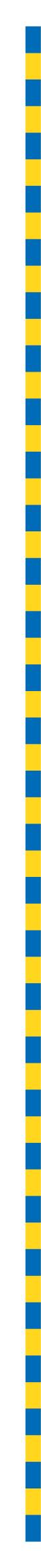 MINUTES OF PROCEEDINGSThe 4709 meeting of the Brisbane City Council,held at City Hall, Brisbaneon Tuesday 16 May 2023at 1pmPrepared by: Council and Committee Liaison OfficeGovernance, Council and Committee ServicesCity Administration and Governance TABLE OF CONTENTSTABLE OF CONTENTS	iPRESENT:	1OPENING OF MEETING:	1APOLOGY:	1MINUTES:	1QUESTION TIME:	2CONSIDERATION OF COMMITTEE REPORTS:	15ESTABLISHMENT AND COORDINATION COMMITTEE	15A	CONTRACTS AND TENDERING – REPORT OF CONTRACTS ACCEPTED BY DELEGATES OF COUNCIL FOR MARCH 2023	28B	MINOR AND ADMINISTRATIVE AMENDMENTS TO BRISBANE CITY PLAN 2014 – PACKAGE N	33C	AMENDMENT TO BRISBANE CITY PLAN 2014 – PACKAGE O	35ECONOMIC DEVELOPMENT AND THE BRISBANE 2032 OLYMPIC AND PARALYMPIC GAMES COMMITTEE	36A	COMMITTEE PRESENTATION – BRISBANE’S INNER CITY STRATEGY	38TRANSPORT COMMITTEE	39A	COMMITTEE PRESENTATION – KANGAROO POINT GREEN BRIDGE RETAIL LEASE UPDATE	41INFRASTRUCTURE COMMITTEE	42A	COMMITTEE PRESENTATION – ASSET MANAGEMENT – WHAT WE DO	52CITY PLANNING AND SUBURBAN RENEWAL COMMITTEE	54A	COMMITTEE PRESENTATION – 1175 SANDGATE ROAD, NUNDAH (A005980915)	55B	PETITION – REQUESTING COUNCIL CHANGE THE NAME OF BECKETT ROAD, BRIDGEMAN DOWNS/MCDOWALL, TO ‘ELIZABETH II AVENUE’ IN HONOUR OF HER MAJESTY QUEEN ELIZABETH II	56ENVIRONMENT, PARKS AND SUSTAINABILITY COMMITTEE	57A	COMMITTEE PRESENTATION – SMART WATER METERS	58CITY STANDARDS COMMITTEE	59A	COMMITTEE PRESENTATION – MOSQUITO MANAGEMENT	62COMMUNITY, ARTS AND NIGHTTIME ECONOMY COMMITTEE	63A	COMMITTEE PRESENTATION – BRISBANE POWERHOUSE	64FINANCE AND CITY GOVERNANCE COMMITTEE	65A	COMMITTEE PRESENTATION – LORD MAYOR’S AWARDS FOR EXCELLENCE	66CONSIDERATION OF NOTIFIED MOTION – FEDERAL FUNDING CUTS:	67CONSIDERATION OF NOTIFIED MOTION – CYCLIST SAFETY, NUDGEE ROAD:	80PRESENTATION OF PETITIONS:	88GENERAL BUSINESS:	89CONTINUATION OF DEBATE ON ADJOURNED MOTION:	93QUESTIONS OF WHICH DUE NOTICE HAS BEEN GIVEN:	100ANSWERS TO QUESTIONS OF WHICH DUE NOTICE HAS BEEN GIVEN:	104PRESENT:The Right Honourable, the LORD MAYOR (Councillor Adrian SCHRINNER) – LNPThe Chair of Council, Councillor David McLACHLAN (Hamilton) – LNPOPENING OF MEETING:The Chair, Councillor David McLACHLAN, opened the meeting with prayer and acknowledged the traditional custodians, and then proceeded with the business set out in the Agenda.Chair:	I declare the meeting open.	Are there any apologies?APOLOGY:570/2022-23An apology was submitted on behalf of Councillors Angela OWEN and Steven HUANG and they were granted a leave of absence from the meeting on the motion of Councillor Sandy LANDERS, seconded by Councillor Sarah HUTTON.Chair:	Confirmation of minutes please.MINUTES:571/2022-23The Minutes of the 4708 meeting of Council held on 9 May 2023, copies of which had been forwarded to each Councillor, were presented, taken as read and confirmed on the motion of Councillor Sandy LANDERS, seconded by Councillor Sarah HUTTON.QUESTION TIME:Chair:	Next item, Question Time. Are there any questions of the LORD MAYOR or a Civic Cabinet Chair of any of the Standing Committees? Councillor LANDERS.Question 1Councillor LANDERS:	My question is to the LORD MAYOR. 	LORD MAYOR, the recent budget handed down by the Federal Government saw almost $500 million in road funding for Queensland disappear. Can you please update the Chamber on the consequences of this shockingly short-sighted decision?Chair:	LORD MAYOR.LORD MAYOR:	Thank you, Councillor LANDERS, for the question and a very relevant one. We know very well that Brisbane is now the fastest growing capital city in Australia and in fact growing at a rate three times faster than Sydney and twice as fast as Melbourne. So when you hear a new incoming, well relatively new incoming Federal Government say they’re going to review funding, do you think they’re going to review funding because they want to increase it or they want to reduce it?	So obviously the minute the Government announced their review, we knew that there was something to be worried about. Because it is the time when funding should be increasing to road and transport projects, not decreasing. This is not just a problem for Brisbane City Council, it’s a problem for the State of Queensland. Because what we’re seeing here is that is a figure across the whole of the State, almost $500 million now under question for Queensland. Would you imagine the Minister of Transport and Main Roads, Mark Bailey, would stand up and say something about this?Councillors interjecting.LORD MAYOR:	Because he spent the last approximately decade attacking the former government on the same issue, but quiet as a mouse. But the reality is the last government understood the importance of investing in infrastructure. They invested $300 million into Brisbane Metro and then announced another $150 million on top of that towards The Gabba station, so already $450 million. Then they announced several hundred million dollars that they would commit towards road upgrades in Brisbane as well and we’ve been getting on with those projects. There is a very long list of projects that we’ve been working on, many of which have had strong Federal support.	In this term alone we’ve upgraded Chelsea Road and Rickertt Road, Newnham Road and Wecker Road, Norris Road, Rochedale and Priestdale Road, Hoyland Street, Norris and Barbour Road, Commercial and Doggett Street in Newstead. Moggill Road is currently under construction, supported by the Federal Government. Lindum open level crossing, we’re currently designing some options there, once again supported by the Federal Government. Beams Road is currently in procurement with an award of contract very soon. These are the sorts of projects that the Federal Government has been committing to and so we’re seeing hundreds of millions of dollars invested to Brisbane alone in recent years. All of this is now at risk.	It is clear when you look at the way the Federal Government has been behaving, with the exception of the Treasurer’s own electorate, the rest of Queensland is missing out massively. They are not interested in Queensland and they are certainly not interested in Brisbane. They appear to have written off the entire area of Brisbane to the Greens and so they’ve given up and they’re withdrawing and they’re not funding what they should be. In fact they’re kowtowing to Greens policies of cutting road funding as well, so we need to fight, because if we don’t no one else will. The State Government is not standing up and I have invited Minister Bailey to go down to Canberra with me to fight for funding for Brisbane and Queensland. I certainly hope that he stands up like he has done in the past.	I have my doubts about whether he will, but it’s the right thing to do because Queensland is getting ripped off by this Federal Government. Brisbane looks like it will get ripped off as well and we need to speak up, because at the time when our population is growing the fastest and it is growing the fastest of any other capital city, this is the time for more funding, not less. This is the time for more investment, not less. So let’s get on, let’s advocate to the Federal Government, let’s join with the State Government to make sure that Queensland and Brisbane gets its fair share. The consequences of that not happening are grim. The consequences of seeing declining investment in road and infrastructure upgrades means declining quality of life. It means more time stuck in traffic congestion. It means we would approach that kind of congestion that you see in Sydney and Melbourne. We can’t let that happen.	Our approach has always been to invest heavily, both in public transport and also in road infrastructure upgrades. We know that the other side of politics has given up on road upgrades, they’re not interested in road upgrades. Their attitude is purely if there’s a challenge anywhere, to blame someone else. We’re the only level of government that is pulling our weight and doing our part. In fact it is a proud legacy that this Council has, whether it was building the Clem7 tunnel, the Go Between Bridge, the Legacy Way tunnel, proposing Airportlink, upgrading Kingsford Smith Drive, Brisbane Metro, Eleanor Schonell Bridge, the list is endless.Chair:	LORD MAYOR, your time has expired. 	Councillor GRIFFITHS.Question 2Councillor GRIFFITHS:	Yes, thank you, Mr Chairman. My question is to the Chair of Environment, Parks and Sustainability Committee, Councillor DAVIS. 	Councillor DAVIS, another council—another koala and joey has been killed at a notoriously dangerous stretch of Boundary Road at Camp Hill, also known as the Whites Hill Reserve. Local environment groups have taken to posting gruesome photos on their social media pages of this koala and joey and bringing attention to this very serious issue. Councillor DAVIS, why will Council not fence Boundary Road through the Whites Hill Reserve to ensure these koalas are better protected?Chair:	Councillor DAVIS.Councillor DAVIS:	Thank you, Mr Chair and I thank Councillor GRIFFITHS for the question. I would say to him why don’t you sign the petition at the moment that is out, 3,000 people have signed a petition to approach the State Government to deal with the speed limits on Boundary Road. Council has attempted on numerous occasions to encourage the State Government to reduce the speed limit along there, without success. So Councillor GRIFFITHS, rather than coming in here and making the statement that you did—Councillor CASSIDY:	Point of order.Councillor DAVIS:	—why don’t you be proactive—Chair:	Point of order to you.Councillor DAVIS:	—and get on board—Chair:	Councillor. 	Point of order to you, Councillor CASSIDY.Councillor CASSIDY:	The question was very specific from Councillor GRIFFITHS about fencing. I know the DEPUTY MAYOR ran over and said to Councillor DAVIS you have to mention the word ‘petition’ just now, but that’s not relevant to this question. The question was about fencing.Chair:	Councillor DAVIS is being relevant to the question, which was about koala kills on Boundary Road. 	Councillor DAVIS.Councillor DAVIS:	Well thank you very much, Mr Chair. I think it’s entirely appropriate that we speak about this, because what we are attempting to do through the DEPUTY MAYOR is to highlight with the State Government—Councillor interjecting.Chair:	Councillor CASSIDY, stop interjecting please.Councillor DAVIS:	—that this stretch of road needs to be addressed in terms of the speed limit. Again I would encourage Councillor GRIFFITHS and in fact all of those opposite to get on board with this push to get this addressed. Mr Chair, Council does a range of—undertakes a range of things to address the issues that koalas face in our urban environment. That’s a range of things, including fencing along appropriate areas and what I would say to that is we have a relationship and a partnership with Griffith University with wildlife movement experts that assist us in identifying locations where the best outcomes will be achieved by putting in fencing so to allow for wildlife, including koalas, to be able to move across our roadways and through our bushland reserves without as much danger as it is without the fencing.	So we continue to do that. Of course I’m very proud of Australia’s very first koala bridge that we installed and I note that those opposite were very happy when that investment was made to try and address some of these issues when our koalas are attempting to cross some of our roads through our suburbs. Mr Chair, we also have partnerships with some of our universities and talking to them about how we can work as a Council to best support koala—the progress of koala programs within our organisation. Currently we’re having a conversation with QUT (Queensland University of Technology) about how we might work further with them on dealing with the matter of chlamydia across our suburbs where koalas are present.	Mr Chair, there is much that this Council is doing in terms of looking after koalas and our other native wildlife. It is a challenge in an urban environment to make sure that the corridors are available and the appropriate wildlife movement solutions are in place. Not only do we put fencing, of course, in some areas, including mine at McDowall. We have the wildlife awareness monitors, particularly when it is breeding season—Councillor interjecting.Chair:	Councillor JOHNSTON.Councillor DAVIS:	—and at other times we have showing to the public, to residents, to be mindful when they are using roads during that period to slow down and be mindful of our wildlife as they are attempting to cross the road. Mr Chair, I’m very proud of the work that this Council is undertaking to protect our koalas.Councillor CASSIDY:	Point of order, Chair.Chair:	Point of order to you, Councillor CASSIDY.Councillor CASSIDY:	It sounds like Councillor DAVIS is wrapping up and she hasn’t answered the question, when this fencing will be installed near the Whites Hill Reserve.Chair:	I don’t uphold your point of order. 	Councillor DAVIS.Councillor DAVIS:	Well, Mr Chair, I have in fact answered the question. That is, we work with Griffith University and experts in wildlife movement solutions who work with us to determine where it is appropriate to put in wildlife fencing. Quite frankly, I would seek and expect to take the advice of an expert in this field rather than Councillor GRIFFITHS, who is coming in here to make a political point. We don’t like to see any wildlife—Councillors interjecting.Councillor DAVIS:	We don’t like to see any wildlife hits across the city and we are doing lots of things in order to try and ameliorate and reduce the number of strikes. In fact across the city, the team tell me that the number of strikes is reducing, but that doesn’t mean it’s sad when one occurs. We will continue, we will continue, Mr Chair, to invest in this space to get the best outcomes that we can for our wildlife in Brisbane.Chair:	Thank you, further questions? 	Councillor HUTTON.Councillor GRIFFITHS:	Point of order.Chair:	Point of order.572/2022-23At that juncture, Councillor Steve GRIFFITHS moved, seconded by Councillor Jared CASSIDY, that the Standing Rules be suspended.Chair:	Sorry, my apologies, Councillor GRIFFITHS. Yes, you have up to three minutes to establish why you want to suspend standing rules.Councillor GRIFFITHS:	Thank you, Mr Chair. This is urgent, this motion is urgent, to install and put this wildlife fencing in along this road, because we’ve seen yet another death, another gruesome death of a koala and its young joey along Boundary Road at Whites Hill. It’s urgent because Griffith University, who Councillor DAVIS was saying are the experts, also speak to me and have told me that this area has one of the highest populations of koalas in Brisbane. Griffith University say and they’ve said to me that one of the best ways for protecting koalas is to stop them going on to the roads. I have worked with Griffith University and Brisbane City Council to pay $80,000 from my footpath and trust fund to install protective wildlife koala fencing along the South East Freeway and it has stopped koala deaths along that section of the South East Freeway.	You know what, I wasn’t calling for a speed reduction. We need to stop koala deaths along this section of road by preventing wildlife and koalas getting on to the road. What I don’t understand is we put this overpass in for koalas and we fenced around it, but we didn’t fence right along the road. So we’re saying yes, we’ll fence this little bit, but we won’t fence along the whole road so that we’re getting koalas to come to this point so they can cross the road. This makes sense, this is something Councillor ADAMS could do, it’s something Councillor CUNNINGHAM could do right now with their trust fund. They could pay for either side of the road to be fenced to prevent these deaths. We need to be getting koalas to walk back into the forest, not walk across the road.	I’m sick of seeing pictures of the Mayor and Councillor ADAMS saying how much they’re doing for koalas, when in reality they’re doing so little. It’s a big PR swirl. I’m calling on this Council to solve this problem now with what we can do and that is we can put up a fence. Just like I put up a fence along Toohey Forest and the South East Freeway. It can be done, it can be solved, we can stop playing these games. Stop blaming the State, stop playing petty games and start coming up with solutions so we prevent this problem, we don’t keep going on. I urge all Councillors, I urge all LNP Councillors in this Chamber to support tonight urgently fencing of that section of road.Chair:	Councillor GRIFFITHS, your time has expired. 	The motion before us is for the suspension of standing rules. The Chair submitted the motion for the suspension of the Standing Rules to the Chamber and it was declared carried on the voices.Chair:	To your motion, Councillor GRIFFITHS.Councillor GRIFFITHS:	Just waiting for the gag. Councillors interjecting.Councillor GRIFFITHS:	I’ve just got to say something first, yes, I’ve got to say something, okay. 573/2022-23At that juncture, Councillor Steve GRIFFITHS moved, seconded by Councillor Jared CASSIDY—That Brisbane City Council commits to urgently extending wildlife fencing along both sides of Boundary Road through the Whites Hill Reserve to stop more koala and wildlife deaths.Chair:	Debate?Councillors interjecting.Councillor LANDERS:	Point of order, Chair.Chair:	Point of order to you, Councillor LANDERS.Procedural motion – Motion that debate on the motion be adjourned574/2022-23At that juncture, it was moved by Councillor Sandy LANDERS, seconded by Councillor Sarah HUTTON, that debate on the motion now before the meeting be adjourned until the conclusion of business on the meeting agenda. Upon being submitted to the Chamber, the motion that debate on the motion be adjourned, was declared carried on the voices.Chair:	We return to Question Time. Councillor HUTTON.Councillor JOHNSTON:	Point of order.Chair:	Point of order to you, Councillor JOHNSTON.Councillor JOHNSTON:	Yes, Mr Chairman, there have now been six ALP questions since I asked my last question on 2 May and there have been—we’ve been down a Labor Councillor today and we were on 2 May as well. So you are not adhering to the ratio required under the Meetings Local Law, so why have I been denied a question which should have come up last time based on the ratio?Chair:	Thank you, Councillor JOHNSTON. I’m very mindful of the pro-rata requirement and I don’t uphold your point of order. 	Councillor HUTTON.Councillor JOHNSTON:	So there’s been six—Chair:	Sorry, Councillor JOHNSTON, I’ve responded to your point of order.Councillor JOHNSTON:	Yes, but you’re saying you’re mindful of the pro-rata requirement, but it’s been six questions since—Chair:	You’re now debating the point of order and I don’t uphold—Councillor JOHNSTON:	No, no, I’m just trying to clarify—Chair:	I don’t uphold your point—Councillor JOHNSTON:	—why you’re not following the Meetings Local Law here.Chair:	—of order. I am following the Meetings Local Law, Councillor JOHNSTON.Councillor JOHNSTON:	It doesn’t appear that you are following the Meetings Local Law because you haven’t given me a question.Chair:	Councillor JOHNSTON, I will return to Meetings Local Law if you want me to and read a warning to you.Councillor JOHNSTON:	Yes, you’re going to have to because you didn’t answer the question again.Chair:	Soaking up Question Time. 	Councillor HUTTON.Question 3Councillor HUTTON:	Thank you, Mr Chair. My question is to the Chair of the Infrastructure Committee, Councillor WINES. 	Councillor WINES, the Schrinner Council has a strong track record of delivering safety improvements right across the city. Given it’s National Road Safety Week, can you please update the Chamber on what the Schrinner Council is doing to improve road safety for Brisbane residents?Chair:	Councillor WINES.Councillor WINES:	Thank you, Mr Chair and can I also thank Councillor HUTTON for the question and her ongoing interest in ensuring our roads are safe and efficient. Safety sits at the core of everything we do here in Brisbane infrastructure. Safety for everybody on our roads is extremely important, whether they be motorists, cyclists, e-scooter users or pedestrians. This week is National Road Safety Week, where we recognise the campaign put together by Mr Peter Frazer of the Drive so others survive campaign that he initiated after a fatal accident ended the life of his child, Sarah, on the Hume Highway in February of 2012. You may see this ribbon, the yellow ribbon that I’m wearing, you may also see a similar ribbon on the right-hand side of a lot of Council vehicles to remind other motorists to be conscious of vehicles when they’re parked by the side of the road.	For those who don’t know, Sarah Frazer was killed by a semi-trailer while she was changing a tyre by the side of the road. This week in particular serves as a reminder of the potential impacts of road trauma on our communities and how there are many ways we work to reduce it. Can I start by extending my deepest condolences to anyone who has lost a loved one in a road accident of any variety and I’m sure that I speak for all Councillors when I say our thoughts are always with those who are affected. Any fatality in Brisbane is one too many and our objective is always to have zero fatalities on our roads. So I’m going to use some time today to highlight some of the actions that we take to make sure that all road users are safer, whether they be driving, cycling or walking on our transport network.	The Schrinner Council invests in a wide variety of programs, all aimed at improving road safety while reducing congestion. For example, the local network priority improvement program is an $8.8 million investment to deliver an overarching program of work which provides road safety and accessibility improvements across the city, including high impact, value for money suburban works programs. As of this month, Council has completed 18 locations across the city this financial year, with another 15 to be completed before the conclusion of this financial year, bringing us up to 33. They are across all parts of the city, whether it be Carina, or Albion in your own ward, Mr Chair, Chelmer, Taringa, Grange, among many others. As part of these projects, Council installs a range of treatments that can help reduce the risk of crashes by up to 55%.Councillor CASSIDY:	Point of order, Chair.Chair:	Point of order to you, Councillor CASSIDY.Councillor CASSIDY:	Will Councillor WINES take a question—Councillor WINES:	I have taken a question.Councillor CASSIDY:	—about his inaction on Nudgee Road?Chair:	Councillor, that is not a point of order. Please sit down. 	Councillor WINES.Councillor WINES:	Well I encourage Councillor CASSIDY to consider his question and use it at the appropriate time, in Question Time. I’d like the Council to reflect on the fact I am in fact answering a question within Question Time. So as I say, as part of these projects Council installs a range of treatments that can help reduce the risk of crashes by up to 55%, ensuring residents can get home sooner and safer. Typically, road lighting, for example, can typically reduce crash risk by somewhere between 20% and 50%. Humpabouts, that’s a small style of roundabout, can reduce crash risk by up to 55%. Splitter islands typically reduce the risk of a crash by 40% and visibility improvements can reduce the risk of a collision by roughly 30%. 	Local Area Traffic Management, which I’m sure many of us are familiar with, can include a range of devices, whether they be speed tables or splitter islands or other items I identified earlier. Your typical Local Area Traffic Management scheme, your traffic calming scheme typically reduces the potential for a motor vehicle collision by up to 20%. On pedestrian safety, Council installs pedestrian crossings at a whole range of locations across the city. A pedestrian refuge reduces the risk of a pedestrian collision by between 15% and 30%, depending on the nature of the surroundings. Kerb buildouts reduce the potential risk to pedestrians by 35%.	Council delivers high impact upgrades and renewal projects on major traffic intersections that improve safety for all road users, with a lot of priority being given to the safety of pedestrians, in particular in high pedestrian zones. These upgrades will typically include installation of signals and pedestrian crossing upgrades and improvements to the adjoining pathways. For example, some major traffic improvement intersections that have been identified and completed this year are Boundary Road and Skepper Road at Ellen Grove, which I believe is in Jamboree Ward. Rosemary Street and Biota Street, Inala; Ellison Road and Kirby Road, Aspley; Enoggera Road—Chair:	Councillor WINES, your time has expired.Councillor WINES:	Thank you, Mr Chair.Chair:	Further questions? 	Councillor JOHNSTON.Question 4Councillor JOHNSTON:	My question is to the LORD MAYOR. 	It’s been 15 months since the 2022 floods and the damaged pontoon as the Sherwood Arboretum, part of Brisbane’s Botanic Gardens, has not yet been repaired or replaced. Why hasn’t this community asset been replaced with the same enthusiasm and investment as the Kelvin Grove bikeway and when will it be replaced?Chair:	LORD MAYOR.LORD MAYOR:	We, Mr Chair, pointed out very clearly after the 2022 floods that there would be a period of recovery which would take some time across the city for the different kinds of assets that were damaged. One of the things we’ve been really determined to do is to make sure that when pontoons are built back, that they’re built back better and they’re built back also with more environmentally sensitive materials. Because we know that many of the pontoons that were damaged in the flood were made of polystyrene foam and that caused another environmental disaster on top of an environmental disaster. We witnessed the impact of that all up and down the river, in Moreton Bay and as far as on Moreton Island as well.	This is something that obviously has been a concern to us in the rebuilding process and some of the pontoons have taken a bit longer than we would have liked to have seen as a result of some of these design challenges, to make sure we get it right. We know that Brisbane will experience flooding again and so when it’s put back, wherever possible, we try and do it that it’s put back in a more resilient way, that it’s been put back better. It was great to be out at Sherwood Arboretum recently with some local schoolchildren and the Friends of Sherwood Arboretum. This is an issue that I discussed with them. At that point in time, we provided an update on progress, but Council is committed to returning that pontoon and the project—Councillor JOHNSTON:	Point of order.Chair:	Point of order to you, Councillor JOHNSTON.Councillor JOHNSTON:	If the LORD MAYOR has an update on the process of replacing the pontoon, that’s what my question’s about and it would be good for him to publicly share that now.Chair:	The LORD MAYOR is answering the question. I don’t uphold your point of order. 	LORD MAYOR.Councillor JOHNSTON:	Well the LORD MAYOR says he has an update but he has not provided it.Chair:	Councillor JOHNSTON, please don’t debate the point of order.Councillor JOHNSTON:	Well I’m just saying, that’s what he said but he hasn’t provided it.Chair:	Councillor JOHNSTON, please. 	LORD MAYOR.LORD MAYOR:	I updated the Friends of Sherwood Arboretum that that project would kick off very soon and that we had provided and made sure the funding was available for it and the works will be kicking off in the very near future. I’m happy—Councillor JOHNSTON, I’m not aware of any correspondence to me about this particular issue, but now that she’s raised it, I’m happy to make sure—Councillor interjecting.Chair:	Councillor JOHNSTON, please.Councillor interjecting.Chair:	Councillor JOHNSTON, stop interjecting please.Councillors interjecting.Chair:	Councillor JOHNSTON, stop interjecting. 	LORD MAYOR.LORD MAYOR:	So certainly I’m not aware of any correspondence that Councillor JOHNSTON has put in writing to me. If she’s had correspondence with other people in Council, I don’t see every letter that comes into this place, but certainly I’m not looking over the shoulder of the 10,000 employees in this organisation—Councillor interjecting.Chair:	Councillor JOHNSTON, stop.LORD MAYOR:	—to see what correspondence they have received. But as I said, I’m happy to provide that response to Councillor JOHNSTON directly so that she can, now that she’s expressed an interest in this project, that she can get an answer.Chair:	Thank you. 	Further questions? 	Councillor HAMMOND.Councillor HAMMOND:	Thank you, Mr—Councillor interjecting.Chair:	Excuse me, Councillor HAMMOND. 	Councillor JOHNSTON, I consider you’re displaying unsuitable meeting conduct. In accordance with section 21(4) of the Meetings Local Law, I hereby request that you cease interjecting and refrain from exhibiting this conduct during this meeting. Chair:	Councillor HAMMOND.Question 5Councillor HAMMOND:	Thank you, Mr Chair. My question is to the Chair of the City Planning and Suburban Renewal Committee, Councillor ALLAN. 	Councillor ALLAN, the Schrinner Council’s outdoor arts program, Botanica, is now underway in the City Botanic Gardens. Can you please update the Chamber on what this year’s program looks like, including how events like this support local Brisbane artists?Chair:	Thank you. 	Councillor ALLAN.Councillor ALLAN:	Thank you, Mr Chair and through you I’d like to thank Councillor HAMMOND for the question. Council’s Design-led City strategy is dedicated to creating better urban design outcomes for Brisbane. Through that strategy we strive to be a city that delivers a range of projects of varying scales and types, including new permanent and temporary artworks, to create and enable liveable places, support our local creative economy and promote Brisbane’s subtropical lifestyle. The Botanica embodies these values and that is why it is a proud initiative of Brisbane City Council.	Last Thursday, the DEPUTY MAYOR and I had the pleasure to attend the event launch and a preview of this year’s artworks. This year’s Botanica has a focus on sustainability and the theme, Tread Softly, invites us to reflect on our natural environment and the millennium of human influence on them. Botanica invites local audiences to engage with this site of such environmental, cultural and historical significance in a way that transcends their normal perceptions of and day-to-day interactions with their city. This stunning outdoor gallery event makes the most of Brisbane’s subtropical climate and predominantly sunny weather, obviously the last day or so hasn’t been great.	This year visitors will see 10 large-scale installations, ranging from sculpture and projections, through to augmented reality and interactive creations that will once again transform the gardens into an outdoor gallery. One installation, Blue Butterfly Effect, is an emerging female Brisbane artist, Lyn Haddon. The installation contains robotic blue butterflies that move when they detect mobile phones. The wings will flap more when there are more people nearby. The artist has described the responsive flapping wings as a metaphor for the accumulative actions of humans on natural ecosystems and wants the audience to consider whether future technology will serve as a substitute for lost species, or provide a means for us to enjoy nature while keeping our distance and treading softly.	A second installation is Foundation, by another local artist, Phoebe Paradise, whereby the common Queenslander home has been reimagined with very long posts and sits in the lagoon, despite the threat of the water below. Phoebe’s work, or Phoebe’s houses are a symbol of historical nostalgia, a global crisis and adaption. Phoebe has visualised the suburban Brisbane lifestyle, where extreme weather events are so frequent they have been rendered mundane.	Additionally, this year we have our first international work to be featured, Light Lilies, by Noa Haim. Light Lilies is inspired by waterlilies, once in abundance in the lagoons, surrounding the City Botanic Gardens and it’s very much a hands-on modular structure combining geometry and a light in a playful way. For Botanica, Noa researched materials suitable for subtropical outdoor conditions and envisaged interactive coloured lighting. The material chosen is fully recyclable polypropylene and other elements of the work will be recycled and repurposed. Visitors will be able to move the models on the lawn and experiment in linking and layering the models to create different structures.	Mr Chair, I could go into detail about the other installations, but I want to leave some mystery for those planning on attending. This event is underway each evening from 5pm to 10pm and will close on Sunday 21 May, so there’s still a few more days to go. Along with the installations, residents can also look forward to After Dark Art walks, night explorer children’s tours and discovery trails, as well as performances each evening. Also of note is that this year there will be After Dark Art walks led by an Auslan interpreter, to ensure those with hearing impairments are also able to experience these artworks.	This event is another way the Schrinner Council is giving opportunities for residents and visitors to experience and reimagine the City Botanic Gardens in the evening, all free of charge. We recognise that events like this shine a light on Brisbane’s creative sector and showcase the diverse range of talented and emerging artists that make our city a more vibrant place. That’s why we continue to support initiatives like Botanica and our city’s first legal street art wall in Greenslopes, in addition to our extensive outdoor gallery program which has supported more than 500 artworks over the past four years. Thank you.Chair:	Thank you. 	Further questions? Councillor COLLIER.Question 6Councillor COLLIER:	My question is to the LORD MAYOR. 	Tomorrow, May 17, is the International Day Against Homophobia, Biphobia and Transphobia (IDAHOBIT). Labor will always stand in support of the LGBTQIA+ community in Brisbane. LORD MAYOR, you refused to vote in favour of a motion supporting same sex marriage—LORD MAYOR:	Point of order, is there a question here?Chair:	CouncillorLORD MAYOR, I’m sure there’s a question coming.Councillor COLLIER:	You didn’t remove material containing hate speech from Council’s website—LORD MAYOR:	Point of order, there’s no question here. I’m happy to answer a question if there’s actually a question.Councillors interjecting.Chair:	I’ll take the point of order first please, LORD MAYOR. 	Councillor COLLIER, I’m sure there’s a question coming.Councillor COLLIER:	You have made homophobic slurs in this Chamber and you—Councillors interjecting.Chair:	Yes. Councillor COLLIER. You need to have evidence for your assertions, Councillor COLLIER.Councillor JOHNSTON:	Point of order, point of order. Now there’s been a range of abuse just then from the LNP Councillors, including the LORD MAYOR—DEPUTY MAYOR:	Point of order. You are out of line, Councillor JOHNSTON.Councillor HOWARD:	Point of order, Mr Chair.Councillors interjecting.Chair:	I’ll take one point of order at a time.	Thank you, Councillor JOHNSTON.Councillor HOWARD:	Point of order, Mr Chair.Chair:	Councillor JOHNSTON has a point of order first.Councillor JOHNSTON:	A range of abuse and interjections from the LNP Councillors, including the LORD MAYOR. You warned me for interjecting and you have not done the same to the LNP Councillors, multiple Councillors including the LORD MAYOR. Why are you applying the rules in one way to me and not to them?Chair:	Councillor JOHNSTON, I have asked the LORD MAYOR to make a point of order if he wants to raise a point of order. Councillor—and I don’t uphold your point of order.Councillor HOWARD:	Point of order, Mr Chair.Chair:	Point of order, Councillor.Councillor HOWARD:	Mr Chair, this type of language is totally inappropriate in this—Councillors interjecting.Councillor HOWARD:	It is a point of order. This is about, this is about the conduct of this Council and the fact that we do not want hate speech anywhere and we do not need questions such as this.Councillors interjecting.Chair:	Councillor COLLIER, if I can give you a ruling on where you’re going, you haven’t yet asked a question. You can preamble a question, but you’re making a number of assertions which don’t approximate a question. I’m asking you to get to your question without making assertions.Councillors interjecting.Chair:	No, I can ask you to put the question in writing. I ask you to come to your question please.Councillor COLLIER:	LORD MAYOR, you will not condemn the actions of Citipointe, despite the community’s outrage at their despicable anti-gay contracts and treatment of young queer people. How can members—LORD MAYOR:	Point of order. That is just not true. I ask for that to be withdrawn.Chair:	Councillor. 	LORD MAYOR, you need to ask a point of order first.Councillor HOWARD:	Point of order, Mr Chair.Chair:	Point of order to you, Councillor HOWARD.Councillor HOWARD:	Mr Chair, there have been a number of scurrilous comments made in the lead up to this.Councillors interjecting.Councillor HOWARD:	The question needs to be asked and I would also ask through you, Mr Chair, tomorrow is IDAHOBIT Day, it is important that this Chamber—Councillors interjecting.Chair:	Councillor JOHNSTON, please stop shouting out. Councillors interjecting.Councillor CASSIDY:	Point of order, this is not a point of order.Chair:	Councillor, Councillor.Councillor interjecting.Chair:	Councillor HOWARD.Councillor HOWARD:	I just wish to say—Chair:	Please—Councillors interjecting.Councillor HOWARD:	I have the point of order.Councillor interjecting.Chair:	Councillor, Councillor, please. 	Councillor COLLIER, I will remind you that there is no Parliamentary privilege in this place. You’re making a number of assertions that you may not be able to support if challenged. I ask you to get to your question.Councillor HOWARD:	Point of order, Mr Chair.Chair:	Point of order to you, Councillor HOWARD.Councillor HOWARD:	Mr Chair, I ask that this question be ruled out of order.Councillor COLLIER:	I haven’t asked my question, Chair, with respect.Councillors interjecting.Chair:	Please will you get to your question please without your assertions.Councillor COLLIER:	How can members of the LGBTQIA+ community in Brisbane believe that you, as their LORD MAYOR and this Council, supports them and stands with them in the face of overwhelming discrimination, prejudice and violence that they are forced to face?Chair:	LORD MAYOR.LORD MAYOR:	Mr Chair, I understand this is the very first question asked by Councillor COLLIER. I would have expected this kind of divisive, absolutely inappropriate—Councillor JOHNSTON:	Point of order, point of order.Chair:	Excuse me. 	Point of order, Councillor JOHNSTON.Councillor JOHNSTON:	The Meetings Local Law is clear, Mr Chair, that you are not allowed to debate the question or the person asking it. The LORD MAYOR must answer the question. Can you please ensure that he does so?Chair:	Councillor JOHNSTON, I don’t uphold your point of order. Given the preamble to the question, the LORD MAYOR is being relevant to the issues raised and the question asked.LORD MAYOR:	Mr Chair, I would have expected this kind of divisive, slanderous, gaslighting question from Councillor COLLIER’s predecessor, but certainly to see that this is the very first question that she asked is incredibly disappointing. I thought we had rid the Chamber of this kind of divisive behaviour when Councillor Cook left and the Chamber was better for her leaving, because it was divisive and she lowered the standard of the Chamber from the moment she got here. Councillor COLLIER, we deserve better from you, we deserve better from you.	I have nothing but love for all members of our community, all members of our community, and as LORD MAYOR I have shown nothing but inclusiveness and intolerance. I support all members of our community, I support our LGBTIQ+ community and I will be, I will be acknowledging and celebrating tomorrow, just as all my team will as well. It is not productive, it is terribly hurtful and harmful to the LGBTIQ communities for Councillor COLLIER to play politics and cause such division and say such untrue and slanderous things at a time like this. This is not a good start for you, Councillor COLLIER. Please rethink your approach, contribute positively to this Chamber and positively to this city.Chair:	Further questions. 	Councillor ATWOOD.Councillor COLLIER:	Point of order, Chair.Chair:	Point of order to you, Councillor COLLIER.575/2022-23At that juncture, Councillor Lucy COLLIER moved, seconded by Councillor Jared CASSIDY, that the Standing Rules be suspended.Chair:	You have three minutes to establish the reason for your motion for suspension of standing rules.DEPUTY MAYOR:	Point of order. Point of order, Mr Chair.Chair:	Point of order to you, DEPUTY MAYOR.DEPUTY MAYOR:	Can we please have the motion so we can understand why it’s so urgent, because we don’t even—we’re just told IDAHOBIT. What about IDAHOBIT? It’s tomorrow.Chair:	Councillor—DEPUTY MAYOR, the motion is for the suspension of standing rules. We haven’t heard the motion yet.Councillors interjecting.Chair:	The Councillor has three minutes to establish why urgency is required, why she wasn’t able to put this on to the agenda earlier. 	You have three minutes to establish why this couldn’t be on the notice paper for today’s meeting.Councillors interjecting.Chair:	Please, Councillors.Councillor COLLIER:	I just asked the LORD MAYOR if he would stand with the LGBTQIA+ community ahead of tomorrow. The LORD MAYOR—Councillor HOWARD:	Point of order, Mr Chair. This is to establish urgency.Councillors interjecting.Chair:	Yes thank you, Councillor HOWARD, please.	Councillor COLLIER has three minutes to establish why she wasn’t able to put this on the notice paper earlier than now, moving an urgency motion.Councillor COLLIER:	Chair, it is urgent, because I just asked the LORD MAYOR if he will stand with the community on this day and every day and he won’t, he refuses.Councillor interjecting.Councillor COLLIER:	He refuses.Councillor HOWARD:	Point of order, Mr Chair.Councillors interjecting.Chair:	Councillor HAMMOND, please stop interjecting, all of you.Councillor HOWARD:	I have asked for a point of order.Chair:	Yes, we will have your point of order, Councillor HOWARD.Councillor HOWARD:	This is to establish urgency. Urgency.Councillors interjecting.Chair:	Thank you and we’ve only had a couple of—about 20 seconds of why urgency is required. 	Councillor COLLIER, please.Councillor COLLIER:	Chair, the Council meetings set the priorities of this city and there has been no business up to this point discussing IDAHOBIT until now. Labor is leading the way, being inclusive and supportive, as we always will be. We need to send a very clear message to the people of Brisbane, the people of Brisbane, that we stand with all—Councillor HOWARD:	Point of order, Mr Chair. It’s about establishing urgency.Chair:	Councillor HOWARD, please.Councillor CASSIDY:	Point of order. Councillor HOWARD’s now got up, I think, six or seven times while Councillor COLLIER’s been asking a question and talking on a motion for a minute. That’s clearly an act of disorder, so I’d ask you to rule on that please, Chair.Chair:	Councillor, can we stop with the points of order please while the motion is being moved for the suspension of standing rules.Councillor COLLIER:	Chair, this motion could not come at a more important time. According to idahobit.org.au, 58% of lesbian, gay and bisexual people in Australia report that they have been unfairly treated to some degree because of their sexual identity in the past 12 months. This motion is urgent because like I said before, the LORD MAYOR refuses to stand by his actions and stand with the community.LORD MAYOR:	Point of order, claim to be misrepresented.Chair:	Point of order to you, LORD MAYOR. The LORD MAYOR claims to be misrepresented. 	Councillor COLLIER, you need to establish why urgency is required and that is the vote for the suspension of standing rules. The Chair submitted the motion for the suspension of the Standing Rules to the Chamber and it was declared lost on the voices.Thereupon, Councillors Jared CASSIDY and Nicole JOHNSTON immediately rose and called for a division, which resulted in the motion being declared lost.The voting was as follows:AYES: 6 -	The Leader of the OPPOSITION, Councillor Jared CASSIDY, and Councillors Lucy COLLIER, Steve GRIFFITHS, Charles STRUNK, Trina MASSEY and Nicole JOHNSTON.NOES: 18 -	The Right Honourable, the LORD MAYOR, Councillor Adrian SCHRINNER, DEPUTY MAYOR, Councillor Krista ADAMS, and Councillors Greg ADERMANN, Adam ALLAN, Lisa ATWOOD, Fiona CUNNINGHAM, Tracy DAVIS, Fiona HAMMOND, Vicki HOWARD, Sarah HUTTON, Sandy LANDERS, James MACKAY, Kim MARX, Peter MATIC, David McLACHLAN, Ryan MURPHY, Steven TOOMEY and Andrew WINES.Chair:	That ends Question Time for today.Councillors interjecting.Chair:	All the Question Time time has been sucked up by these matters. Read the Meetings Local Law. 	LORD MAYOR, Establishment and Coordination (E&C) Committee report please.CONSIDERATION OF COMMITTEE REPORTS:ESTABLISHMENT AND COORDINATION COMMITTEEThe Right Honourable, the LORD MAYOR (Councillor Adrian SCHRINNER), Chair of the Establishment and Coordination Committee, moved, seconded by the DEPUTY MAYOR (Councillor Krista ADAMS), that the report of the meeting of that Committee held on 8 May 2023, be adopted. Chair:	LORD MAYOR.LORD MAYOR:	Thank you, Mr Chair. I really thought we had seen an end to the toxic, divisive gaslighting politics that Councillor Cook brought to this Chamber on so many occasions. It was, it was such a relief to see a new face and hopefully a new perspective in this Chamber.Councillor JOHNSTON:	Point of order, point of order.Chair:	Point of order to you, Councillor JOHNSTON.Councillor JOHNSTON:	Mr Chair, I just seek your ruling on whether it is appropriate behaviour to attack a member of the public who is no longer a Councillor in this place, number one—number one, Kara Cook—Councillors interjecting.Chair:	Councillors, please. 	DEPUTY MAYOR, please. 	Councillor JOHNSTON.Councillor JOHNSTON:	That’s Councillor ADAMS, Councillor MURPHY, Councillor WINES, are you going to take any action against them for their interjections?Chair:	I’ve asked them to stop interjecting, Councillor JOHNSTON.Councillor JOHNSTON:	You didn’t, you just said Councillors, please.Chair:	Councillor JOHNSTON, you have the floor.Councillor JOHNSTON:	It is not appropriate to attack somebody who is no longer a Councillor. It is not appropriate, it is not appropriate. Councillor Cook felt very strongly about this. To attack Councillor Cook, it’s just not appropriate to do it. I would ask for your ruling about whether the LORD MAYOR should be continuing to attack her personally when she’s not here to defend herself and is now a member of the public.Chair:	Thank you, Councillor JOHNSTON. Given what has just preceded this E&C debate, I think the LORD MAYOR has the opportunity to say a few words. 	But I do ask you, LORD MAYOR, to come back to the matters before us.LORD MAYOR:	Thank you, Mr Chair. As Councillor Cook previously did on numerous occasions, Councillor COLLIER has defamed me. The thing about defamation is that there is no protection in this Chamber from defamation. Now I’m not the kind of person that sues people, but I will call it out, I will call it out, because the claims that were made were simply untrue. Councillor COLLIER wasn’t even around to know and obviously hasn’t done any research other than a pre-prepared question which was—Councillors interjecting.Chair:	Councillors, please.LORD MAYOR:	—which was put to her by others. Now the reality is, as I said earlier, I absolutely support our LGBTIQ+ community, absolutely support it. This Administration has continued to support our LGBTIQ+ community for years and years and years. It is so sad that the Labor Party only gets interested when they think they can drive a political wedge or play politics. That is shameful, that is shameful. These kinds of things are hurtful, they are hurtful to members of our community. When false claims are made, that is hurtful. That’s why I said it is gaslighting members of our community.	Tomorrow morning I will be there raising the flag, the rainbow flag, on the front of City Hall. Tomorrow we will be lighting up the Story Bridge, as we do every year, every year, in rainbow colours. Just recently I signed off on the painting of the rainbow and trans flag outside the Wickham Hotel.	The members of the LGBTIQ+ community that haven’t been gaslit by Labor know that I support them, because I always support, I always support tolerance and acceptance in our community, just like I support people from all cultures in our community. This has been a consistent theme for all of us on this side of the Chamber for years and years and years. We support an inclusive, diverse and tolerant community. Driving division and creating division where it in fact doesn’t exist is hurtful and harmful. I don’t want members of our LGBTIQ+ community to think that their city leaders do not support them, because it is simply not true. We do, we do and we care.	So Mr Chair, I simply would say to Councillor COLLIER it’s okay to make mistakes when you ask your first question, but don’t do something like this again because it is divisive to our community. Don’t listen to people like Councillor CASSIDY, who always seek to divide. When I discussed with a whole heap of people Councillor COLLIER’s appointment to this role there was a great deal of optimism and excitement and it is an appointment that we welcomed because it was a positive change. But obviously after today it’s really disappointing, it is really disappointing to see, because this is not the type of thing or the type of question or fake urgency motion that takes the city forward. It takes the city backwards, it divides people and we do not want to do that.	Last night, the Victoria Bridge and Reddacliff Place were lit up in blue to support Light the Way. Light the Way is an awareness campaign about a rare genetic condition which causes tumours to grow in various organs of the body. Also last night, the Tropical Dome and the Sandgate Town Hall was lit in red to support National Volunteer Week. National Volunteer Week recognises and honours volunteers right across the country for the work they do, keeping clubs and organisations alive. Tonight, all our assets will be lit up in orange to support the Eve of WOW Day. WOW stands for Wear Orange Wednesday and it’s a national day that supports and thanks our SES (State Emergency Service) volunteers for all of the work that they’ve done, particularly in recent years, with the natural disasters.	Tomorrow night, as I mentioned, all of our assets will be lit up with rainbow colours to support IDAHOBIT Day. This day is something that we celebrate and acknowledge on 17 May each year and we have done for many years and we continue to do. We will be actively lighting up our assets to acknowledge and support that day. On Thursday, all of our assets will be lit up in blue, yellow and green to support Australian Heavy Vehicle Industry Week. Coinciding with this week is the Brisbane Truck Show, being held at the Convention and Exhibition Centre.	On Friday night, the Story Bridge, Victoria Bridge and Reddacliff Place will be lit up in blue and white to celebrate Paniyiri Greek Festival. Paniyiri kicks off at Musgrave Park once again and it will be great to see tens of thousands of people coming along, supporting the Greek community and supporting their efforts to fundraise for important community causes in the Greek community. Many people are not aware that there’s around 20 different Greek organisations that all run stalls. That’s their biggest fundraiser for the year for the Greek community and absolutely critical for them providing support for their community.	On Saturday night, City Hall will be lit up in purple to support Dancing CEOs, the main fundraising event for Women’s Legal Service each year and Women’s Legal Service is something we support as a Council. Following myself becoming LORD MAYOR, we committed $300,000 to Women’s Legal Service, the first and largest contribution of its kind by any council and one that will help to ensure that women seeking help, particularly women wanting to flee from domestic violence, seeking legal advice, that their calls don’t go unanswered. We know that there’s so much demand and Women’s Legal Service always struggles to meet that demand and our support through this Council’s contribution of $300,000 helps to meet that demand. 	Finally, on Sunday night all our assets will be lit up for Red Shield Appeal and we obviously had the Red Shield Appeal breakfast launch just recently as well. They’re doing some great work raising money, particularly at the frontline of our homelessness crisis at the moment.	Over the weekend you would have seen that I committed in the upcoming budget on behalf of Council up to $1 million to help activate the Pinkenba quarantine facility, something which now has bipartisan support in this Chamber and something that we know will help towards the response from all levels of government to this current housing and homelessness situation. I was pleased to meet with the Minister for Housing yesterday. It was a productive first step, there’ll be further meetings and further work going forward.	I also welcome the Premier’s comments in the media just recently, saying or flagging that there was an upcoming announcement about Pinkenba coming very soon. So really excited about what the State Government proposes. We’re happy to work with them to assist them with their proposals, whether that’s providing transport services, library services, reaching out with our PSLOs (Public Space Liaison Officers) and also providing laundry services. We stand ready to assist the State Government in their work to get the quarantine facility up and running for accommodation.	Mr Chair, I also wanted to take this opportunity to table the interim report from the Queensland Audit Office (QAO), so if Billy’s around, as per section 203(3) of the City of Brisbane Regulation, I table the 2023 interim QAO report.	The items in front of us, Mr Chair, item A, contracts and tendering, the report for March 2023. In this report, 22 out of 37 contracts are being awarded to local suppliers. That’s a little bit down on many months that we come through. Sometimes it’s well in excess of 80% or 90%, it varies from month to month, but overall so far this year, financial year to date, 84% of all contracts or a total spend of $1.1 billion is with local companies from South East Queensland. Contracts include drainage rehabilitation in Ashgrove and Hendra, construction of drainage works at Sandgate and Karana Downs, water and sewer works at Venus Street in Ashgrove, supply and delivery of drainage pipes and culverts in Pallara. We also have a contract in here for the refurbishment of the fit-out in Brisbane Square. Now in recent times, we went out—Chair:	LORD MAYOR, just before you go on, your time has expired.576/2022-23At that point, the LORD MAYOR was granted an extension of time on the motion of the DEPUTY MAYOR, seconded by Councillor Sandy LANDERS.Chair:	LORD MAYOR.LORD MAYOR:	As I was mentioning, the refurbishment and fit-out of Brisbane Square. The history of this particular issue is that in 2006, Council moved into Brisbane Square and that was a 20-year lease. This lease ends in 2026 and obviously in preparation for the end or expiry of that lease, we went out to a competitive open market tender process to look for appropriate accommodation options for Council staff. We also looked at the opportunity, if possible, to consolidate two central Council locations, Brisbane Square and Green Square, into the one building. Now Councillors would be aware, Green Square in Fortitude Valley has a significant number of Council staff, as does Brisbane Square. So as part of this process we asked for proposals that would allow us to consolidate our staff into one building as opposed to having two separate locations.	In testing the market, we assessed a range of proposals, including the opportunity to move into new accommodation where we would be the anchor tenant in a new building. There were multiple new building proposals put forward, but in the end through this competitive process the most cost-effective way and the way that provides the best value for ratepayers is to stay in the existing building and with a bit of a refit of the refurbishment or the fit-out. The fit-out is approaching 20 years old and so obviously does need some work, but it certainly won’t be anything like the cost of fitting out a brand new building from scratch. Obviously we’ve worked hard to negotiate a good outcome when it comes to this tenancy.	The other thing that this tenancy will deliver and the extension of this tenancy is a significant saving in rent. So going forward, staying in the existing building and consolidating will save us significantly over the long term in rental costs and that is a positive thing for the ratepayers of Brisbane. So we’ve worked really hard to drive value for money here and one of the tenders that we’re considering today is to work with a company to plan the refit of Brisbane Square, to bring it up to date after a 20-year fit-out, or after the current fit-out reaches approximately 20 years. So that will be going forward as well, but certainly we put the ratepayers right at the front of mind and made sure we can save ratepayer dollars on office accommodation. So a reduction in rent by staying in the existing building and that is a really good thing.	Item B is the minor and administrative amendments to the Brisbane City Plan package N. This relates to planning scheme and infrastructure design planning scheme policy. Of particular interest with this minor amendment is that we’re updating the design parameters for rooftop gardens to reflect current industry practice and standards, including for safety barriers and pool construction techniques. Obviously there’s been a lot of progress, where in the last five to 10 years Brisbane has become the rooftop capital of Australia, with rooftop pools, gardens, rooftop bars and facilities and now it’s come to the point where in order to meet market expectations many of the new buildings that are built have to have these kinds of facilities to attract buyers.	So we’re working with the industry to make sure that our standards meet the current industry practice and support what’s happening, because we do think that it is something that’s positive to have, rooftop activation. It wasn’t too long ago that the only thing the rooftop was used for was for heavy plant and equipment, air conditioning units and ventilation outlets, generators. They’re not the type of plants we want to see on rooftops. We want to see green plants. We want to see vegetation, we want to see people using rooftops, because we’ve got this great subtropical climate and we want to make sure people can enjoy it. There’s also 61 Brisbane standard drawings being updated as well to align with industry best practice and Council standards. These changes make sure our planning schemes remain relevant and robust.	Item C is the amendment to City Plan package O, which deals with issues such as air quality, infrastructure design, management plans, refuse, transport, access and parking. So various changes in package O as well. Thank you, Mr Chair.Chair:	Thank you. 	Further debate? 	Councillor CASSIDY.Councillor CASSIDY:	Thanks very much, Chair. I rise to speak on all of these E&C items before us today. I just want to start by reflecting on something the LORD MAYOR said about a dozen times over the last 15 minutes or so. He used the term gaslighting quite a lot. May is the month of the prevention of domestic and family violence and the term gaslighting, particularly relating to this month, has a very specific meaning. The term actually comes from a 1938 stage play, Gas Light, in which a husband attempts to drive his wife crazy by dimming the lights, which are powered by gas in their home. Mental health professionals call gaslighting—Councillor MURPHY:	Point of order, Chair.Chair:	Point of order to you, Councillor MURPHY.Councillor MURPHY:	Chair, the LORD MAYOR has the ability to go around and talk on any issues that he so pleases. Councillor CASSIDY has to address the papers in front of us, so I just ask you to draw him back to the papers in front of us as a point of order.Chair:	I uphold the point of order.Councillor CASSIDY:	I will, I will, Chair. My point is the LORD MAYOR shouldn’t use that language. He shouldn’t use that language, he should choose his language very carefully and I think my point is made. 	Clause A is contracts and tendering before us for the last month. There are 16 contracts on this list which were just simply waved through by E&C and the LNP are seeking us to wave them through as well. There are contracts on this list which you would normally think, if you’re a ratepayer and you saw some of this, it should be basic in-house work. Basic services that Council could be doing and should be doing work that would mean more safe and secure jobs for tradespeople and apprentices and trainees here in Council.	The LORD MAYOR though is just getting very, very predictable. Outsourcing and contracting are their go-to moves when it comes to governing here in Brisbane. Two contracts, to start with, stand out for me and they show the priorities of this LNP Administration and this conservative LNP LORD MAYOR, Adrian SCHRINNER. These are two contracts for drainage-related work, rehabilitation of pits and minor works. Now given the city’s still recovering as we’ve been talking about today, Councillor JOHNSTON, 15 months on from the February 2022 flood disaster, you would assume these contracts and contracts like this would be for a substantial amount of money for drainage works. You’d think they would be by far and away the biggest basic suburban expenditures for Council.	Now I’m sure the LNP and I’m sure the LORD MAYOR would like to tell ratepayers that the $963,867 is a significant investment in these contracts, certainly nothing to be sneezed at. However, if you go down the list just a little further, two other contracts that are worth $1.5 million and $1.7 million each, really show the priorities of this LNP Administration. That’s where their priorities, that’s where this LORD MAYOR’s priorities raise their ugly head. You might ask what those $3 million-plus contracts are for and I’m sure ratepayers would be curious. They are for two items, an interior designer and a change manager for the CBD office accommodation project. So aside from the astronomical costs of the office fit-out itself, we’ve already seen contracts for project management for this fit-out, so externalising project management for externalising a fit-out and sure, a lot of that fit-out would have to be contracted, we agree with that of course, to get those materials.	But now we’re seeing over $3 million in contracts for interior design and change management. It’s little wonder ratepayers don’t feel like they’re getting good value for money from this LNP Mayor, when they see millions of dollars more spent on flashy offices being fitted out than on basic drainage in the suburbs of Brisbane. Now I’m sure Councillors MURPHY and WINES and MARX and DAVIS and CUNNINGHAM and ALLAN will love these contracts, because they get plush offices in Brisbane Square, of course and they’re going to get a plush upgrade. But too bad for those residents, too bad for those residents who are made to continually pay more and get less under this out-of-touch LNP Administration out in the suburbs of Brisbane. So we won’t be voting in favour of these contacts today.	Clause B is the so-called minor administrative amendments to City Plan package N. The amendments cover quite a few changes, more than the LORD MAYOR just suggested in his very short—he spent a long time talking about Councillor COLLIER, a very short amount of time talking about planning changes. But the most significant one is of course to the LORD MAYOR’s signature rooftop gardens policy. In November 2021, when this amendment was brought to the Chamber, I said that we were supportive, Labor were supportive of the concept of rooftop gardens, but at the time said we weren’t confident that genuine rooftop gardens would actually be the outcome of those changes. On face value it looked like it was a reasonable amendment, but can you really trust the LNP in their execution of these policies?	So we said at the time it would be very hard to trust the LORD MAYOR and the LNP to do what they say. It’s only taken them about a year and a half to prove us right. The concern at the time was that these so-called gardens would end up being bars and gyms and pools and other entertainment spaces adorned with just a few pot plants. The changes that the LNP are bringing to us today in these minor amendments are at the behest of the development industry and make that reality more of a concern. I remember when Councillor ALLAN did the media and he was standing on a rooftop with a big pool and banana loungers and a sort of indoor entertainment area and there were some golden cane palms in pots and said this rooftop garden amendment would mean more of this.	Now sure, developers can do that, well they could have, currently, if they took a level of their height limit to do that. But what the development industry went to the LNP and said, we’d really love to be able to get these rooftop gardens as an additional level, but we promise it’ll be a genuine rooftop garden. Fast-forward a year and a half and that reality that we warned about has actually come true. Now what they’re seeking today, the LNP, is a five per cent increase in the site cover for those indoor areas. So it was supposed to be quite minimal before, it was 15%, now that’s being bumped up to 20% and the LNP have gone with just five per cent because it’s just small enough to sneak through as a minor administrative amendment, not a major amendment which would require public consultation.	So we can expect now every 12 to 18 months, if the LNP are still in charge in this place, to sneak through another five per cent, then another five per cent, then another five per cent, until the development industry gets exactly what it wants. Maybe this is what they designed from the start, maybe they designed this from the start in a very, very sneaky way.DEPUTY MAYOR:	Point of order, Mr Chair.Chair:	Point of order to you, DEPUTY MAYOR.DEPUTY MAYOR:	That is imputing motive, I ask him to withdraw the comment about a sneaky way for planning.Councillors interjecting.Chair:	Councillor—DEPUTY MAYOR:	Point of order, Mr Chair.Chair:	Point of order to you, DEPUTY MAYOR.DEPUTY MAYOR:	I hear the interjection from Councillor STRUNK, who just doubled down on the imputing motive.Chair:	Yes, Councillor STRUNK, will you please—do not make those interjections across the floor please.Councillor CASSIDY:	It would be nice if the DEPUTY MAYOR didn’t say, shut up, when she sat down, off the record, just then. So during the middle, so developers are clearly—DEPUTY MAYOR:	Point of order, Mr Chair.Chair:	Point of order to you, DEPUTY MAYOR.DEPUTY MAYOR:	I’m sorry, I did ask for them to withdraw. Did you ask Councillor CASSIDY to withdraw the imputing motive?Councillor CASSIDY:	No, he didn’t.Chair:	Councillor CASSIDY, will you withdraw your imputing motive please?Councillor CASSIDY:	What exactly was it?Chair:	The words that you used have been objected to by Councillor ADAMS and I ask you to withdraw the words you used.Councillor CASSIDY:	Yes, sure, I’ll withdraw that. But on face value, if any objective person got these papers today and looked at the concerns that were raised previously and how this is being increased by five per cent, which is the amount which still makes it minor rather than major, an ordinary person might think that’s quite a sneaky way of increasing the gross floor area of indoor entertainment, bar areas on roofs and less gardens. There’ll be less gardens on Brisbane roofs now as a result of these amendments, so clearly developers have made that overture. It’s in the papers before us today, the industry has said they want this increased and the LNP Administration have said okay. That wasn’t consulted on broadly.	I don’t know who the DEPUTY MAYOR went out to asked about this, certainly I didn’t see anything that was publicly put out by Councillor ALLAN or the DEPUTY MAYOR or the LORD MAYOR to see whether people thought it was a good idea for an industry, development industry suggestion to increase the floor area for indoor areas on rooftops at the expense of gardens to be progressed with. So I think on face value it would look pretty sneaky. 	Now during—we’re in the middle of a housing crisis, Chair, of course and the LORD MAYOR will tell anyone who’s listening that it’s not his fault. We hear that week in, week out. But if he actually wanted to work with developers on something to deliver some sort of changes to City Plan which would fast-track the development of social and affordable housing and zoning changes, we’d be up for that debate.	But instead, what he brings is a request from the development industry to reduce the size of the garden on a roof and increase the size of a profit-making venture. So these little minor changes, that one’s not so minor but other minor changes are certainly not what you would expect to see from a LORD MAYOR of the fastest growing city in the middle of a housing crisis. When it comes to those in our city who are doing it tough, who can’t get a rental property, or are sleeping on someone’s couch, or don’t have a place to sleep at all, I bet they would prefer the LORD MAYOR to bring those sorts of amendments to this place, rather than giving developers an increased profit margin on their properties.Chair:	Councillor CASSIDY, your time has expired.577/2022-23At that point, Councillor Jared CASSIDY was granted an extension of time on the motion of Councillor Charles STRUNK, seconded by Councillor Lucy COLLIER.Councillor CASSIDY:	So as we said, as we said, Chair, wrapping up on this amendment, we warned back in 2021 that you have to look at what the LNP does, not listen to what they say and that’s true for so many things. The LNP said the amendment would bring rooftops to gardens, now they’re wanting to bend over backwards for developers to see more indoor entertainment spaces at the expense of gardens. The LORD MAYOR says he cares about the housing crisis, but the only amendment that we have here today will ensure higher developer profits, not affordable housing. So it’s really not hard to figure out who the LNP really care about here in Brisbane and it’s not people. It’s not people.	Clause C, the amendment package O. In this one there are some practical amendments in the suite of changes which bring the plan in line with standard requirements firstly, about car parking for dwellings, where elderly people or those with a disability, will be amended. So there are relaxations, so people who are older, ageing in our community or living with disability, also have access to car-based transport, which is critical for them. In the suburbs car parking around unit blocks and townhouses, as we all experience, where they’re not planned well and car parking requirements weren’t done right by the LNP in the first place, parking can be extremely problematic. For people who live in multi-unit dwellings with disability, this will be a good change going forward.	Changes regarding air quality assessment, odour impact, should see better outcomes as well, so we do support those. However, when the changes do talk a lot about where bins can be kept and the kinds of shrouds around bins and how waste is collected and how often and turnarounds for trucks and things like that. The very specific requirements about recycling as well in there, about yellow-top recycling, also requirements for small businesses to have yellow top recycling, but still we see the LNP double-dipping. So charging small businesses rates but not including recycling, so double-dipping and getting them to charge again for their recycling bins is deeply unfair, deeply—in a really tough time for small businesses, deeply unfair this LNP Administration is targeting them in this way.	There’s also no change when it comes to the introduction of organic recycling or FOGO (Food organics and garden organics), another example of where the LORD MAYOR claims to be clean and green, but that’s nothing but a smokescreen. We should be seeing action from Council in removing 80,000 tonnes of organic material from landfill and one thing that needs to happen for that to become a reality is a planning scheme change. What we have before us today would be the first step of that, but the LNP clearly have no intention, given they aren’t included in these changes today. So minor and technical amendments to planning schemes are fine, we appreciate some of those in isolation can mean better outcomes as well, but sadly the LNP have proven time and time again they’re more interested in giving developers a hand up, rather than residents.Chair:	Further debate? 	Councillor LANDERS.Councillor LANDERS:	Thank you, Chair. I rise to speak on item A and specifically the construction of the Bill Brown Reserve shared path in Fitzgibbon. This particular construction is going to actually create connectivity in between two of my communities. The Fitzgibbon Bushlands sits between Bracken Ridge and Fitzgibbon itself and this path will go from Hidden World on Roghan Road, through to Telegraph Road close to where we have another large recreational hub. It will provide connectivity between those communities, the businesses and the surrounding suburbs are all embracing this, the building of this path.	Secondly, of course, there are the active travel opportunities that this will provide and a safer path for walkers and for cyclists. It is also going to create more opportunities for residents and visitors to come and enjoy the natural areas and explore on bike or on foot. Features of the track include 850 metres in length, three-metre-wide shared path. There are six culverts along it that will improve drainage and also a bridge at the Telegraph Road. There’s also going to be fencing along the path, LED lighting for safety and wayfinding and line marking. I know that the community is very excited about seeing this project getting started and I look forward to its completion and being able to walk along it myself with Lulu when that is done. Thank you, Chair.Chair:	Thank you.	Further debate? 	Councillor COLLIER. Councillor COLLIER:	Chair, just on item A, I note Contract 511954 in this list. Which is ferry terminals network maintenance. I would ask about whether the Norman Park ferry terminal is included as part of that work. But of course it is not.Councillor interjecting.Councillor COLLIER:	Why? Because the LORD MAYOR and the LNP cut those service completely and closed the terminal. The LORD MAYOR’s answers, in my ward, to traffic congestion, is to cut transport options, forcing people to get back in their cars to get to work. They have poured literally billions of dollars—DEPUTY MAYOR:	Point of order, Mr Chair.Councillors interjecting.Chair:	Point of order to you, DEPUTY MAYOR.DEPUTY MAYOR:	Could I just ask if you could ask Councillor COLLIER to come to what is in the report, not what is not in the report. Relevant to the report.Chair:	Thank you, DEPUTY MAYOR.I uphold your point of order.	You need to talk to the report that’s before us, Councillor COLLIER.Councillor COLLIER:	Well, it’s zero dollars for Norman Park Ferry, yet again.Chair:	Councillor—Councillor COLLIER:	Residents literally begged the LORD MAYOR and Councillor MURPHY—Chair:	Councillor COLLIER.Councillor COLLIER:	—to reinstate the service.Chair:	Councillor COLLIER, Councillor COLLIER, I’ve already asked you to speak to the report before us.Councillor COLLIER:	Well, Chair, I would love to see any funding for Norman Park—Chair:	Councillor—Councillor COLLIER:	—ferry from this Council.Councillors interjecting.Councillor COLLIER:	Residents of Morningside Ward deserve better—Councillor HUTTON:	Point of order, Chair.DEPUTY MAYOR:	Point of order, Mr Chair.Councillor COLLIER:	—than a Council that cuts services and ignores them.Chair:	DEPUTY MAYOR. 	Have you finished, Councillor COLLIER? 	Yes, Councillor COLLIER has sat down, thank you. 	Further debate? Any further debate? 	Oh sorry, Councillor JOHNSTON.Councillor JOHNSTON:	Yes, he’s got tunnel vision, I’m here I know. Sometimes I jump up and down and wave my arms Councillor, yes.Chair:	Councillor JOHNSTON you have the floor.Councillor JOHNSTON:	Yes, I know, thank you. I’m so pleased you finally saw me, thank you so much. I rise to speak on items A, B and C. I just note that earlier today the LORD MAYOR implied that somehow I didn’t care about making sure that things are fixed in my ward.Councillor interjecting.Councillor JOHNSTON:	Unfortunately for the LORD MAYOR, it is the LNP that are not actually fixing the things and questions to Council officers are, we’ll keep you updated Councillor, and then nothing ever happens. Not only that, the LNP Council are now blocking motions about flood recovery. It’s still sitting on the agenda and we’re still waiting for it.DEPUTY MAYOR:	Point of order.Chair:	Point of order to you, DEPUTY MAYOR.Councillor interjecting.Councillor JOHNSTON:	Not a point of order? Righto, good, excellent. So I just want to note, with respect to the contracts here before us today, that there’s a real problem in the failure to deliver on things that are actually needed out in our suburbs. That’s fixing flood repair—flood damaged public infrastructure.	Now, with respect to the City Plan changes, I won’t be supporting them. There are a number of issues, of course. Firstly, with respect to the rooftop terraces in, I think that’s package N. It’s not lost on me that the LNP has allowed rooftop terraces to come in everywhere around Brisbane. Now back, probably about eight years ago now I think, rooftop terraces were allowed on high rise building in the inner city area. That was as an offset for the loss of ground level open space.	Unfortunately, what has happened is the LNP has allowed rooftop terraces everywhere. Houses get rooftop terraces nowadays. Townhouses and units in low to medium density areas get rooftop terraces. We’ve got a proposal for a rooftop terrace on a low-density block on Graceville. I’ve just been to the Planning and Environment Court to get rid of the rooftop terraces on character residential houses at Annerley. 	So the way in which the LNP has allowed bad design to occur is just—it’s not only damaging the design and the feel of suburbs. But it’s also going to have an impact on the sustainability of these homes in the longer term. Rooftops should be being used for sustainability measures like solar power, electricity, water collection. I mean every building should be looking at how to collect and reuse and reticulate water in these high-rise buildings.	It doesn’t make sense—well it does make sense, because the LNP want to distract people by saying, just have a party on your rooftop terrace. Doesn’t matter that your unit’s tiny, doesn’t have any proper ventilation or whatever it might be. But you can go up to your rooftop terrace. There won’t be any shade because we’re actually taking away the amount of shade that’s required. Certainly you won’t have the opportunity to make your building sustainable because you can’t put your rooftop terrace solar panels on. Because we’re giving you more space to party.	This is the wrong approach. We’re coming into—and this is the DEPUTY MAYOR’s area of responsibility. This is supposed to be the sustainable Olympics and here we are as a city prioritising partying over sustainability.Councillor interjecting.Councillor JOHNSTON:	So rooftop terraces impact on the way in which developers build floorplans and build their developments and it is having an impact on sustainability. Particularly, for example, in Annerley, where I fought very hard to get rid of the—character area, low density character area and these people want to put rooftop terraces on it. I mean beyond the character idea of your roof design has to match other pre-1946 houses or be sympathetic to them. I mean I don’t know too many that have rooftop terraces.	So the LNP have got this wrong. It has become a blight because they are just everywhere. They may be appropriate in some areas. But we cannot allow rooftop terraces at the expense of making sure that space is being used for sustainability purposes like solar panels and rainwater collection and reticulation uses. In the longer term, these are going to be the essential things that buildings should have. Not a little bit extra floorspace so you can have a party. Because the LNP, through their own bad planning and design, have reduced the amount of open space required around buildings. So that there is absolutely, in most buildings, no real ground-floor-level open space left at all. So I don’t support that.	There is also a problem with package O. I was going to move an amendment, but as this one’s going out for consultation, I’ll put in a submission. There are a couple of issues with this one. Firstly, in the planning policy scheme relating to noise, vibration, dust, impact control measures, I believe there should be an additional clause. It has become, unfortunately, the default position of Council that builders can work outside the 6.30 to 6.30, Monday to Saturday, timeframes. That includes pretty much everything other than actually banging a hammer on the site.	So you can get deliveries at 5am, you can have workers open up the gates, bang around, set things out, put their tools out, turn on all the lights, make as much noise as they want on site. That is unfortunate because we are seeing the impacts of these early starts are having on residents. Now Council will say oh, well the workers aren’t actually working, therefore they’re not breaching the condition.	So this is the perfect opportunity in—I think it’s 2.5 Noise, vibration, dust—to make sure we insert a clause that might say something like no onsite access prior to 6.30am other than approved by Council permit. Now, occasionally, there is good reason for things to be done outside those hours and Council should approve a permit for that.	It is not appropriate that residents have to listen to noisy construction activity before 6.30am. Builders have 12 hours across the course of the day to undertake the work within the timeframes established by Council. Council refuses to enforce certain types of activities before 6.30am. It is our responsibility as Councillors to update these conditions to make sure residential amenity is respected and construction and noise around and on the site, does not start before 6.30am.	So I will put forward a submission and a clause to do that because it needs clarification. CARS (Compliance and Regulatory Services) just are not enforcing this in the way that they should be and it’s just not okay that the cement truck turns up at 5am, blocks the local street and they start doing a giant pour. That’s okay because it’s not actually on the site and therefore it’s before 6.30. It’s okay because they’re not actually building anything on the site. It’s just crazy what Council is saying is acceptable. So that needs clarification with respect to noise, dust and vibration. This strikes me as a good opportunity to do that.	There appears to be—I don’t know if it’s something that’s been missed, but I’ll just put it on the record, just in case somebody’s actually listening. On page 21 of 35 in amendment O, there is a list regarding the service frequency for bin collection. It lists all the zones, but it does not list the medium density residential zone. It goes from low to medium density to high density. So I’m just wondering, I think maybe it’s just been missed, left out.	So I’m just wondering if there’s an error. Given this is designed to, allegedly, correct errors, maybe someone should check to make sure that all the relevant zones have been addressed as part of the correction. Because for whatever reason, it does look like the medium density residential zone bin collection frequency schedule is not listed on pages 21 and 22.	So look, I definitely have some problems with what’s proposed here. I’ll just check, what’s been taken seriatim? Nothing? Oh right. Seriatim - Clause BChair:	Further debate? 	Councillor CUNNINGHAM.Councillor CUNNINGHAM:	Thanks, Mr Chair. I rise to speak on item A and, specifically, the allocations for improvements at Brisbane Square. As part of the new office accommodation lease, which went through this Chamber and my recollection was that it was actually bipartisan, we received an incentive payment from Charter Hall. This will support the required refit of the building to support additional staff moving into BSQ (Brisbane Square) from Green Square.	That’s why we’ve secured design and change management services. The Opposition might like to play games with the term interior designer, but it’s an insult to the professionals who will do the necessary work to appropriate provide a workspace to the people who keep Brisbane moving and Brisbane functioning. When you build a new building, you see, you get an architect to design it and they work with interior designers to fit it out.	Council’s workforce is obviously staying put, Mr Chair. So we’re engaging the required professional support to design a new layout. The scope includes maximising the existing space to create flexible workspaces to accommodate a greater number of employees, including those that are coming from Green Square. Excuse me, Mr Chair.Councillor interjecting.Councillor CUNNINGHAM:	We’ll also be—thank you, Councillor HOWARD. We’ll also be removing and re-fitting areas that are no longer needed in a modern, low paper, green office. Things like those retractable filing systems, Councillor MARX. We’re replacing them with more flexible working environments.	The design team will be required to prepare a workplace strategy and ongoing fit out design for Council’s occupation, to allow for improved and increased use. Excuse me, Mr Chair. Given the significant move that is occurring from Green Square to Brisbane Square, a change management program is required. The change management allocation allows for an initial amount, $82,000 in fact. But retains the option to engage extra services if it is needed.	You see, I think I might need to explain it to the Opposition, the amount that’s shown in the papers represents the maximum expenditure approved. Not necessarily what we expect to pay. I understand and it is reasonable to understand, that there is an initial body of work that needs to be done for our employees. Then there will be an option to further work, which may or may not be taken up. I absolutely commend this item to the Chamber.Councillor interjecting.Chair:	Thank you. 	Any further debate? 	Councillor ALLAN.Councillor ALLAN:	Thank you, Mr Chair. I rise to speak on items B and C. Item B is a minor administrative amendment package N. As the LORD MAYOR said earlier, the amendments relate to the planning scheme and the Infrastructure design planning scheme policy to ensure both maintain their effectiveness and currency.	Mr Chair, you may recall several years ago, through major amendment package G, we encouraged the provision of rooftop gardens. By allowing those that achieve required standards to be excluded from the calculation of the maximum number of storeys in medium to high density locations. Supporting residential, commercial and mixed use multistorey developments. So just reiterating that point, medium and high density locations, not low density residential—Councillor interjecting.Councillor ALLAN:	—not medium. This relates specifically to those developments. In the case of low density residential, low-medium residential, those extra storeys for the rooftop garden is counted as an extra storey. As a result of industry feedback, this minor amendment updates those provisions to reflect current industry practice and standards, including for safety barriers and pool construction techniques, ensuring our City Plan maintains both its effectiveness and currency.	We have seen the progress of rooftop gardens being incorporated into new buildings across Brisbane already. Resulting in our skyline and communal areas being transformed into green, subtropical oases. Just to reflect on some of the comments that were made earlier. Last week in Committee, we featured a residential development that not only had solar, it had rainwater harvesting, a green rooftop, compost bins and vegetable garden. So we know that the industry is responding to the opportunities that are presented, not only by new rooftop garden amendments, but also other initiatives that Council is encouraging.	Also included in the amendment is the update to some references and other standards for 61 Brisbane standard drawings, as well as updates to the regulated residential zone intent statements by removing a reference to dwelling houses. Which ensure Council continues to align our local planning scheme with the changes made by the State Government late last year to the planning regulation.	Just further to some of the comments that were made earlier, I think the rooftop gardens need to be seen in the context of the roof, the green facades, the public realm, deep planting, design, Buildings that Breathe. So what we’re seeking to achieve is great outcomes for the city. Councillor CASSIDY made a point about thinking of the residents. It’s the residents in these buildings who are getting the outcome. The building and construction industry is not going to amend rooftops in a way that’s negative for the residents of those buildings. It’s all about providing a better product for the residents and for the city at large. So what we’re seeking is, obviously, to get a balanced outcome. The opportunity that’s available now to proponents is significant. Every significant building that we’re seeing coming through, whether it’s in the medium or the high density residential zone, but particularly high density residential, they’ve got great rooftop and communal space outcomes and we’re very proud—Councillor interjecting.Councillor ALLAN:	—to see how the industry is responding.Chair:	Councillor JOHNSTON.Councillor ALLAN:	Just moving on to a major amendment package O. This deals with a number of planning scheme policy changes, namely air quality, infrastructure design, management plans, refuse and transport access, parking and servicing. Again, following feedback from industry, as well as our internal stakeholders, through the development assessment process, updates are required to ensure our planning scheme reflect best practice.	These changes to the policy include the inclusion of a new air dispersion model as an option for planning and air quality report in complex environments. For example, where you have residential towers near pollution sources. Updates to guidance provided on noise, vibration and dust impact management plans, to ensure the relevant control measures are considered when addressing pollution source reduction in management plans. A new non-residential refuse service frequency requirements, a new refuse generation rates for non-residential development, updates to the minimum standard design for refuse collection vehicles to ensure the vehicle can stand wholly within the site for collecting.	Change such as this ensure our planning scheme remains robust and resilient and able to reflect the changes over time, in line with community and industry expectations and standards. As the LORD MAYOR stated earlier, if supported today, the amendment will proceed to State Government for its first interest check. Then we’ll seek approval to undertake public consultation on the changes. Thank you, Mr Chair.Chair:	Thank you. 	Any further debate? No further debate.	LORD MAYOR? No? 	Thank you. We now move to the vote on the E&C report. 	Items A and C together. Items A and C. Clauses A and C putUpon being submitted to the Chamber, the motion for the adoption of Clauses A and C of the report of the Establishment and Coordination Committee was declared carried on the voices.Thereupon, Councillors Jared CASSIDY and Charles STRUNK immediately rose and called for a division, which resulted in the motion being declared carried.The voting was as follows:AYES: 18 -	The Right Honourable, the LORD MAYOR, Councillor Adrian SCHRINNER, DEPUTY MAYOR, Councillor Krista ADAMS, and Councillors Greg ADERMANN, Adam ALLAN, Lisa ATWOOD, Fiona CUNNINGHAM, Tracy DAVIS, Fiona HAMMOND, Vicki HOWARD, Sarah HUTTON, Sandy LANDERS, James MACKAY, Kim MARX, Peter MATIC, David McLACHLAN, Ryan MURPHY, Steven TOOMEY and Andrew WINES.NOES: 1 -	Councillor Trina MASSEY.ABSTENTIONS: 5 -	The Leader of the OPPOSITION, Councillor Jared CASSIDY, and Councillors Lucy COLLIER, Steve GRIFFITHS, Charles STRUNK and Nicole JOHNSTON. Chair:	We move to the vote on item B. Clause B putUpon being submitted to the Chamber, the motion for the adoption of Clause B of the report of the Establishment and Coordination Committee was declared carried on the voices.Thereupon, Councillors Jared CASSIDY and Charles STRUNK immediately rose and called for a division, which resulted in the motion being declared carried.The voting was as follows:AYES: 18 -	The Right Honourable, the LORD MAYOR, Councillor Adrian SCHRINNER, DEPUTY MAYOR, Councillor Krista ADAMS, and Councillors Greg ADERMANN, Adam ALLAN, Lisa ATWOOD, Fiona CUNNINGHAM, Tracy DAVIS, Fiona HAMMOND, Vicki HOWARD, Sarah HUTTON, Sandy LANDERS, James MACKAY, Kim MARX, Peter MATIC, David McLACHLAN, Ryan MURPHY, Steven TOOMEY and Andrew WINES.NOES: 2 -	Councillors Trina MASSEY and Nicole JOHNSTON.ABSTENTIONS: 3 -	The Leader of the OPPOSITION, Councillor Jared CASSIDY, and Councillors Lucy COLLIER and Charles STRUNK.The report read as followsATTENDANCE:
The Right Honourable, the Lord Mayor (Councillor Adrian Schrinner) (Chair); Deputy Mayor (Councillor Krista Adams) (Deputy Chair); and Councillors Adam Allan, Fiona Cunningham, Tracy Davis, Vicki Howard, Kim Marx, Ryan Murphy and Andrew Wines.A	CONTRACTS AND TENDERING – REPORT OF CONTRACTS ACCEPTED BY DELEGATES OF COUNCIL FOR MARCH 2023109/695/586/2-006578/2022-231.	The Chief Executive Officer provided the information below.2.	Sections 238 and 239 of the City of Brisbane Act 2010 (the Act) provide that Council may delegate some of its powers. Those powers include the power to enter into contracts under section 242 of the Act.3.	Council has previously delegated powers to the Establishment and Coordination Committee and Chief Executive Officer, to make, vary or discharge contracts for the procurement of goods, services or works. 4.	The City of Brisbane Regulation 2012 (the Regulation) was made pursuant to the Act. Chapter 6, Part 4, section 227 of the Regulation provides that: 1.	Council must, as soon as practicable after entering into a contract worth $200,000 or more (exclusive of GST), publish relevant details of the contract on Council’s website. 2.	The relevant details must be published under subsection (1) for a period of at least 12 months.3.	Also, if a person asks Council to give relevant details of a contract, Council must allow the person to inspect the relevant details at Council’s public office. ‘Relevant details’ is defined in Chapter 6, Part 4, section 227 as including: a.	the person with whom Council has entered into the contract b.	the value of the contract; and c.	the purpose of the contract (e.g. the particular goods or services to be supplied under the contract).5.	The contracts detailed in Attachment A (submitted on file) represent contractual arrangements that Council has already entered into. The purpose of this report is not to consider making decisions about the contracts, rather for transparency of the decisions made on contracts entered into with a value greater than the threshold.6.	The Chief Executive Officer provided the following recommendation and the Committee agreed.7.	RECOMMENDATION:THAT COUNCIL NOTES THE REPORT OF CONTRACTS ACCEPTED BY DELEGATES OF COUNCIL FOR MARCH 2023, AS SET OUT IN ATTACHMENT A, hereunder.Attachment AADOPTEDB	MINOR AND ADMINISTRATIVE AMENDMENTS TO BRISBANE CITY PLAN 2014 – PACKAGE N 		152/160/1218/529579/2022-238.	The Divisional Manager, City Planning and Sustainability, provided the information below.9.	Council is committed to facilitating economic growth and maintaining prosperity in Brisbane through sustainable development regulated by Brisbane City Plan 2014 (the planning scheme). This requires a robust and resilient planning scheme that reflects changes over time, in line with community and industry expectations. Minor and administrative amendments are proposed to the planning scheme, and the Infrastructure design planning scheme policy (the proposed amendment) (refer Attachments B and C, submitted on file) to maintain their effectiveness and currency.10.	The proposed amendment will achieve the following outcomes.-	Update design parameters for rooftop gardens to reflect current industry practice and standards, including for safety barriers and pool construction techniques.-	Improve the effectiveness and usability of the planning scheme through enhancing the format and presentation, specifically through text refinements.-	Update regulated residential zone intent statements to align with changes made to the Planning Regulation 2017.-	Update Brisbane Standard Drawings in the Infrastructure design planning scheme policy to align with industry best practice and Council standards for infrastructure design.11.	It is proposed that the amended planning scheme and planning scheme policy will take effect from 2 June 2023.12.	The Divisional Manager provided the following recommendation and the Committee agreed.13.	RECOMMENDATION:THAT COUNCIL RESOLVE AS PER THE DRAFT RESOLUTION SET OUT IN ATTACHMENT A, hereunder.Attachment ADraft ResolutionDRAFT RESOLUTION TO DECIDE TO ADOPT MINOR AND ADMINISTRATIVE AMENDMENTS TO BRISBANE CITY PLAN 2014 AND PLANNING SCHEME POLICY – PACKAGE NAs Council:decides, pursuant to section 5.1 of Part 2 of Chapter 2 of the Minister’s Guidelines and Rules (the Guideline) made under the Planning Act 2016, to make minor and administrative amendments to Brisbane City Plan 2014 (the planning scheme)pursuant to section 2.1 of Part 1 and section 5.2 of Part 2 of Chapter 2 of the Guideline, has prepared the proposed minor amendment and the proposed administrative amendment to amend the planning scheme in the manner stated in section 1 of Attachment B (submitted on file), and as identified in the Schedule in Attachment B (the proposed amendment)decides, pursuant to section 2.1 of Part 1 of Chapter 3 of the Guideline, to make minor and administrative amendments to planning scheme policies contained in Schedule 6 of the planning scheme pursuant to section 2.2 of Part 1 of Chapter 3 of the Guideline, has prepared the proposed planning scheme policy amendments to amend the planning scheme in the manner stated in section 1 of Attachment B (submitted on file), and as identified in the Schedule in Attachment B (the proposed planning scheme policy amendments), 	then Council:decides, pursuant to section 3.1 of Part 1 and section 6.1 of Part 2 of Chapter 2 of the Guideline, to adopt the proposed amendmentdecides, pursuant to section 5.1 of Part 1 of Chapter 3 of the Guideline, to adopt the proposed planning scheme policy amendmentsdirects that notice of the adoption of:the proposed amendment be given in accordance with section 3.2 and section 3.3 of Part 1 and section 6.2 and section 6.3 of Part 2 of Chapter 2, and Schedule 5 of the Guidelinethe proposed planning scheme policy amendments be given in accordance with section 5.2 and section 5.3 of Part 1 of Chapter 3, and Schedule 5 of the Guideline.ADOPTEDC	AMENDMENT TO BRISBANE CITY PLAN 2014 – PACKAGE O 152/160/1218/536580/2022-2314.	The Divisional Manager, City Planning and Sustainability, provided the information below.15.	Council is committed to facilitating economic growth and maintaining prosperity in Brisbane through sustainable development regulated by Brisbane City Plan 2014 (the planning scheme). This requires a robust and resilient planning scheme that reflects changes over time, in line with community and industry expectations. Planning scheme policy (PSP) amendments are proposed to the planning scheme (the proposed amendment) to maintain its effectiveness, useability, and currency.16.	The proposed amendment will maintain the currency of the planning scheme policies by:-	updating the Air quality PSP to include a new widely accepted air quality dispersion model as an option for preparing an air quality report-	updating the Management plans PSP to clarify requirements for noise, vibration and dust impact management plans and include additional emission sources to consider in the assessment and mitigation of dust impacts -	amending the Refuse PSP to improve its readability and quantifying refuse requirements, including refuse generation and service frequency for non-residential uses-	updating the Transport, access, parking and servicing PSP to change the minimum standard design service vehicles and remove a superseded parking rate.17.	The process for amending a PSP is set out in Part 1 of Chapter 3 of the Minister’s Guidelines and Rules (the Guideline). In accordance with the Guideline, the proposed amendment is an amendment to a PSP. The proposed amendment has been prepared in accordance with the requirements of the Guideline, as set out in Attachment C (submitted on file). The schedule of amendments is set out in Attachment B (submitted on file).18.	Should Council decide to proceed with the proposed amendment, pursuant to section 3.1 of Part 1 of Chapter 3 of the Guideline, Council must publicly consult on the proposed amendment.19.	The Divisional Manager provided the following recommendation and the Committee agreed.20.	RECOMMENDATION:THAT COUNCIL RESOLVE AS PER THE DRAFT RESOLUTION SET OUT IN ATTACHMENT A, hereunder.Attachment ADraft ResolutionDRAFT RESOLUTION TO DECIDE TO MAKE AN AMENDMENT TO BRISBANE CITY PLAN 2014 – AMENDMENT PACKAGE O – AMENDMENTS TO THE AIR QUALITY PLANNING SCHEME POLICY, MANAGEMENT PLANS PLANNING SCHEME POLICY, REFUSE PLANNING SCHEME POLICY, AND TRANSPORT, ACCESS, PARKING AND SERVICING PLANNING SCHEME POLICY As Council:pursuant to section 2.1 of Part 1 of Chapter 3 of the Minister’s Guidelines and Rules (the Guideline) made under the Planning Act 2016, decides to make amendments to the Air quality planning scheme policy, Management plans planning scheme policy, Refuse planning scheme policy, and Transport, access, parking and servicing planning scheme policy contained in Schedule 6 of Brisbane City Plan 2014 to maintain the effectiveness and currency of the planning scheme policiespursuant to section 2.2 of Part 1 of Chapter 3 of the Guideline, has prepared the proposed amendment to amend the planning scheme policies in the manner stated in section 1 in Attachment B (submitted on file), and as identified in the schedules in Attachment B (the proposed amendment),then Council:directs, pursuant to section 3.1 of Part 1 of Chapter 3 of the Guideline, that public consultation be carried out on the proposed amendment.ADOPTEDChair:	DEPUTY MAYOR, Councillor ADAMS, Economic Development and the Brisbane 2032 Olympic and Paralympic Games Committee report please.ECONOMIC DEVELOPMENT AND THE BRISBANE 2032 OLYMPIC AND PARALYMPIC GAMES COMMITTEEThe DEPUTY MAYOR (Councillor Krista ADAMS) Civic Cabinet Chair of the Economic Development and the Brisbane 2032 Olympic and Paralympic Games Committee, moved, seconded by Councillor Sarah HUTTON that the report of the meeting of that Committee held on 9 May 2023, be adopted.Chair:	DEPUTY MAYOR.DEPUTY MAYOR:	Thank you, Mr Chair. Before I go to last week’s report, I, again, want to do the highlights out of the Business Hub, the workshops and the mentoring program that is coming up this week. A busy week this week, with a lot of programs being developed and presented by our partner and business experts.	On 18 May at 9.30, Putting Strategy Into Action, a workshop which will unlock the value of your thoughts. Join us to explore a new way of effectively working to help you achieve the results you want for your business by David Derwin.	On 26 May, here’s something you can do on a rooftop, LORD MAYOR—imagine if you had a lovely full, deep planting trees and grass area on a rooftop—at four o’clock, there is a one-hour yoga class including breathing techniques, physical movements and resting poses and meditation for business people by May Yuen.	On 23 May at 9.30, Trust your Intuition: Three Keys for Knowing When to Act, that is a workshop on showing you how to come into greater alignment with your intuition and how it can influence areas of business and decision-making by Kirsten Barfoot.	Lastly, in the next seven days, 23 May at three o’clock, Share Your Business With the World: Export Opportunities in India. So we’ve got a Business Chamber Queensland’s workshop in conjunction with Australia’s Chief Negotiator from India, Frances Lisson PSM (Public Service Medal); learning about economic cooperation and trade agreements—so that is fantastic—also being accompanied by Diana Gueorguieva, Emma Logan, Jinendra Khara and Abhinav Bhatia. So any of the businesses in your local area—and I know there’s a lot of local Councillors with strong Indian businesses and community in their local areas—might like to share that—23 May from three til five at the Business Hub.	Last week, we spoke about the Inner City Strategy which I did a question on last week in Chamber. So, hopefully, everybody’s had the time and taken the time to read through the wonderful opportunities that we are looking at in the inner five Ks, over the coming 10 and 20 years. This is off the back of Brisbane’s Sustainable Growth Strategy, after we got hundreds of thousands of ideas in our Inner Spark engagement. We then had a look at what the inner strategy could look like going forward.	So out of the Sustainable Growth Strategy, we know we have to look at housing supply for our growing and evolving city. Which is why—I might just make it clear, LORD MAYOR because—through you, Mr Chair—I don’t think everybody in this place understands that the Brisbane Sustainable Growth Strategy is our housing strategy. Just checking—Councillor interjecting.DEPUTY MAYOR:	Just checking. Yes, Councillor ALLAN? Yes, excellent.Councillor interjecting.DEPUTY MAYOR:	Housing supply for our growing and evolving city. Housing diversity and affordability. Right housing in right locations and sustainable living and well-designed subtropical homes. So off the back of those pillars, through the Sustainable Growth Strategy, we recognise that Brisbane’s inner city is going to be home to more than 473,000 residents by 2041, 570,000 plus workers in this time. Most importantly, 60% of our knowledge intense employment.	So what is very important when you have so many workers and the knowledge corridor in this area, is that people can also have places to live and play when they have places where they work. That is basically the very strong pillars that we have in the Inner City Strategy. Recognising that we are host to the 2032 Olympic and Paralympic Games, with more than half the events occurring within the five kilometres of the CBD.	Brisbane Metro, Cross River Rail, Kangaroo Point Green Bridge, Neville Bonner Bridge, Victoria Park/Barrambin Master Plan, the expansion of South Bank Parklands and a new 1,500 capacity seat theatre at QPAC (Queensland Performing Arts Centre) are the ones we know of at the moment. That is why we need to make sure we have some long-term planning for our changing inner city.	So the Inner City Strategy is set up in three parts. It is about our city today, our city’s future direction and then our city transformation. Those pillars are around celebrating our subtropical lifestyle, curating our cultural experiences, connecting places and transport, and creating inner city neighbourhoods. All of those are in detail, as we went through in Committee as well.	But I think what comes out of that is we have highlighted some of the priority areas that we think are the very good opportunities to do those pillars in the housing strategy that I spoke about earlier. Housing supply, diversity, affordability, connected. Of course, all of them with their own intrinsic neighbourhoods. So Kurilpa, the City Centre, Albion, Newstead and Woolloongabba are off the starting blocks first, with Kurilpa and City Centre in the next 12 to 18 months.	So we’re looking forward to working with those communities to really find out what the characteristics are of each of those suburbs because we know Kurilpa, very different to Albion, very different to Woolloongabba. As we work through this planning—legislative planning that always involves more than the legislative community engagement, as we do in all our neighbourhood plans. I look forward to the residents having their say and feeding that information back in to how they want to see their suburbs develop and how we make sure that we cater for the fastest growing capital city in Australia.	Above everything else, the Schrinner Council is dedicated to making the Brisbane of tomorrow, even better than the Brisbane of today.Councillor interjecting.Chair:	Thank you.	Further debate? Any further debate? No. 	We move to the vote on this report. Upon being submitted to the Chamber, the motion for the adoption of the report of the Economic Development and the Brisbane 2032 Olympic and Paralympic Games Committee was declared carried on the voices.The report read as followsATTENDANCE:
The Deputy Mayor, Councillor Krista Adams (Civic Cabinet Chair), Councillor Sarah Hutton (Deputy Chair), and Councillors Greg Adermann, Jared Cassidy, Lucy Collier and Steven Huang.A	COMMITTEE PRESENTATION – BRISBANE’S INNER CITY STRATEGY 581/2022-231.	The Legacy and Precinct Planning Manager, Brisbane 2032 Host City, City Planning and Sustainability, attended the meeting to provide an update on Brisbane’s Inner City Strategy. She provided the information below.2.	In 2022, Council launched Inner Spark; a citywide conversation and engagement program with the aim of generating ideas from the community to shape the future of the inner city. Feedback received through Inner Spark was used to inform Brisbane’s Inner City Strategy (the strategy).3.	Brisbane’s Sustainable Growth Strategy focuses on four key elements.	-	Housing supply for our growing and evolving city. 	-	Housing diversity and affordability.	-	The right housing in the right locations.	-	Sustainable, liveable and well-designed subtropical homes.4.	Inner Brisbane accounts for approximately six per cent of the Local Government Area but produces approximately 50% of the gross regional product and employs more than 40% of the workforce. 5.	Brisbane has been named as the Host City for the Brisbane 2032 Olympic and Paralympic Games (the Games). 	The Games present a unique opportunity for investment in local venues, infrastructure, places and communities. The focus will be on upgrading and optimising infrastructure, as well as connecting venue precincts.6.	The strategy is underpinned by four key pillars that set the direction for Council and provide guidance for the private sector and the community. The four pillars are as follows.-	Celebrating Brisbane’s subtropical lifestyle: highlighting the important role of open space, healthy environments, buildings and the public realm in enhancing our unique quality of life.-	Curating cultural experiences: acknowledging the inner city’s standing as the cultural centre of Queensland and the role that the arts and cultural diversity play in bringing Brisbane’s inner city experiences to life.-	Connecting places and transport: recognising the critical importance of transport networks as movement corridors that connect people to each other and to thriving precincts.-	Creating inner city neighbourhoods: responding to the inner city’s mosaic of neighbourhood precincts, spanning traditional tin and timber character areas to high-growth sustainable precincts that are rich in existing and planned infrastructure. 	Each pillar is supported by future directions that have been informed by the community and stakeholder engagement.7.	Precinct planning underpins the delivery of the strategy’s initiatives and directions. In the lead up to the Games and beyond, Council will undertake priority precinct planning, with an initial focus on precincts which feature major venues for the Games and precincts that are rich in infrastructure and well located to accommodate sustainable growth. These precincts include Kurilpa, City Centre, Albion, Newstead and Woolloongabba.8.	Following a number of questions from the Committee, the Civic Cabinet Chair thanked the Legacy and Precinct Planning Manager for her informative presentation.9.	RECOMMENDATION:	THAT COUNCIL NOTE THE INFORMATION CONTAINED IN THE ABOVE REPORT.ADOPTEDChair:	Councillor MURPHY. Transport Committee report, please.TRANSPORT COMMITTEECouncillor Ryan MURPHY, Civic Cabinet Chair of the Transport Committee, moved, seconded by Councillor Sandy LANDERS, that the report of the meeting of that Committee held on 9 May 2023, be adopted.Chair:	Councillor MURPHY.Councillor MURPHY:	Thank you, Chair. Last week, members of the Transport Committee received a presentation on the retail leases of the Kangaroo Point Green Bridge. In addition to the new river crossing, the final design of the Kangaroo Point Green Bridge, as you know, features two unique riverside dining opportunities. An above-water restaurant and bar over the bridge, as well as a new riverside cafe at the city landing plaza. We commenced the process—the procurement process, for the food and beverage outlets in June last year. We had registration of interest from 36 parties, 15 of those then submitted a proposal by mid-September last year, and Council selected HellasADA as the successful operator on 2 May. This group provided the strongest overall commercial offer and tendered the highest base rent for both facilities. As I’ve mentioned previously in the Chamber, HellasADA is part of the Tassis Group and are well-known in the city.The Committee was shown images of architectural design drawings from each of the retail leases, which featured the riverside café, Mulga Bill’s, and the restaurant and bar, Bombora. This restaurant will seat 128 people and the café will seat up to 32 people with a potential to include a footpath dining license, adding 18 seats to the café.As I have mentioned, one of the great benefits of this activation is that income from each site will contribute to and, in fact, cover, ongoing maintenance costs of the bridge. Council now holds the title of the land purchased for the café over the city’s bridge landing. Development approval for the material change of use for the café and above-water restaurant was obtained in February this year. The lease for the restaurant is still with the State Government and subject to finalisation at this point in time.With the procurement awarded, the next steps for the operator are to take—to finalise, sorry—for the operator to take is to finalise the fit-out design, with BESIX Watpac to construct the hard shell of the retail spaces. The operator did not request Council contribution to the fit-out costs and have committed to use 100% green power and reusable and recycled materials where possible. The retail sites will commence operation with the opening of the bridge, pending any fit out delays.Once finished, it will be one of the only bridges in the world, Chair, with a boutique bar and restaurant. It’s all part of Council’s plan to get more cars off the road, provide more choices for residents when it comes to travel and to provide some unique destination-style offerings in our city.Also, Chair, just before I finish, I’d like to share some great milestones that have been reached in the last week with the Green Bridges Program. Kangaroo Point Green Bridge’s main pier, Pier 4, has had a successful concrete pour on Friday, 5 May 2023. This pour consisted of 210 cubic metres of concrete. It’s one of the final steps before we go ahead and install the multiple bridge deck spans in a few months’ time.Mr Chair, Councillors who use any of our ferries or our CityCats, would also notice a floating protection system that will shield the temporary bridge supports during construction. This system will be installed over the next few weeks and will remain in place until the bridge is fully supported by the cable-stay system and no longer requires falsework. It comprises a string of floating buoys which are connected to the 20-tonne concrete anchor blocks on the riverbed. These will have the potential to absorb any impacts from vessels that may hit the system. The buoys will include navigational lighting to ensure visibility at nighttime, which I’m hoping will create a little bit of a spectacle for residents who view the bridge over the Kangaroo Point cliffs.Speaking of spectacles, Mr Chair, in your own ward, the Breakfast Creek Green Bridge is starting to take shape, as I’m sure you’ve noticed. Passing 50% completion at the start of this month. Significant progress has been made across land and marine work sites for be Breakfast Creek Green Bridge, as well as much of the offsite manufacturing, which people do not see.Residents will see that all piling works have now been completed and deck works for the Lores Bonney Riverwalk extension are well underway. It marks our next significant investment in green transport infrastructure and one that enhances that transport link between the existing riverwalk and Newstead Park. Before connecting with a two-way on-road cycle path on Breakfast Creek Road and Newstead Avenue, through to Newstead Terrace at Halford Street.This side of the Chamber is delivering what Brisbane wants, active transport green bridges and ones that will ensure that Brisbane continues to be a great place to work and relax and giving our residents plenty of choice when it comes to mobility around our beautiful river city. Thanks, Chair. Chair:	Thank you. 	Any further debate? 	Councillor JOHNSTON.Councillor JOHNSTON:	Yes just another great opportunity to put on the record what a crazy idea this is. Honestly, this LNP Administration are investing money in—I don’t even—it’s a ridiculous thing that you’re going to build a five-star restaurant, or whatever it is, on a bridge. I mean that money that’s associated with the cost of the design and the complexity of what’s proposed here could go into fixing footpaths or fixing bikeways, or putting in—you know fixing the pontoon at Sherwood, it would easily fix that.	But instead, what we see is this LNP Administration trying to zhuzh up a bridge. Sometimes a bridge is just a bridge, and that’s a good thing. It gets people from one side of the river or the creek to the other side of the river or the creek. It is unnecessary, wasteful expenditure, this funds that will go into the design and cost that’s added to this project because of the way it’s been done. It just should not be happening, it should not be happening, I don’t support it.Chair:	Any further debate? 	Councillor MURPHY, no summing up? 	Move to the vote on this report. Upon being submitted to the Chamber, the motion for the adoption of the report of the Transport Committee was declared carried on the voices.The report read as followsATTENDANCE:
Councillor Ryan Murphy (Civic Cabinet Chair), and Councillors Jared Cassidy, Steven Huang, Trina Massey and David McLachlan.LEAVE OF ABSENCE:Councillor Angela Owen (Deputy Chair).A	COMMITTEE PRESENTATION – KANGAROO POINT GREEN BRIDGE RETAIL LEASE UPDATE 582/2022-231.	The Principal Project Manager Planning and Design, Civil Major Projects, Major Projects, City Projects Office, Brisbane Infrastructure, attended the meeting to provide an update on the Kangaroo Point Green Bridge retail leases. He provided the information below.2.	The Kangaroo Point Green Bridge (the bridge) will provide a new river crossing for cyclists and pedestrians as well as two food and beverage options. These include an above-water restaurant and bar on the bridge and a café on the city landing plaza. The restaurant and bar will be elevated above the bridge deck to provide panoramic views of the Brisbane River, Story Bridge, Kangaroo Point Cliffs and City Botanic Gardens. The café will be on the urban plaza being constructed where Edward and Alice Streets meet the Brisbane River. The two food and beverage outlets will help to enhance lifestyle and leisure opportunities for Brisbane residents and tourists. 3.	The Committee was shown images of the architectural design drawings for the above-water restaurant and bar and riverside café. The restaurant will be a larger venue of approximately 380 square metres. The café will be a smaller venue of approximately 70 square metres. Revenue generated from the food and beverage outlet leases will contribute towards maintenance costs of the bridge. 4.	Council commenced the procurement process for the food and beverage outlets in June 2022, with the first stage of procurement involving a Registration of Interest (ROI) process to allow Council to identify parties with the required experience and capability to successfully operate the two venues. ROIs were received from 36 parties and a shortlist of 15 proponents with strong experience in the hospitality industry were invited to submit a proposal by mid-September 2022. Council approved HellasADA Pty Ltd (HellasADA) as the successful operator on 2 May 2023. 5.	HellasADA provided the strongest overall commercial offer and tendered the highest base rent for both facilities. HellasADA is part of the Tassis Group of restaurants that operate several iconic restaurants and bars in Brisbane, including Massimo Restaurant and Bar, Yamas and OPA Bar + Mezze. HellasADA’s proposal incorporated a bar with a casual dining area that is likely to attract a different clientele to the fine dining area, making the offering more commercially viable and accessible to patrons. The proposal also included designs featuring high-quality materials and finishes and several local benefits including:	-	a supply chain of local produce	-	all service providers and contractors based in Brisbane-	a commitment to 100% green power and reusable and recycled materials, where possible.6.	The Committee was shown images of the final designs for the restaurant and bar offering, which will be named Bombora. This is an Indigenous term for large sea waves that break over a submerged reef or sand bar. Bombora will provide a world-class café and dining experience above the Brisbane River and pay homage to its unique location. Bombora will offer a mix of both causal and formal seating options, including a private dining room with a menu featuring locally-sourced seafood.7.	The Committee noted images of the architectural design for the riverside café which will be named Mulga Bill’s, drawing inspiration from Australian poet Banjo Patterson’s poem, ‘Mulga Bill’s Bicycle’. The design incorporates elements referenced in the poem, including colours, installations and finishes inspired by the Australian landscape. Mulga Bill’s will serve a variety of food and beverage options that patrons can enjoy in the surrounding parklands and public spaces, including:-	grab and go snacks, such as pastries and coffee-	picnic boxes-	woodfired pizza -	steak and seafood.Bombara and Mulga Bill’s will commence operations when the bridge opens in late-2024. 8.	Following a number of questions from the Committee, the Civic Cabinet Chair thanked the Principal Project Manager Planning and Design for his informative presentation.ADOPTEDChair:	Councillor WINES, Infrastructure Committee report, please.INFRASTRUCTURE COMMITTEECouncillor Andrew WINES, Civic Cabinet Chair of the Infrastructure Committee, moved, seconded by Councillor Peter MATIC, that the report of the meeting of that Committee held on 9 May 2023, be adopted.Chair:	Councillor WINES.Councillor WINES:	Thank you, Mr Chair. I think it’s natural for people to be enthusiastic to second this report. It was a great—Councillor interjecting.Councillor WINES:	—report last week. Like so many reports that seem innocuous on the front, once you actually get into the presentation—an excellent presentation full of substantial points so that people can better understand how our organisation works. Last week, we heard a presentation entitled Asset Management – What We Do, presented by the Manager of the Asset Management branch, Mr Joe Bannan, who went over with the Committee members, how the Asset Management branch, which sits within Brisbane Infrastructure, actually sets a policy framework that influences how we manage our properties across a whole range—excuse me, how we manage our assets across a whole range of asset classes.	The Asset Management branch sets the whole lot of criteria, whether it be the standard of materials for roads, right through to parkland standards. It’s actually quite a fascinating part of the organisation. So I through it was important—sometimes when you’ve been a Councillor for a long time, you lose touch or feel things change on you about how they work. So I thought it was important that all Councillors be provided this information.	Once again, I am also happy to provide that the inspiration for this is—Mr Bannan, I understand is attending to all our new Councillors to make sure they understand how Asset Management works. I thought if the new Councillors hear this, it’s probably important that all of us hear it as well, to better understand what that branch does—quiet achieving branch that does a great deal of work. Thanks to Joe, thanks to his officers. I hope people took a moment to appreciate what this fantastic group in the organisation does and better understand the structure and managing of our organisation internally. Chair:	Thank you. 	Any further debate? 	Councillor JOHNSTON.Councillor JOHNSTON:	Yes, I rise it speak on the asset management process by Council. I think it’s probably a really good opportunity for me to speak about the neglect of assets in Tennyson Ward and, certainly, in other parts of the city. We have major roads that have not been resurfaced, they have been glued back together by superglue. They have grass growing out of them and this is up and down major roads throughout Brisbane.	In addition to that, of course, there are numerous roads that are over capacity and there are no plans to address the congestion and capacity issues that are needed. In addition to that, we really don’t see any long-term planning for the delivery of infrastructure. As Councillors who have been here for some time know, that each time, firstly, the PIP (Priority Infrastructure Plan) and then the LGIP (Local Government Infrastructure Plan) has come through this place, the LNP Administration has cut the replacement and new assets that are needed to keep up with the growth being experienced in Tennyson Ward from Council’s Long Term Infrastructure Plan (LTIP).	I don’t think that’s good enough. All stormwater upgrades in my ward were cut in the last LGIP. So what is Asset Management actually doing to make sure that the necessary upgrades to deal with the impact of growth, to deal with the impacts of ageing infrastructure, are actually addressed? Because all I see is the LNP Administration cutting the investment in the necessary upgrades and repairs that are needed.	Case in point today. The LORD MAYOR was asked a simple question about the pontoon at the Sherwood Arboretum. Instead of actually answering the question, the LORD MAYOR decided to play games, attack me personally. I mean does the LORD MAYOR really expect me to ask him about every single local issue.Councillor WINES:	Point of order.Chair:	Point of order to you Councillor WINES.Councillor WINES:	Point of order, Mr Chair. Could the Councillor identify which paragraph she’s referring to in this gratuitous attack on the LORD MAYOR? Which part of the report it is that she is relying on to make that statement?Chair:	Thank you. 	Councillor JOHNSTON can I draw you back to the report, please.Councillor JOHNSTON:	I just want to check, am I allowed to mention the LORD MAYOR? Because you know—Chair:	Councillor JOHNSTON you know.Councillor JOHNSTON:	Just checking, I know. So is that a point of order by Councillor WINES?Chair:	Councillor WINES asked, as a point of order, to bring you back to the motion before us.Councillor JOHNSTON:	Well I—Chair:	—the matters before us and what’s on the agenda.Councillor JOHNSTON:	Yes, that’s—yes, that’s not quite what he asked, but anyway, I’ll continue because I think that’s what you’re saying.Councillor interjecting.Councillor JOHNSTON:	Oh, so it’s a presentation, oh, excellent, thank you, Councillor GRIFFITHS, he’s actually given me the presentation which I haven’t—oh, that’s really good. Yes, so thank you so much for raising that issue because the LORD MAYOR is the man in charge of the city. He has specific responsibilities under the City of Brisbane Act. Not only that, the LORD MAYOR is responsible for the delivery of the budget. 	So let me give another example of where this Administration and this LORD MAYOR are failing and that is a responsibility sitting with the people who are responsible for managing our assets. Francis Outlook at Corinda—so several years ago, we identified that this heritage-listed cemetery and parkland needed some urgent repairs. The lychgate is falling down—the fence actually did fall over, Council had to go and prop the fence back up and had the orange hazard tape up for months. The gravestones are falling over, it’s in a terrible state of repairs.	There’s actually $160,000 in the budget to do the work, which the LORD MAYOR announced in June last year. It’s now 11 months since the LORD MAYOR announced that funding and not a skerrick of work has been undertaken.	So at least, in this case, the Asset Management team have identified, yes, there is a problem when we’ve raised it. Some money has been allocated to the project in the budget, but guess what? The work’s not been done. We’re 11 months in and I don’t think it’s going to get done. I’m not hearing anything about it.	It’s a bit like the Sherwood Arboretum pontoon which got washed away in the floods. It’s the second time it got washed away in the floods. It’s not made out of polystyrene. So I don’t know what the LORD MAYOR was talking about, but if the LORD MAYOR wants to take an interest in this matter, yes, I have been asking Council officers about it. They were telling me that they would continue to update me about what’s happening. But that is not the case, they do not do so.	It is unreasonable that we have to wait a year or—projects to be rolled over because the LORD MAYOR can’t deliver them. He is responsible for the administration of the Council budget, along with Councillor CUNNINGHAM—and I don’t know that she pays to much attention to the delivery of these items against their actual programming. But we are not seeing assets that are even identified for funding actually be fixed. Let alone all the assets that are sitting on Council’s Capital Works List and have not been done.	Here’s another great example, the open stormwater drain running through Leyshon and Bellbird Park in Yeronga, behind the retirement village. Council officers told me it’s been listed for nearly 20 years, 20 years. I don’t think this LNP Administration’s going to spend a single cent on it. Twenty years to get a stormwater drained fixed.	It’s not only to be fixed now—and when it was listed 20 years ago it was probably listed for $3 million, it’s probably $300 million now and the type of design is completely different in terms of what you need to do. But this Administration is not keeping up with what is needed to maintain, to repair and to upgrade assets around this city. 	To come in here and talk up Asset Management when things are falling into disrepair and falling down, literally fences are falling down in our parks because the LNP Administration cannot fix them. All over the city. 	I mean you would have thought an easy answer to my question today about the Sherwood Arboretum pontoon would have been, yes, Councillor, it’s an important asset that we need to have fixed and I’ll find out when and we’ll let you know. I appreciate your residents are concerned about this, I appreciate your residents want to know what’s happening. It’s a great space the Arboretum, I’ve been there twice now, I know where it is. That’s the LORD MAYOR, not me. Yes, I understand, as the only pontoon left in Brisbane that’s not been fixed after the floods, that there is a level of public interest in getting it fixed and repaired. I’ll happily get you that information, Councillor JOHNSTON.	Wouldn’t that have been the response of a civic leader in this city today? To stand up and answer the question and provide some information? Wouldn’t that be the big thing to do? Rather than the petty attacking response we got earlier.Councillor interjecting.LORD MAYOR:	Point of order, Mr Chair.Chair:	Point of order to you, LORD MAYOR.LORD MAYOR:	Claim to be misrepresented.Chair:	Noted.Councillors interjecting.Councillor JOHNSTON:	Well it was a petty attacking response and I think that’s—I haven’t quoted the LORD MAYOR, that’s my description of the LORD MAYOR, I would say. So I’m not sure how he can be misrepresented. So anyway, I feel that this Administration has let our city down. That is the product of several things, (1) a lack of leadership and fairness in the way in which this Administration invests in the necessary assets, repairs, upgrades and maintenance that are needed. It is just not being done properly or fairly around the city.	(2) This LNP Administration are neglecting long-term planning in certain parts of this city for political purposes. There is no way that all of that stormwater drainage upgrades that are desperately needed in Yeronga should have been removed from the LGIP. It is a shameful act that this Administration have done that.	It is not good enough that we have parks and playgrounds that are 30 or 40 years old and there is no replacement program for parks that have to be decommissioned. I’ve been through this over the past five years. Pretty much all of my Suburban Initiative Fund money goes into fixing playgrounds that the LNP has to remove because they’ve aged out. Pretty much every playground that we’ve done.	It is so sad to see the lack of investment in replacing old facilities in Brisbane. It’s just—the LORD MAYOR is going to put a shade sail over the playground at Nixon Park in Oxley and the playground is so old—Councillor interjecting.Councillor JOHNSTON:	—I don’t even know how old it is. So the LORD MAYOR’s put the shade sail in. I’m probably going to have to use the SEF (Suburban Enhancement Fund) funding to actually do the playground. Really what we needed was a 30-year-old or 40-year-old playground being replaced.	So this Administration is not getting this right. It is a problem because we are not seeing the necessary investment in things that need to be done. There should be a replacement playground—there should be a replacement program for all of our assets and there is not one. There is not one. There is not a replacement program for footpaths around the city. This Council’s response to managing footpaths is, well if a resident trips over in it and hurts themselves, we’ll go out, we’ll whack some bitumen on it, we’ll put it on a long waiting list and in one to two years, you might get your footpath fixed. That’s what’s happening in Graceville in my area as we speak.Chair:	Councillor JOHNSTON, your time has expired.Councillor JOHNSTON:	It’s not good enough.Chair:	LORD MAYOR, point of misrepresentation.LORD MAYOR:	Yes, I think Councillor JOHNSTON’s confused, I didn’t attack her at all before. I simply answered the question and committed to giving her more information, which was actually what she asked me to do.Chair:	Thank you. 	Councillor LANDERS.ADJOURNMENT:UPON RESUMPTION:At that time, 3.27pm, the Deputy Chair, Councillor Steve TOOMEY, assumed the Chair. Deputy Chair:	Councillors, we’ll now resume debate on the Infrastructure Committee. 	Are there any further speakers? Councillor GRIFFITHS. Councillor GRIFFITHS:	Yes, thanks, Mr Chair. I found this a remarkable presentation and quite timely presentation, I guess. I think what it did for me, reinforced what isn’t covered under our Asset Management in Council, under our portfolio. For me, it’s been a repeated issue over the 20 years I’ve been a representative in this city. The assets that we don’t include in this portfolio are actually our community assets, so anything that stands on our lease sites, our 600 lease sites, 600-plus lease sites, aren’t covered in this document, or largely aren’t covered in this document. That means responsibility for those assets isn’t held by Council and is passed on to the community facilities of the community groups themselves.My experience with that has been that facilities are falling down. They’re in a really poor state. They are—their roofs are leaking. There are numerous problems with our community facilities right across the whole city. I don’t just see this as a Labor Councillor, I see this just as a Councillor, that this isn’t good enough. Adjoining councils actually fund their community facilities, actually pay for the maintenance of their community facilities, and actually look after their buildings so that community groups can go into them and use it.In another presentation that was last week, it was a presentation on the Powerhouse, I asked whether that was regarded as a community asset or a community facility by Council, and it is. So, the Powerhouse is an asset that we own that is on our books here in this Asset Management sheet, and we look after the—how do we say it—we look after maintaining that asset, but with our bowls clubs, our sporting groups, our football clubs, our little RSL clubs, our Scouts halls, we say we own them, but we don’t look after fixing them up or keeping them to what I would regard as a good standard. We actually do that with our community halls, which Council owns and we maintain to a particular standard, but not with our other facilities.I’ll give you an example. Salisbury Bowls Club is trying to make itself accessible, and yet, when someone with a wheelchair went into the bathroom, because the door wasn’t accessible, he hit himself on the head and had to be taken away in an ambulance, because we, as Council, don’t provide the same standard across the city. We don’t maintain our assets at the same standard. We don’t provide the same disability standard on the very assets that we say we are giving to our community. I think something is appalling about that. Something stinks about that, because community groups—here, we have community groups like the Moorooka Bowls Club—we gave them an asset that they now need to find $1 million for to fix up to use. We didn’t bring it up to standard. We said, here you go, it’s your problem, find the money. In the meantime, run the organisation. Bring in groups and run the organisation.Now, we haven’t said that to the Powerhouse. We’ve gone, hey, here’s a building, we’ll fix it up, we’ll restore it, you use it and you do wonderful things with it. Well, I think we should be doing the same thing for our community groups, the same things for our football clubs, our bowls clubs, our soccer clubs, right across the whole city, so that we are actually maintaining our assets. We are maintaining our fields and we are providing them to a level that we should as a city that’s going towards the Olympics and the Paralympics, that we should as a city. It’s certainly this report revealed to me, the LNP don’t regard it that way. This LNP Council don’t regard it that way, but other councils around us do think that’s the way to go, and that’s what I think is the way to go.I think that’s how we look after community, and I’m really—the other thing I’m really tired of hearing is this constant, incessant expenditure and talk on the inner five K. What about the rest of the city? That’s where I am. That’s where a number of Councillors are. What about that part of the city? What about them getting a fair plug? Because they’re not. They are not getting a fair plug from this Council. It is fields of gold, buckets of gold to the inner city, and you get the crumbs in the suburbs. This document, from my perspective, just reinforces and shows that. Thank you, Mr Chair. Deputy Chair:	Is there any further debate? 	Councillor HOWARD.Councillor HOWARD:	Thank you, Mr Chair. I rise to enter the debate, and also to probably clarify a few things that have just been said in the last few minutes. Certainly, the Powerhouse is one of our assets, but they have the same obligations as every other one of our leased sites, in that there are agreements that are entered into about the maintenance of these particular sites. I think that it’s important for us to note that there are different approaches in many of the other councils in and around where we live. For example, it’s worth mentioning that the Brisbane City Council’s lessees are charged very low levels of rent for the spaces that they occupy, and Council is of the understanding then that some of the funds that community organisations save in their rental payments can be directed towards the maintenance of their facilities.We certainly think that it’s worthwhile for our community organisations to enter into these leases willingly. When we go out to tender, we do reports that people who are tendering understand what the state of a particular facility is in, and then they have the option of choosing whether to tender for that facility or not. Now, through you, Mr Chair—through Mr Acting Chair—we also know that there is a lot of money that is expended around these facilities, and we really have to think about supporting these organisations, which of course we do through our Lord Mayor’s Better Suburbs Grants. We have helped many, many of our organisations to look after their maintenance issues and one of those is that we think that a contribution by the organisation is also something that is worthwhile. The organisations know what is best for their facility, and we are very much about supporting those organisations through our Lord Mayor’s Better Suburbs Grants, through the work that we do with our officers that are constantly—our sport and rec officers are constantly talking to people. They’re constantly talking about other levels of funding, through the State Government and the Federal Government. Unfortunately, the Federal Government doesn’t seem quite so willing to support some of those organisations anymore, which is a shame, but certainly, this Council supports the community organisations that we have out there, and we also make sure that, through that, we are offering the support that is necessary.The Committee report was very much about presenting to people what we do, and I think it’s a very good report—through you, Mr Acting Chair, to Councillor WINES. Councillor WINES, I think I even learnt a few more things that I didn’t know, but I do have to say that our community assets are important to the Schrinner Council, and we are doing everything in our power to make sure that our community organisations are supported and that our grants are doing the things that are necessary to help them with their maintenance issues. Thank you.Deputy Chair:	Thank you, Councillor HOWARD. 	Is there any further debate? 	Councillor STRUNK.Councillor STRUNK:	Thank you, Deputy Chair. So, the title of the report or the presentation was, What We Do, when it comes to Asset Management, and I think it probably—from my mind, after listening to the presentation, I think it should have been called what we don’t do. I think Councillor GRIFFITHS covered off on that quite well actually, especially with our community groups and organisations. It just reminded me, when I was hearing the presentation, about a soccer club that took on a lease in my ward that—and they thought they—you know, they had a—they did an audit before they took it on, just to make sure that the building, the clubhouse and all the rest of it was up to a standard, but they—when you do an audit, you’ve really got to spend a lot of money to have a look into the structure and other aspects of the building.They thought they had done their due diligence until it came time to actually do the upgrades that they knew that they were going to have to do, and then they found out there was so much more. Even the light pulls. Now, you would have thought that—did you have to check, you know, 10 or 15 light pulls or whatever it was to make sure that the actual structure of the light pull or the metal hadn’t been corroded internally, right? They found that three of those light pulls actually had to come down and had to be replaced. Now, with a bit of arm twisting and some great help from Council officers, we were able to identify three light pulls that were not needed somewhere else and they were able to be used in that space, so that this particular club did not have to expend their money in putting something that should have been fit-for-purpose before they actually took on the lease. You know, and that’s a fairly big club. They have hundreds of members, so they do have great financial support from all that membership, but I worry about the smaller groups that maybe have under 100 members, that have a lease. One that I worry about a bit is the Wasps Rugby Union Club because they have been doing terrific work within the community for a number of years. They had a new clubhouse built for them. I worry about how they are going to sustain that over the years, right, because you get a brand new asset, and that’s what we’re all talking about here, that asset. Then, of course, it starts to deteriorate, of course, every year. So much of their money that they collect from subs and things like that really has to pay for a lot of other things, not a building, as such, because that’s a big, big impost on your finance if you have to look after a building, especially those structural things that can happen from time to time. I mean, the water bill one year was $40,000 and that was just for the water, let alone anything else that they have to do to look after the field, as well. It just amazes me that we can actually put out for a lease a building, especially to these small community groups that just don’t have a lot behind them, that isn’t up to standard to start with, from the beginning. Now, we ask them to look after that asset once they sign the lease, but it really should be up to the standard that we require before they sign the lease. It shouldn’t come after. They shouldn’t have to spend money on upgrading a facility that wasn’t fit-for-purpose before they signed the lease.So, I just wanted to say those few words in regards to what had happened in my ward, and it’s been happening right around Brisbane. Thank you, Chair.Deputy Chair:	Is there any further debate? 	Go on, Councillor WINES.Councillor WINES:	Thanks, Mr Chair. Just in response to a couple of comments made earlier, as I said in my opening remarks, one of the reasons I brought this presentation is I had a strong suspicion that people didn’t actually understand what Asset Management branch does. That suspicion has been deeply confirmed. It’s much, much more concerning, actually, that I had originally anticipated. Can I say that almost every point that Councillor JOHNSTON made was wrong and is not at all relevant to the Asset Management branch. There are some parts of the Council that reflect those things. That’s not this organisation. There are separate parts that do do that, some of those things that she identified, but not Asset Management branch.This is a very specific group of people who are a policy body who define a range of standards internally to ensure that other branches deliver to those standards, so this is a policy group, not a delivery group. The LGIP and LTIP, I’m not—I know where they go, and I think Councillor JOHNSTON can use her sleuth skills to work out which Chair they belong to. Same as the standards of city assets, that probably belongs to someone else, too. So I think the deeply concerning part of this is that, no, people don’t know. People don’t know. Councillor JOHNSTON spent 10 minutes basically saying she didn’t understand the paperwork in front of her, she hadn’t read it, and the best part of it—Councillor JOHNSTON:	Point of order.Deputy Chair:	Point of order to you, Councillor JOHNSTON.Councillor JOHNSTON:	Claim to be misrepresented.Deputy Chair:	Thank you, noted. 	Councillor WINES.Councillor WINES:	I suppose a personal highlight was when Councillor GRIFFITHS handed her the PowerPoint presentation and she said, oh, this is great, in the middle of her speech. So you really have to question how much effort was actually put into it—Councillors interjecting.Councillor WINES:	—whether it was just a gratuitous rant against City Standards branch, you know?Deputy Chair:	Just one moment, Councillor WINES. 	Can we have a little bit of quiet, please, on my left?Councillor interjecting.Deputy Chair:	Councillor GRIFFITHS, I’m trying to hear what Councillor WINES is saying, and I’d appreciate just a little bit of shush. Your colleagues have kept it below a certain decibel and I appreciate that, and I would like you to extend that courtesy to the Chamber. Thank you. 	Councillor WINES.Councillor GRIFFITHS:	Point of order.Councillor WINES:	I have no objection to Councillor GRIFFITHS helping—Deputy Chair:	Point of order, Councillor GRIFFITHS.Councillor GRIFFITHS:	I just claim to be misrepresented.Deputy Chair:	Thank you, noted. 	Councillor WINES.Councillor WINES:	I’m not really sure—the comment I made was that Councillor GRIFFITHS handed Councillor JOHNSTON the PowerPoint presentation. I don’t think he objects—I find it odd that he would find that a misrepresentation of what happened. The concerning part was not that he handed it to her, but rather, she had been so aggressive and assertive in her statements without understanding the content, and that is the point—Councillor JOHNSTON:	Point of order.Deputy Chair:	Point of order.Councillor JOHNSTON:	Claim to be misrepresented.Deputy Chair:	Thank you, Councillor JOHNSTON. Councillor WINES:	Once again, I expect that the claim to be misrepresented will be misused to make, once again, a rebuttal point, a contra to the purposes of the rules of this place.Councillor JOHNSTON:	Point of order.Deputy Chair:	Councillor JOHNSTON.Councillor JOHNSTON:	Councillor WINES is imputing motive, and I’d ask you to ask him to withdraw that.Councillor WINES:	It turns out I was right. My powers of precognition are remarkably good, it turns out.Deputy Chair:	Councillor WINES, can we go back to the report, please?Councillor WINES:	Thank you. Also, the management of community facilities was something that we discussed at length in the Committee report last week, and it was made clear that the way that an asset value is reflected is by the asset owner. Now, an asset owner, when a person has a lease, they get a property right over the land and the structures within it. So, the accounting treatment here is that, if a club has a lease on a field and a structure, they have the property right, effectively, asset ownership of that field and structure.Councillor interjecting.Councillor WINES:	So, that just seemed to be lost there. The community facilities management, it reflects certain things that happen, but this asset management where you see buildings, it speaks to community halls owned and run by Council, libraries owned and run by Council, entertainment venues owned and run by Council, and City Hall. It also includes commercial car parks owned and run by Council. Those facilities that are owned by Council but run by a tenant, that’s reflected in the tenant’s asset register. So that’s, I think, an important distinction and that has to be addressed, that the concerns about community facilities are obligated on those who own the asset in its immediacy, not as the landlord, which we effectively are.Now, Councillor HOWARD hit the mark when she said that our rent is very, very low. Our rent typically is $500 a year, right? So it’s very, very low. Now, the community facilities are, in my experience, the Brisbane City Council—now, I’m a boundary—I’ve historically been a boundary ward and I still have some boundary of the city, as do you, Mr Chair, and as does Councillor DAVIS and Councillor LANDERS, boundary wards. I have never seen a club leave Brisbane for Moreton Bay, ever, ever. Have I seen clubs leave Moreton Bay because Brisbane City is a better deal? Yeah, I have. In fact, quite a few times, and that’s because Brisbane City actually allows clubs the freedom to determine their own future.What Councillor GRIFFITHS leaves out in a lot of those statements that he made about how other councils intervene, no, no, other councils tell them what to do. Other councils control those clubs’ futures wholly, but we allow our clubs to determine their own future and a lot of them flourish. I know that you in your own ward have, I believe, some claim to the biggest rugby club, the biggest cricket club, and the biggest soccer club in the world or in the southern hemisphere, something to that effect. That’s done under this structure, under this system. Now, the framing that was presented to us about how we look after community facilities was also wrong. I’ve been reliably informed that, in Councillor GRIFFITHS’ own ward, Moorooka, the Salisbury Bowls Club, as late as November last year, received $78,000 from this Council to assist with ensuring that they were able to deliver the game of bowls in that community. The idea that we allow a club to sign a lease and then wash our hands, that’s not true. It’s not true. Even Councillor STRUNK in his own reflection today said that a club signed a lease. There was a concern with the building. From what I understood from his comments, Council corrected that, if I’m to understand—if my interpretation of what he said is correct, that Council did not leave them alone, but Council assisted them. That’s been my experience. Again, reflecting on your ward, Mr Chair, because we’re speaking about it, I see a wonderful new facility at GPS Rugby and Valley’s Cricket, partially funded by the club and their sponsors, but significantly and substantially funded by Brisbane City Council. So I just think—I think some of the points about community facilities management were—what’s a polite word—hyperbolical and didn’t necessarily stand up to scrutiny. I think that also, as I said in my opening remarks, what the Asset Management branch does in this city is not what people—is not what speakers would attribute to it. So, the laundry list of concerns about things, it does actually belong in a separate part of the organisation. Once again, I recognise the ongoing efforts of Mr Bannan and his team that produces such wonderful documents as a long-term asset management plan, which sets the framework for how assets are to be managed in the city that we own.Can I just reflect, you know—I brought this one forward because I wanted the Councillors to be better informed about what the organisation does, and I hope that they are and I hope they take a moment to read the report and to read the PowerPoint slides, which I understand should be on the SharePoint, so they can better understand what this particular branch of Council actually does.Deputy Chair:	Thank you, Councillor WINES. 	Councillor JOHNSTON, your two points of misrepresentation, please.Councillor JOHNSTON:	Yes. Firstly, Councillor WINES stated several times, in fact, that I didn’t understand what I was talking about. Councillor WINES has misrepresented me because, yes, I understand when poor policy leads to bad practical outcomes on the ground, and that was the point—Councillor WINES:	Point of order, Mr Chair. This is a speech.Deputy Chair:	Just—Councillor WINES:	This is a speech. I mean, this is a misuse of the rules, as predicted—Deputy Chair:	Councillor WINES—Councillor WINES:	—as predicted by—Deputy Chair:	Councillor WINES, wait until I give you the call, please. 	You have a point of order?Councillor WINES:	Mr Chair, Councillor JOHNSTON is misusing the rules again in a very cynical fashion. This is not the point of misrepresentation.Deputy Chair:	Thank you. Thank you. I take your point. 	Councillor JOHNSTON, can you get to the point of your misrepresentation, please?Councillor JOHNSTON:	Thank you, and I’ll have—Deputy Chair:	I believe you’ve done one and you’ve got another one to go.Councillor JOHNSTON:	No, I got interrupted. I’ll do the first one again and then I’ll do the second one.Deputy Chair:	No, please don’t warm up and do this again.Councillor JOHNSTON:	Well—Deputy Chair:	Just, can you just get to the—please get to the point of misrepresentation.Councillor JOHNSTON:	Well, I’m just making the point that I understand, and my point was about the practical impacts of bad policy and bad leadership by this Council. That’s what my speech was about. Councillor interjecting.Deputy Chair:	Councillor WINES.Councillor interjecting.Deputy Chair:	Councillor JOHNSTON, your second point of order, please.Councillor JOHNSTON:	Yes, second point was Councillor WINES’ outrageous statements that somehow I was engaging in an aggressive and assertive—Deputy Chair:	To the point of order, please. Come on to—Councillor JOHNSTON:	Yes, I will have to say what the misrepresentation—Deputy Chair:	Misrepresentation, please, yes.Councillor JOHNSTON:	—is and why it misrepresented me, if that’s okay.Deputy Chair:	Yes, no, that’s okay. I’m just reflecting on this morning’s—you know, a quick game’s a good game. Let’s go, come on.Councillors interjecting.Deputy Chair:	Just—you weren’t in Committee. It’s a personal joke. Can we please—Councillor JOHNSTON:	It’s really not—Deputy Chair:	Can we please get to the—Councillor JOHNSTON:	It’s not cool to click your fingers at me.Deputy Chair:	—misrepresentation, please?Councillors interjecting.Deputy Chair:	Councillor WINES.Councillor WINES:	Point of order, Mr Chair.Deputy Chair:	No—yes, Councillor WINES.Councillor WINES:	It’s really hard to say I told you so, but clearly, the misrepresentations—Deputy Chair:	That’s—no, Councillor WINES.Councillor WINES:	—were going to be a cynical misuse of the rules.Deputy Chair:	Councillor WINES, that’s not a point of order. 	Councillor JOHNSTON, your— Councillor CASSIDY:	Point of order, Chair.Deputy Chair:	Yes, Councillor GRIFFITHS.Councillor CASSIDY:	I think you should apologise for clicking at Councillor JOHNSTON. That was extremely inappropriate.Deputy Chair:	Thank you. Thank you, Councillor CASSIDY. 	Councillor JOHNSTON, please accept my apology for clicking my fingers.Councillor JOHNSTON:	Thank you. Yes, Councillor WINES indicated that I had been aggressive and assertive in my speech earlier. He’s misrepresented me, as I was simply speaking up for the neglect of assets in my local community.Deputy Chair:	Thank you very much. 	Councillor GRIFFITHS, your point of misrepresentation, please.Councillor GRIFFITHS:	I’ll withdraw it.Deputy Chair:	Thank you. Thank you. 	We will now put the report to the Chamber. Upon being submitted to the Chamber, the motion for the adoption of the report of the Infrastructure Committee was declared carried on the voices.The report read as followsATTENDANCE:
Councillor Andrew Wines (Civic Cabinet Chair), Councillor Peter Matic (Deputy Chair), and Councillors Steve Griffiths, Sarah Hutton and Charles Strunk.LEAVE OF ABSENCE:Councillor Fiona Hammond.A	COMMITTEE PRESENTATION – ASSET MANAGEMENT – WHAT WE DO 584/2022-231.	The General Manager, Asset Management, Brisbane Infrastructure, attended the meeting to provide an overview of Asset Management (AM). He provided the information below.2.	Many areas of Council have a role in the asset management system. AM is a branch of Brisbane Infrastructure responsible for facilitating the strategic asset management of Council’s built and natural assets to maximise their value to the community in line with the Council’s Brisbane Vision 2031. This includes Council roads, stormwater, waterways, buildings, park, property and duct and fibre. AM’s role is to lead the governance, investigation, evaluation and recommendations for asset-related issues.3.	AM’s functions and priorities include:	-	Governance		-	set asset policy and practice standards-	lead the Asset Steering Committee-	coordinate asset management plan development -	manage public and private sector partnerships, agreements, leases and contracts	-	Engineering and sustainability		-	infrastructure standard custodian-	lead asset class preservation planning-	calculate remaining useful life of assets-	asset risk management-	asset research and innovation, including research of recycled materials into Council’s assets	-	Economics		-	model long-term asset investment-	coordinate Council’s input of Queensland Government led projects-	manage contributed assets-	revaluation of Council’s assets-	manage property owner’s consent process for parks, open land, road corridor and vacant land	-	Digital information		-	asset data, registers and system management-	digital engineering and data improvements-	automated data capture-	support condition inspection of tools and process-	reporting	-	Council’s property portfolio		-	manage Council’s corporate real estate portfolio-	Council’s lease management-	property asset renewal planning-	condition, fire and safety and asbestos assessments-	accommodation contracts-	Council’s off-street parking management.4.	Council’s total gross replacement asset value was $35 billion as of 30 June 2022. This amount is broken down into the following categories:	-	Transport – $10.49 billion	-	Stormwater - $7.38 billion-	Tunnels - $4.92 billion-	Land - $4.68 billion-	Road bridges - $1.98 billion-	Buildings - $1.32 billion-	Footpaths - $1.12 billion-	Parks - $97 million-	Plant and equipment - $54 million-	Riverwalks - $49 million-	ICT - $39 million-	Traffic signs - $37 million-	Bikeways - $11 million-	Wharf jetties - $11 million-	Other - $15 million.5.	The Committee noted a table categorising Council’s asset quantities of:	-	bridges	-	buildings	-	recreation facilities	-	road and transport network	-	stormwater drainage network	-	parks and streetscapes.6.	AM’s principles of managing Council’s assets are:	-	oversight and leadership-	ensuring asset-related responsibilities are clear-	considering whole-of-life funding for new assets-	understanding ageing is natural and can be responsibly managed in all assets-	understanding each asset will need maintenance-	sustainably planning maintenance and renewal investment.7.	The following roles are required to manage Council’s assets:	-	asset owners define the customer levels of the service, network and long-term planning-	asset managers will plan requirements for asset serviceability, lifecycle activities and technical levels of service-	asset deliverers will construct or acquire new assets, including the upgrade of assets both internally and externally and will either rehabilitate or remove an existing asset-	asset maintainers will complete day-to-day running and upkeep of existing assets.8.	AM’s achievements include:	-	off-street carpark modernisation-	Brisbane Metro depot management planning and preparation-	Council’s Long-Term Asset Management Plan 2022-2042-	Asset Management model revision-	Asphalt Innovation Committee-	expanding innovation programs to cover all asset classes and recycled materials-	asset registration milestone-	digital asset data and built information management systems.9.	The Committee was shown an example of how Councillors could be an asset custodian on Council’s land use governance. The types of applications which are sent to Councillors for consultation include:-	property owner’s consent for applications under the Planning Act 2016 and Queensland Heritage Act 1992 and as required by other types of legislation-	permanent road closures, simultaneous road opening and temporary closure of a road, permits to occupy and road licences-	easement applications including granting of and acceptance of requests for new infrastructure, such as water, sewer, power and gas-	requests from the Queensland Government for Council’s views on their applications such as term lease renewals.10.	Following a number of questions from the Committee, the Civic Cabinet Chair thanked the General Manager for his informative presentation.11.	RECOMMENDATION:	THAT COUNCIL NOTE THE INFORMATION CONTAINED IN THE ABOVE REPORT.ADOPTEDDeputy Chair:	We will now move on to City Planning. 	Councillor ALLAN, your report, please.CITY PLANNING AND SUBURBAN RENEWAL COMMITTEECouncillor Adam ALLAN, Civic Cabinet Chair of the City Planning and Suburban Renewal Committee, moved, seconded by Councillor Peter MATIC that the report of the meeting of that Committee held on 9 May 2023, be adopted.Deputy Chair:	Councillor ALLAN.Councillor ALLAN:	Thank you, Mr Chair. I’m just referring to the Committee report from last week. Item A was a Committee presentation for an approved development at 1175 Sandgate Road, Nundah. The approved development site is in the Toombul-Nundah neighbourhood plan precinct and is close to the Nundah train station and the Nundah Village Shopping Centre. The development will rise 11 storeys and is made up of four basement levels, a two-storey podium containing centre activities, a nine-storey tower and a rooftop garden. The 1175 Sandgate Road, Nundah will offer a good mix of accommodation with 84 dwellings in total, including 28 one-bedroom apartments, 20 two-bedroom and 11 four-bedroom apartments.Private open space areas range between 12 square metres and 77 square metres. Onsite parking allows for 147 resident car parks, 21 visitor car parks, and 39 commercial spaces. In addition, there will be a minimum of 116 bicycle parking spaces. The two-level podium is home to a generous swimming pool, gym, and function room, whilst other communal facilities include a rooftop garden, undercover barbecue facilities, sunlounge deck, a vegetable garden, and composting can be found on the rooftop. The ground level offers options for retail, offices, food and beverage, and a bar with operating hours of 6am to 10pm. Further office space can be found on level two and comprises three separate offices of varying size. By featuring landscaping shading devices to windows and balconies and solar panels, this development aligns with Council’s vision as a well-designed subtropical city, and it reflects Council’s Buildings that Breathe design guidelines. Council has approved the development at 1175 Sandgate Road, as it respects the traditional village character of the main street environment and it contributes towards the Schrinner Council’s vision to preserve Brisbane’s unique character and rich natural environment, while catering for the ongoing rapid growth that is expected to continue for many decades.Item B was a petition requesting that Council change the name of Beckett Road, Bridgeman Downs, and I’ll leave further debate to the Chamber.  Deputy Chair:	Thank you, Councillor ALLAN. 	Is there any further debate? I see no one rising. 	I’ll now table the report. Upon being submitted to the Chamber, the motion for the adoption of the report of the City Planning and Suburban Renewal Committee was declared carried on the voices.The report read as followsATTENDANCE:
Councillor Adam Allan (Civic Cabinet Chair), and Councillors Lisa Atwood, Lucy Collier, Peter Matic and Charles Strunk. LEAVE OF ABSENCE:Councillor Fiona Hammond (Deputy Chair).A	COMMITTEE PRESENTATION – 1175 SANDGATE ROAD, NUNDAH (A005980915)585/2022-231.	The General Manager, Development Services, City Planning and Sustainability, attended the meeting to provide an update on 1175 Sandgate Road, Nundah (the site). She provided the information below.2.	An aerial view and context map was shown to the Committee, displaying the proximity of the site to surrounding locations, including the Nundah train station, the Toombul bus interchange, Mary MacKillop College and Sandgate Road. In accordance with Brisbane City Plan 2014, the zoning map demonstrated that the subject site is zoned Mixed use (Centre Frame). The applicant for the development is Urban Strategies Pty Ltd.3.	The site has an area of 1,949 m2, which will be reconfigured into Multiple Dwelling, Food and Drink Outlet, Office and Bar and Hotel land use areas. The development will be 11 storeys in height including:-	four basement levels-	a two-storey podium containing centre activities-	a nine-storey tower-	rooftop gardens-	1,547 m2 gross floor area for commercial space across six leases with operating hours between 6am to 10pm, and opportunities for alfresco dining.	-	39 commercial carparks, 147 resident carparks and 21 visitor carparks-	116 bicycle parks. 4.	The residential levels will include:-	84 dwellings consisting of:	-	28 one-bedroom apartments	-	20 two-bedroom apartments	-	25 three-bedroom apartments	-	11 four-bedroom apartments-	active and passive communal open space.5.	Using modern, durable, high-quality materials, the site will be designed to maximise natural light, include shading devices to windows and balconies and reduce energy usage via solar panels. The pedestrian awning and lighting provided along the site frontage will contribute to increased public surveillance on surrounding streets.6.	The development was approved for the following reasons.-	The development creates a mixed-use environment that complements and supports the area but is distinguished from and does not compete with the retail and entertainment functions of adjoining centres.-	It diversifies the range of activities and functions available in the vicinity, including the commercial, residential and community uses that complement the retail focus of adjoining centres.-	The proposal contains an integrated mix of retail, office, residential and entertainment uses while providing for higher density dwellings close to public transport and centres.-	The development is a height, scale and form which is consistent with the amenity, character, infrastructure assumptions and community expectations for the area. The building design achieves a human scale at the street level and provides activation of the street level through appropriate location of uses and building design.-	The proposal enhances the Nundah Village precinct through provision of a variety of dwelling sizes and commercial activities needed to service the everyday shopping, convenience and lifestyle needs of the local district and community.-	The building respects the traditional village character of the main street environment through building design and street level activation while providing a modern premises in which business can thrive.-	The development is tailored to the site and has considered intensity of activity, range of uses, proximity to public transport, community facilities and other infrastructure.-	The building presents a coordinated and integrated design response to the locality.7.	Following a number of questions from the Committee, the Civic Cabinet Chair thanked the General Manager for her informative presentation.8.	RECOMMENDATION:	THAT COUNCIL NOTE THE INFORMATION CONTAINED IN THE ABOVE REPORT.ADOPTEDB	PETITION – REQUESTING COUNCIL CHANGE THE NAME OF BECKETT ROAD, BRIDGEMAN DOWNS/MCDOWALL, TO ‘ELIZABETH II AVENUE’ IN HONOUR OF HER MAJESTY QUEEN ELIZABETH II 		137/220/594/183586/2022-239.	A petition requesting Council change the name of Beckett Road, Bridgeman Downs/McDowall, to ‘Elizabeth II Avenue’ in honour of Her Majesty Queen Elizabeth II, was received during the Summer Recess 2022-23.10.	The Divisional Manager, City Planning and Sustainability, provided the following information.11.	The petition contains four signatures. Of the petitioners, all four live on Wilga Court, Bridgeman Downs, in the City of Brisbane12.	The petitioners state the current name of the road has no significance to residents of the neighbourhood and they would find it difficult to advise who the road has been named after.13.	The current Council policy in relation to proposals for a change to street name requires written support of all landowners of properties with frontage to the subject street.14.	Given the limited support of the proposed change to the street name and only by locals who do not reside on Beckett Road, it is recommended the head petitioner be advised in accordance with the draft response set out in Attachment A (hereunder).Consultation15.	Councillor Tracy Davis, Councillor for McDowall Ward, has been consulted supports the recommendation. Customer impact16.	The submission will respond to the petitioners’ concerns.17.	The Divisional Manager recommended as follows and the Committee agreed.18.	RECOMMENDATION:THAT THE HEAD PETITIONER BE ADVISED IN ACCORDANCE WITH THE DRAFT RESPONSE SET OUT IN ATTACHMENT A, hereunder. Attachment ADraft ResponsePetition Reference: 137/220/594/183Thank you for your petition requesting Council change the name of Beckett Road, Bridgeman Downs/McDowall, to ‘Elizabeth II Avenue’ in honour of Her Majesty Queen Elizabeth II.Please be advised the current Council policy in relation to proposals for a change to street name requires written support of all landowners of properties with frontage to the subject street. Should you wish to pursue your proposal to change the name of Beckett Road, Council would expect that any such request would be accompanied by appropriate material to evidence community support and satisfy requirements of the Council’s policy.I trust this information is of assistance and sufficiently addresses issues you have raised in the petition.The above information will be forwarded to the other petitioners via email.Should you have any further questions about the application, please contact Mr John Neville, Team Manager, Building and Construction Management Team, Development Assurance and Outcomes, Development Services, City Planning and Sustainability, on (07) 3403 9893.Thank you for raising your concerns. ADOPTEDDeputy Chair:	Councillor DAVIS, Environment, Parks and Sustainability Committee, please.ENVIRONMENT, PARKS AND SUSTAINABILITY COMMITTEECouncillor Tracy DAVIS, Civic Cabinet Chair of the Environment, Parks and Sustainability Committee, moved, seconded by Councillor James MACKAY, that the report of the meeting of that Committee held on 9 May 2023, be adopted.Deputy Chair:	Councillor DAVIS.Councillor DAVIS:	Thank you very much, Acting Chair. Last week’s Committee meeting presentation was on smart water meters, and it was a timely presentation, given that the Bureau of Meteorology have recently indicated that we are likely to be moving into an extended dry period with possible El Niño weather conditions. Since Brisbane was last in drought, the governance of the water grid has changed. At that time, Council had a lead role to play with water security, when Brisbane Water was a part of Brisbane City Council and we managed water distribution and sewerage across the city. We were also responsible for the messaging and management of water restrictions. This has now changed with Seqwater taking a lead role for water security and Urban Utilities now managing water distribution and sewerage whilst also holding responsibility for other messaging and management of water restrictions. Council has, though, been ensuring that water use within our own businesses is being done sustainably. One of the ways we do this is by using smart water meters within our operations. Before smart water meters, Council relied on quarterly water bills from Urban Utilities to see large water usage locations. The introduction of smart water meters means Council monitors our water usage in near real time, so that Council staff can react quickly to any leaks and any out-of-hours water usage. Smart water meters are essentially data loggers attached to existing water meters that upload water usage every six hours. This data is then sent to a web-based portal that can be viewed graphically to show water use at each site. The meters can also be configured to send an SMS or email to Council staff if there is a change in the water use pattern. We have smart water meters at all of our Council pools and several high-profile parks. We also monitor water usage at St Lucia Golf Course, as well as several bus depots and, surprisingly, some cemeteries. Overall, we have installed 95 smart meters across 55 Council assets, and that has saved the equivalent of 30 Olympic-size swimming pools or 75,000 kilolitres of water.Some examples of water leaks that have been found and fixed include at Newmarket Swimming Pool, at Acacia Ridge Leisure Centre, the Brisbane Botanic Gardens at Mt Coot-tha, and at Rocks Riverside Park play area. We will continue to install smart water meters in our assets that have high water usage to ensure that we address high usage leaks as they occur. I’ll leave further debate to the Chamber.Deputy Chair:	Thank you, Councillor DAVIS. 	Is there any further speakers on this report? 	Being nobody got to their feet, we’ll now put the report. Upon being submitted to the Chamber, the motion for the adoption of the report of the Environment, Parks and Sustainability Committee was declared carried on the voices.The report read as followsATTENDANCE:
Councillor Tracy Davis (Civic Cabinet Chair), Councillor James Mackay (Deputy Chair), and Councillors Jared Cassidy, Steve Griffiths and David McLachlan.LEAVE OF ABSENCE:Councillor Sandy Landers.A	COMMITTEE PRESENTATION – SMART WATER METERS 587/2022-231.	The Manager, Water, Energy and Environmental Systems, Natural Environment, Water and Sustainability, City Planning and Sustainability, attended the meeting to provide an overview of Council’s smart water meters. She provided the information below.2.	Council is working towards being sustainable water leaders by improving its ability to monitor and reduce water consumption. Smart water meters are a key tool in achieving these outcomes. The Bureau of Meteorology has indicated that El Niño conditions will result in a drier and warmer autumn across most of Australia in 2023 which has triggered concerns for low levels in the South East Queensland Water Grid (the water grid) and possible water restrictions. 3.	Since the Millennium drought (1997 to 2009), water governance has changed. Seqwater manages the water grid and the Drought Response Plan, which is triggered when the water grid reaches 60%, with water restrictions introduced at 50%. Urban Utilities manages water distribution, sewage services and the messaging and management of water restrictions, and Council manages its internal operations to demonstrate compliance with water restrictions. 4. 	Council produced its first integrated water strategy in 2007 and has maintained its commitment to sustainable water practices by adopting the WaterSmart Strategy in 2010 and Brisbane’s Total Water Cycle Management Plan in 2013. Council is currently aiming to embed sustainable water use within its operations and working to ensure Brisbane’s residents, businesses, environment and services are prepared, adaptable and resilient to drought by: 	-	monitoring water use to identify future efficiencies 	-	reducing existing water use where possible	-	replacing potable water with alternative water sources.5. 	Smart water meters measure water use in real time and will quickly identify unusual water use for Council employees to detect leaks and high-water use operations. These meters are retrofitted to existing water meters and record the volume of water passing the meter; uploading the data every six hours to a web-based portal for review. SMS and email alerts with concise graphs show possible leaking pipes, dripping taps or faulty irrigation and identify long-term trends. Smart water meters are currently located in all Council swimming pools, the St Lucia Golf Course and several parks, bus depots and cemeteries. The Committee was shown a video of the Centenary Pool pilot project at Spring Hill.6. 	The smart water meter program has installed 95 water meters at 55 Council-owned assets. Timely repairs over the last two years have saved 75,000 kilolitres of water, which equates to $380,000 of water savings. The Committee was provided with several examples of water savings made possible due to early intervention by the smart water meters at Newmarket Olympic Swimming Pool, Newmarket; Hercules Street Park, Hamilton; Acacia Ridge Leisure Centre, Acacia Ridge; and one of Council’s leased sporting clubs. 7. 	Other sustainable water projects across Council include:	-	koala fodder plantation  	-	stormwater harvesting 	-	soil moisture sensors 	-	improved business processes for water monitoring 	-	water smart street trees 	-	the Resilient Clubs Support Program.  8. 	Ensuring Council’s water use is sustainably managed creates value for money and is socially responsible. Residents can assist by repairing their dripping taps, installing water-efficient products and choosing drought-tolerant plants for their garden. 9. 	Following a number of questions from the Committee, the Civic Cabinet Chair thanked the Manager for her informative presentation.10.	RECOMMENDATION:	THAT COUNCIL NOTE THE INFORMATION CONTAINED IN THE ABOVE REPORT.ADOPTEDDeputy Chair:	Councillors, we move on to the City Standards Committee. 	Councillor MARX.CITY STANDARDS COMMITTEECouncillor Kim MARX, Civic Cabinet Chair of the City Standards Committee, moved, seconded by Councillor Sandy LANDERS, that the report of the meeting of that Committee held on 9 May 2023, be adopted.Deputy Chair:	Councillor MARX.Councillor MARX:	Yes, thank you, Mr Acting Chair. Just quickly before I get to the report, as promised this morning in Committee, Councillor JOHNSTON has a couple of questions about two particular streets in Tennyson Ward which it had been suggested had been deprioritised for two years in a row. I have confirmed with the team that they have been—so, we’re talking, and I’m not sure—I need to confirm because I wasn’t given the names of the streets. I’ve got Cardross Street, Yeerongpilly, which was carried over from 2021-22, and Paragon Street, Yeronga, was also carried over from 2021-22. Now, both of these streets are flagged for delivery this financial year. I understand that they were delayed and we hope to get them done before the end of the financial year. The delay was due to required works associated with kerb and channel that needed to be done. What we want to do is, we don’t want to go out there twice, once to resurface and then the second time to do the kerb and channel because, obviously, the closing of the roads adds to the cost of everything. So, to maximise the asset life, both of those things are going to be done at the same time. I’m hopeful those are the streets that were referred to at Committee. If not, I’m happy to take further questions.Now, getting on to the report, just last week, we had a Committee meeting on mosquito management. Now, I’m going to do a Councillor WINES and predict what is going to be said after I read my report. It’s going to be, there’s not enough staff, there’s not enough equipment, not enough budget, not enough treatment. Well, I’m here to say it’s a shame that the whole Opposition—through you, Acting Chair—weren’t at that Committee report. Councillor Cumming, I’m guessing he’s still Councillor, I don’t—I think he is.Councillor interjecting. Councillor MARX:	No, he’s no longer? He’s actually physically resigned, so he’s no longer—I’m going to call him Peter. So, Peter Cumming at the time, who was a Councillor at the time for Wynnum, attended that Committee. I did make special mention to him, if he would mention to his colleagues a couple of items that our presenter had mentioned. Unfortunately, as we now know, he’s no longer with us, so he potentially didn’t do that. It was all around the fact that, as we know—and we’ve said this many times over the 11 years I’ve been a Councillor, and I recall it being my very first question to me as a Chair of City Standards. was about the mosquito management. That was—you know, we never spend all the money we get or we’re making cuts, et cetera, et cetera. The presenter, who is our entomologist—we are one of the only councils that hire an entomologist, employ one— was very clear in that they have enough staff, they have enough equipment. They’re more than comfortable with the budget they have and they didn’t use all of the budget this year because it was not required. So they make the decision about when we’re going to spray in the certain locations, and we have a number of locations across the city. A Councillor asked for a request of those sites for their ward and that was given to them. Should other Councillors want that, that’s perfectly okay, too. We’re very open about where we spray. He suggested that, no, we did not use all the budget this year, but again, as always, the LORD MAYOR has said if he needs more money next year, given that there’s potential that we’re going to a—we’re shifting from a neutral or negative phase to do with El Niño to La Niña and all that sort of stuff, which obviously has massive impacts on mosquitoes in various ways. He’s across all that. He knows he only has to ask and we would give him the budget to do what he needs to do in that space. I think that was all I had to say on the matter. Thank you, Mr Chair. Thank you, Mr Chair.Deputy Chair:	Thank you, Councillor MARX. 	Is there any further debate? 	I see Councillor McLACHLAN.Councillor McLACHLAN:	Oh, thank you, Mr Deputy Chair. I rise to my feet to support Councillor MARX and applaud the work that’s being undertaken in City Standards for mosquito management and, as Councillor MARX said, we’re the only Council in Australia that employs a medical entomologist to advise Council on the works that need to be undertaken, which is fantastic. I reflect on my time previously in Sydney which is managed by numerous councils, none of which have the capacity or resources to do anything in regard to mosquito control, so they just let it go. They leave it to a state entity which does nothing. Mosquito management in Sydney is a disaster in all their wetlands area. In great contrast because of the area that we represent, we have the capacity and the resources to have good, proper mosquito management, and I’m pleased to see that includes the aerial treatment, and I’m pleased that a future allocation will be for a helicopter landing pad in Pinkenba, so that the area that Councillor MARX refers to where aerial treatments occur can be prepositioned so that the mosquito control on the southside—Luggage Point on the southside can be undertaken without impeding on Brisbane Airport, which is one of the issues we’ve had with the current location of the mosquito control platforms. I also reflect on—to your points, Councillor MARX, about what’s been said about mosquito control in the past and reflect on the great contributions in this place in the past by Councillor Kim Flesser, former Councillor for Northgate Ward, who had a couple of policy agendas for mosquito control. One was the release of a fish known as the cane toad of the waterways, the gambusia. That was one of his great agenda items, the release of the cane toad of the waterways. Anyone in possession of a gambusia would be fined severely by the Department of Natural Resources. That was a clearly illegal act and an erroneous suggestion by Councillor Flesser, that gambusia would be a solution to mosquito control in the wetlands. His other great contribution, of course, was the suggestion that we put runnels or dig tunnels through the wetlands, a sort of destroy the village to save the village strategy. Make the wetlands dry and you get rid of the mosquito problem. Of course, we had a great presentation today in Councillor DAVIS’ Committee about the birds of Brisbane, including our wetland birds. Of course, you get rid of the wetlands, you get rid of the wetland birds. I’m staggered to hear the statistic that there are more birds in the Brisbane area than in Kakadu, which is a consequence of the great natural environment we have, including our wetlands. To have a suggestion that the wetlands be drained to make them dry because of a mosquito problem is just completely erroneous and a fallacy. The resources that are applied by Council via the advice of our entomologist for mosquito control are right on the money. They do the right thing, they recommend aerial spraying when it needs to be undertaken and recommend that it not be undertaken when it doesn’t need to be undertaken. Great advice, followed through to the letter and as Councillor MARX has said and we’ve always said in the past here, whatever budget is required for mosquito control will be allocated. The allocations are good, the mosquito control in Brisbane is better than anywhere else. Our surrounding councils take the advice of Brisbane City Council and rely on our advice provided back to them, and if only they could get their act together down in Sydney, that’d be fantastic, too. I applaud this presentation, it’s a great thing to see what we’re doing currently, going forward. Great to see the baton having been passed to Councillor MARX for making sure that we do the right thing into the future, Mr Deputy Chair, for mosquito control. Deputy Chair:	Thank you, Councillor McLACHLAN. 	Is there any further debate? I see no one rising. 	Oh, Councillor MARX.Councillor interjecting.Deputy Chair:	Yes, please. Councillor MARX:	Okay. Thank you, Acting Chair. Well, I’m happy to be proven wrong, that my prediction was incorrect and we didn’t get any of the usual opposition from the Opposition. Look, can I take the opportunity to thank Councillor McLACHLAN? It’s always good to have a little revisit to history. It gives those of us who’ve been in the Chamber for a little while a bit of a giggle when we get reminded of some of the ridiculously outrageous suggestions that have been put forward previously in this place, and what to do and how to deal with mosquitoes. Councillor McLACHLAN mentioned other councils local to us not having the same facilities as us and he’s quite right. LORD MAYOR Adrian SCHRINNER, along with Mayor Power, decided to set up a mosquito taskforce, of which I’m the head through for Brisbane City Council, and that was one of the very things that did come out of that very first taskforce, that there actually are councils surrounding us and very close to us that have no mosquito management plan. They don’t have the equipment, they don’t have the expertise, and they don’t have the manpower. We were more than happy and LORD MAYOR Adrian SCHRINNER was more than happy to share that with local councils because, as we know, mosquitoes fly. They don’t know boundaries. So, by us assisting our local neighbouring councils with the expertise and assistance, and obviously, they can use our entomologist, which he was more than happy to give his experience and expertise to any local councils neighbouring to us. We are all working together as an organisation to ensure that we do get the mosquitoes. Look, the reality is, even if you got rid of every single mosquito in Brisbane from the wetlands, you’re still getting mosquitoes that are coming in overseas from the thing. That’s where I want to shout out to the people that work out there at the airport. They make immediate contact with us if there’s any suspicion of anything and they deal with it immediately.Again, look, on the record, big shout out to our mosquito team. They’ve got some awesome equipment, the LORD MAYOR and I have been very privileged to have a—go out there and actually have a ride on some of these vehicles. Unfortunately, no one is allowed on the helicopters. That was a question asked, that’s a definite no-no. Back in the day, I think Peter Cumming said at the time that he went on the helicopter some 20-odd years ago. That’s no longer allowed, which is a shame, but anyway, thank you again to everyone involved in that space. We really, really appreciate all the work you do. Thank you.Deputy Chair:	Thank you, Councillor MARX. 	I’ll now put the report. Upon being submitted to the Chamber, the motion for the adoption of the report of the City Standards Committee was declared carried on the voices.The report read as followsATTENDANCE:
Councillor Kim Marx (Civic Cabinet Chair), and Councillors Greg Adermann, Peter Cumming, Sarah Hutton and Nicole Johnston.LEAVE OF ABSENCE:Councillor Steven Toomey (Deputy Chair).A	COMMITTEE PRESENTATION – MOSQUITO MANAGEMENT 588/2022-231.	The Medical Entomologist, Public Space Operations, City Standards, Brisbane Infrastructure, attended the meeting to provide an update on Council’s mosquito management program (the program). He provided the information below.2.	The program’s key objectives are to improve the liveability of Brisbane by:-	reducing mosquito numbers -	preventing mosquito-borne diseases -	surveilling and controlling invasive mosquito species-	meeting Council’s obligations required under the Public Health Act 2005.3.	Council currently has 2,500 treatment sites that are managed weekly, of which, 1,100 sites are business as usual and 1,400 sites are triggered by mass mosquito hatching due to heavy rain and/or tides. Mosquito treatment is performed both on the ground and aerially by helicopter. 4.	The aerial program’s full treatment area spans approximately 1,800 hectares and takes between one to two days to deliver the treatment, weather permitting. On average, 14 aerial treatments are conducted per year targeting the large, coastal saltmarsh mosquito breeding habitats. The ground spray program’s fleet of vehicles consists of 14 four-wheel drive utility vehicles, two electric buggies, four six-wheel all-terrain vehicles and two eight-wheel all-terrain vehicles.5.	Council is currently using an iPad-based geographic information system to capture field data. This data will provide inspection and treatment history for each treatment site. The Committee was shown a number of images of the:-	aerial spraying program and the new aerial spray truck-	ground spraying program and vehicle fleet-	exotic mosquito program.6.	Following a number of questions from the Committee, the Civic Cabinet Chair thanked the Medical Entomologist for his informative presentation.7.	RECOMMENDATION:	THAT COUNCIL NOTE THE INFORMATION CONTAINED IN THE ABOVE REPORT.ADOPTEDDeputy Chair:	Councillor HOWARD, Community, Arts and Nighttime Economy Committee, please.COMMUNITY, ARTS AND NIGHTTIME ECONOMY COMMITTEE Councillor Vicki HOWARD, Civic Cabinet Chair of the Community, Arts and Nighttime Economy Committee, moved, seconded by Councillor Sandy LANDERS, that the report of the meeting of that Committee held on 9 May 2023, be adopted.Deputy Chair:	Councillor HOWARD, you have the call.Councillor HOWARD:	Thank you. Well, before moving to the report, as usual, I want to report to the Chamber all the amazing, wonderful things that are happening right across Brisbane. Of course, we all celebrated Mother’s Day on Sunday and it was fantastic to join Councillor DAVIS at Victoria Park, on my side of Victoria Park, the wonderful Spring Hill area. It really was such a beautiful morning under the trees. It was before the rain started, so it was great that we were able to talk to some of the people who were there and to hear firsthand how much they appreciated these free events that we have right across Brisbane. The day before, again in Victoria Park—on Councillor MATIC’s side of Victoria Park, but I claim it as mine, as well, Councillor MATIC, just saying—we had BrisSizzle and Sounds, and again, a fantastic day in the park. That park is just magnificent, we are really using it to its full potential. It was a great opportunity to raise funds for the Lord Mayor’s Charitable Trust. We had Bluey there and that was great, as well. It was so good, in fact, that I went back that night to introduce the outdoor cinema for Mother’s Day that was, yet again, held in Victoria Park. Again, fantastic to see the families out enjoying all of the wonderful free events that we have right across Brisbane. I was also privileged to represent the LORD MAYOR at the opening of the Brisbane Art Design (BAD) and, again, this is the third iteration of the Brisbane Art Design. I well remember Councillor MATIC proudly wearing the BAD T-shirt from a little while ago. Of course, it’s just gone from strength to strength. So I encourage everyone to get along to the events that are in your wards for Brisbane Art Design, which of course follows Botanica. We heard Councillor ALLAN talk about Botanica earlier in the day.I was also privileged to represent the LORD MAYOR at the 78th anniversary of the commemoration of Victory in Europe. I think it’s fitting that I should mention that this afternoon because it is the only event that is held in Australia to commemorate the Victoria—the Victory in Europe Day. Again, this was a turning point in the war and it was also something that is very well represented by many of our communities across Brisbane and something that is absolutely revered. So I was very proud to attend, yet again, that wonderful commemoration of Victory in Europe.I was also pleased to attend some of the Brisbane Writers Festival events and I went along to Underdogs, which is a true crime for kids, and that was really good. I felt like one of the kids actually there, and I was able to talk to the authors. It is, again, such a fantastic way for us to be supporting our local artists.It is National Volunteer Week this week from 15 to 21 May, and so I will be joining, of course, our number one volunteers which are our Brisbane Greeters, who do the most fantastic job right across Brisbane, to thank them for all they do, but I’d like to take this opportunity to thank everyone that volunteers right across Brisbane. We also have, of course—it’s Under Eights Week at the moment, so our libraries are having the theme about play, but we’re also about to enter into our Gold Star and Little Star reading programs. I know that this is a much-loved event across all of our wards, and I know that every Councillor in this Chamber enjoys getting along to really support our librarians and our parents and young people. They’re so excited to get their Gold Star and Little Star. So, I encourage everyone to get along to their local library when their event is happening. Moving to the Committee, we had Kate Gould, who is the Chief Executive Officer and the Artistic Director of Brisbane Powerhouse, attend our Committee last week and to give us a fantastic presentation on what is happening at the Powerhouse. As we know, Brisbane Powerhouse enjoys a strong reputation nationally and internationally as the home of contemporary art and culture, and as the leader in the presentation of innovative arts practice. As the owner of the facility, Council supports the development and promotion of leading arts performances that are accessible to a variety of audiences. In May 2022, Council provided approval for additional funding for Brisbane Powerhouse to deliver their series of major outdoor projects, and these projects have included a large, temporary public artwork called Kaleidoscope in August 2022, an alfresco performance space, the Pleasuredome, which is currently installed, a night market, Night Feast, which had its first rollout in March 2023 with another scheduled for October this year, and an outdoor upmarket cinema which is soon to be launched. The attendance at the events demonstrates the enthusiasm in which these new projects are being received. Kaleidoscope had over 25,000 visitors enjoy this unique public space and it’s now gone on to tour in other cities across Australia, including Melbourne, Adelaide, Bendigo and Geelong, but we were first. So, very excited about that. Night Feast welcomed over 125,000 visitors, providing $6.54 million to the Brisbane economy, and the event saw 150 jobs created, 39 artists engaged, and over 24,000 reusable glasses being washed and diverted from landfill. These activations at the Powerhouse precinct allow the people of Brisbane to access high-quality public experiences and world-class art. The Powerhouse aims to be Australia’s leading arts facility, and Council is proud to support this innovative facility in delivering experiences for the Brisbane community. I thank Kate for her presentation to our Committee, and I will leave further debate to the Chamber.Deputy Chair:	Thank you, Councillor HOWARD. 	Are there any further speakers? No? 	We will now put the report. Upon being submitted to the Chamber, the motion for the adoption of the report of the Community, Arts and Nighttime Economy Committee was declared carried on the voices.The report read as followsATTENDANCE:
Councillor Vicki Howard (Civic Cabinet Chair), Councillor Sandy Landers (Deputy Chair), and Councillors Peter Cumming, Steve Griffiths and James Mackay.LEAVE OF ABSENCE:Councillor Steven Toomey.A	COMMITTEE PRESENTATION – BRISBANE POWERHOUSE 589/2022-231.	The Chief Executive Officer/Artistic Director, Brisbane Powerhouse, attended the meeting to provide an update on Brisbane Powerhouse. She provided the information below.2.	Brisbane Powerhouse is a cultural landmark, working to establish itself as Queensland’s home of contemporary art and culture. Brisbane Powerhouse currently attracts 700,000 visitors per year and presents: over 1,500 performances, festivals and events more than 1,200 local artistshundreds of free events for the community. 3.	In the next three years, Brisbane Powerhouse aims to attract 1.5 million visitors each year by focusing on growth and expansion and creating a destination tourism space. Some examples of these initiatives include the Pleasuredome, a new informal performance and community space; P.S. (Powerhouse Store) and an outdoor cinema.4. 	Each year, Brisbane Powerhouse curates an extensive calendar of programs including:-	ΩHM Festival of Other Music -	MELT: Festival of Queer Arts and Culture -	Brisbane Comedy Festival- 	World Press Photo Exhibition  -	Kaleidoscope by Keith Courtney. 5. 	Night Feast Autumn was a month-long fusion of food and art which created 150 jobs and engaged 39 artists, creating $6.54 million direct economic impact. The event diverted 600 kilograms of waste from landfill through sustainable initiatives such as using only compostable or recyclable packaging and washing 24,000 glasses for reuse. Night Feast Spring will occur in October. 6. 	Following a number of questions from the Committee, the Civic Cabinet Chair thanked the Chief Executive Officer/Artistic Director for her informative presentation.7.	RECOMMENDATION:	THAT COUNCIL NOTE THE INFORMATION CONTAINED IN THE ABOVE REPORT.ADOPTEDDeputy Chair:	Councillor CUNNINGHAM, Finance and City Governance Committee, please.FINANCE AND CITY GOVERNANCE COMMITTEECouncillor Fiona CUNNINGHAM, Civic Cabinet Chair of the Finance and City Governance Committee, moved, seconded by Councillor Sandy LANDERS, that the report of the meeting of that Committee held on 9 May 2023, be adopted.Deputy Chair:	Councillor CUNNINGHAM.Councillor CUNNINGHAM:	Thank you. Item A was the Committee presentation on the Lord Mayor’s Awards for Excellence. I have discussed this employee recognition program in the Chamber before and our presentation last week was about the winners from last year’s program. It recognises and rewards individual employees and work groups who go above and beyond to deliver great results for our residents in Brisbane. There are nine award categories all together, namely Customer service, Working together, Value for money, Innovation, Environmental achievement, Social justice and community development, Performance leadership, Leadership and economic development, and Health and safety. The Committee was walked through all the various award winners and their projects and their contribution to Brisbane. It was absolutely a timely reminder of the incredible work that our employees at Brisbane City Council do, and I recommend it to the Chamber.Deputy Chair:	Thank you, Councillor CUNNINGHAM. 	Any further speakers to the report? 	Being no one standing, I will now put the report. Upon being submitted to the Chamber, the motion for the adoption of the report of the Finance and City Governance Committee was declared carried on the voices.The report read as followsATTENDANCE:
Councillor Fiona Cunningham (Civic Cabinet Chair), Councillor Steven Huang (Deputy Chair), and Councillors Lisa Atwood, Trina Massey and Charles Strunk.LEAVE OF ABSENCE:Councillor Angela Owen.A	COMMITTEE PRESENTATION – LORD MAYOR’S AWARDS FOR EXCELLENCE 590/2022-231.	The Chief People Officer, Human Resources, Organisational Services, attended the meeting to provide an overview of the Lord Mayor’s Awards for Excellence (LMAE). She provided the information below.2.	The LMAE recognise and reward individual employees and work groups for effort and initiative that is above and beyond what is necessary to achieve Council’s goals. The LMAE was initiated in 1992, and two award ceremonies are held in April and August each year, with the Annual Award Ceremony held in December to coincide with the Brisbane City Council End of Year Thank You Reception. There are nine award categories in the LMAE:	-	Customer Service	- 	Environmental Achievement	-	Health and Safety	-	Innovation	-	Leadership in Economic Development	-	Performance Leadership	-	Social Justice and Community Development	-	Working Together	-	Value for Money.3.	The 2021-22 LMAE award ceremonies celebrated 54 nominations for individual Council officers and teams. One overall winner was recognised, with an additional 14 Lord Mayor’s Award Certificate, 19 Lord Mayor Commendation and 12 Divisional Manager Commendation recipients recognised for their service to Council and the Brisbane community. 4.	The 2021-22 Overall Winner and Environmental Achievement award recipient was the Fauna Movement Infrastructure team, who developed a world-first koala crossing. This initiative is part of Council’s commitment to conserving biodiversity and reconnecting ecological corridors to allow safe movement of local fauna through and between habitat areas. Safety of wildlife through transport corridors continues to be a key concern for residents and is often a challenging, resource-intensive, complex ecological and engineering issue to address. This construction is innovatively designed, based on science and clever engineering, which required a high level of consultation and collaboration between branches within Council as well as external technical experts. The fauna crossing ensures safe movement for Brisbane’s wildlife, reducing injuries and fatalities between habitat areas. This solution showcases Council’s leadership and ongoing commitment to being a clean, green, and sustainable city.5.	The 2021-22 certificate winners in each category were:-	Customer Service -	Senior Program Officer, Water, Energy and Environmental Systems, Natural Environment, Water and Sustainability, City Planning and Sustainability-	Healthy and Vibrant Communities, Connected Communities, Lifestyle and Community Services- 	Environmental Achievement-	Aquatic and Sports Venues Manager, Venues and Cemeteries, Community Facilities, Lifestyle and Community Services-	Health and Safety-	Community Conservations Partnerships Program -	Innovation -	Engineering Surveyor, Engineering, Planning and Design, City Projects Office, Brisbane Infrastructure-	Planner Estimator Structure, Technical Services, Construction, City Standards, Brisbane Infrastructure-	Leadership in Economic Development-	Civic Contract Management, Project Management, City Projects Office, Brisbane Infrastructure -	Performance Leadership -	Economic Recovery Grants project -	Library Operations Manager, Library Branch Operations, Library Services, Lifestyle and Community Services-	Social Justice and Community Development -	Safe Communities Team, Inclusive Communities, Connected Communities, Lifestyle and Community Services-	Creative Communities, Connected Communities, Lifestyle and Community Services-	Working Together -	National Servicemen project -	Norman Creek 2012-2031 Master Plan project	-	Value for Money -	Minnippi Golf Course project. 6.	Following a number of questions from the Committee, the Civic Cabinet Chair thanked the Chief People Officer for her informative presentation.7.	RECOMMENDATION:	THAT COUNCIL NOTE THE INFORMATION CONTAINED IN THE ABOVE REPORT.ADOPTEDCONSIDERATION OF NOTIFIED MOTION – FEDERAL FUNDING CUTS:(Notified motions are printed as supplied and are not edited)591/2022-23The Deputy Chair, Councillor Steven TOOMEY, then drew the Councillors’ attention to the notified motion listed on the agenda, and called on Councillor Andrew WINES to move the motion. Accordingly, Councillor Andrew WINES moved, seconded by Councillor Sarah HUTTON, that—This Council:Highlights its concerns about the almost $500m in road funding that has recently been cut or deferred in the Federal Budget, putting at risk several projects within the City of Brisbane, the fastest growing capital city in the country.Council calls on the Federal Government to keep its commitment to funding critical Brisbane road projects, getting residents home sooner and safer.Deputy Chair:	Is there any debate? 	Councillor WINES.Councillor WINES:	There is, Mr Chair. May I ask my clock to be—thank you. Mr Chair, in support of this resolution, this Council is committed to a modern and efficient and safe transport system that is a whole range—that is delivered through a whole range of ways. One of the principal ways is improving our road network. Now, our road network caters both for private vehicles and for buses. Now, the decision by the Federal Government to review funds that have been announced or committed to the Brisbane region and the potential cancellation of those puts a number of key projects that will materially improve the way of life for people in Brisbane in jeopardy. There is a clear and significant risk to the people in all corners of the city, that projects that are, in many ways, safety projects, and in other instances, efficient road projects, they are at risk of cancellation as a result of Federal withdrawal of funds. Now, let’s put that into context. There’s a number of projects that this Council delivers on behalf of the Federal Government. We discussed this last week, that Brisbane City Council is often and ordinarily a partner with the Federal Government to deliver a number of projects. For example, we saw Councillor STRUNK turn a set of lights on in the last fortnight at Rudyard Street in Forest Lake. Now, that was a Federally-funded, Council-delivered project. My understanding, now that’s a Black Spot Program. Typically, Council receives $3 million and delivers somewhere between three and five projects a year through Black Spot. My understanding is there’s a question mark against that funding and whether we can rely on that going into the future.There’s also a question mark over our Roads to Recovery funding, which gives us a range of projects that indicate across the city—for example, Roads to Recovery has identified, through Federal contributions, projects that may be at risk due to the Federal Government’s halt. The Fig Tree Pocket Road-Kenmore Road intersection upgrade; the Barr Street bridge; the Annerley Road, Cornwall Street and Noble Street project; the Blunder Road-Wallaroo Way signalisation; the Butterfield Street and Aberleigh Road project; the Dandenong Road, Sirocco Street and Central Avenue project; the Wynnum Road and Hemmant-Tingalpa Road signalisation; and the Wynnum Road and Murarrie Recreation Reserve access signalisation. Those are the Roads to Recovery projects that are now in jeopardy as a result of this determination. There’s a project that we have discussed from time to time in this place called the Lindum Road safety project. Now, Lindum Road crosses the rail line near Lindum station, services a whole range of things in the border of Doboy and Wynnum Manly Wards. Council—18 months ago, a year ago to 18 months ago—did some work on the existing crossing to make it safe in response to two fatalities, one by a motorist, one by a pedestrian at that crossing. Council has been ongoing in its work to find what we call a perpendicular solution so that we can make that road straight, so that a motorist has the shortest possible journey across the road, making it much safer for motorists.In that particular project, Council has engaged at length with DTMR (Department of Transport and Main Roads). Council has bought land. We have actually compulsorily resumed land in some instances to prepare for this project. As a result of this determination by the Federal Government, that project is at risk. I heard the Leader of the Opposition when I said that there are road projects in the city in jeopardy. He said, there’s no work being done in the far northside. Well, there is, but there may not be because Beams Road project has been clearly called out by the Federal Government as being one for potential cancellation. Now, I think that it’s important that we reflect on what the Beams Road project is. It’s a vital upgrade to that corridor to make sure that the State’s work at the open level crossing is at all worthwhile, right? I know that, or I suspect that Councillor CASSIDY supports that project because he did a fetching little video with Anika Wells some time ago, saying that the Beams Road level crossing just down there, which projects have been secured through Federal funds and Council funds, as well, at this point, if the Federal Government withdraws potentially $41 million from the project, it’s unlikely that Council will be able to cover that shortfall.Now, that being said, we are not sure how much that project will cost just yet, because the tender process is being assessed. We actually have received tenders. That brings me to my next point. All those projects are at risk, right? I hope that I painted a picture that it’s in all corners, whether with Lindum in the far east, Beams in the far north. I believe the Kenmore Road funding is as good as gone, from what I can tell, so in the west and there’s other—all points of the compass are just going to see cuts. Now, the point is that there are fatalities at Lindum. That’s why we did the work in response to that, so that doesn’t happen again. There is potential risk, and there’s a new high school of some actually new, I think, P-12 school going out there that they anticipate having 1,500, 2,000 children on Beams Road, which we also have to address the cycleway project as part of that work. Now, Beams Road, it has been called out as potentially a project for cancellation through this Government’s halt on works. The issue is, they are saying that projects that have yet to commence are in jeopardy. So the Moggill Road works, as they are today, are not in jeopardy because they have significantly begun, and that is hopefully reassuring. In Beams Road, we have resumed land. We have done underground services. We have done extensive design work. We have purchased all of the drainage required and it’s sitting in a pile on Telegraph Road at Bracken Ridge, waiting to be put in the ground. We have consulted extensively. We’ve bought land off the Department of Energy. We’ve bought land off the State Government’s economic development body. We have spent $9 million to get to this point now where we have received three active tenders to deliver the project. It’s at this point that the Federal Government advise us that that project is in jeopardy.Now, all of these projects, it’s important to remember this. Council has an extremely high capacity to deliver, but does not have a significant revenue source so as to cover projects of this size. Conversely, the Federal Government has a huge amount of income and a relatively limited ability to deliver. When we work together, we can achieve great things, and we have achieved great things. What we are doing today is we are calling on the Federal Government to maintain the funding stream because, in all sincerity, if these projects are cancelled, there is not an ability to cover the shortfall. We do not have—and remember, with Beams Road, with Beams Road in particular—I’ll stay on this project because it is a significant one—the Federal Government in the original undertaking offered us 100% of the funding. That will no longer be the case, and there’s a potential risk that this Council will have spent $9 million in anticipation of their Federal support and we see almost none of that.So, very much left holding the baby on this one, and I think it’s really sad and disappointing that the new Government’s commitment to cutting projects just because they occur predominantly in Liberal-held electorates, I think is exactly the sort of spirit that they criticised when they criticised the Urban Congestion Fund for being hyper-partisan. Well, clearly, their decisions to cancel it must also be equally hyper-partisan. There’s no other way to really interpret that, but I have to call upon Councillor CASSIDY and his associate Ms Anika Wells, and save the Hanscomb Road intersection upgrade, because right now it appears to be off and I would be very surprised if he was comfortable with that. Now, I know that he’s got a deep commitment to the Labor Party, but I hope his commitment to his community and for safe and efficient roads in his community is stronger. That’s what we’re calling for today. We’re calling for the ability to maintain the project work that we have begun. The ability to build a safe and efficient road network across the city for all people, for all users, whether they be in public transport, private transport, cyclists or pedestrians, and that, at this eleventh hour on some projects, that the Federal Government would intervene this way is really hurtful and will really be to the detriment of some people. Nobody wants—well, I hope no one wants to do that, and we are able to come to an agreement about what’s still left and be able to deliver an excellent ongoing road program together.Deputy Chair:	Thank you, Councillor WINES. 	Is there further debate?Councillor interjecting.Deputy Chair:	Oh, sorry.Councillor interjecting.Deputy Chair:	Councillor ADERMANN.Councillor ADERMANN:	Yes, thank you, Deputy Chair. I rise to speak in support of the motion highlighting our concerns about a potential $500 million cut in Federal funding for projects in Brisbane. This neglect of Australia’s fastest growing capital city is an outrage, but shouldn’t come as any surprise. It smacks of politics and has Labor’s fingerprints all over it. Whether it’s Mark Bailey at a State level or the Albanese Government, Labor clearly has no interest in the infrastructure needs of the western suburbs, and the Kenmore roundabout is just another example of that. Let me remind the Chamber of the sad, sorry story of the proposed upgrade of this roundabout.The previous Federal Member for Ryan, Julian Simmonds, secured $12.5 million for the upgrade, which led to Minister Bailey kicking and screaming to the table to match it, but it all went south from there. The State Government ran a take-it-or-leave it consultation, asking residents if they’d like a traffic-light-managed solution. To nobody’s surprise, residents overwhelmingly rejected that proposal. There was no alternative solution such as an overpass offered. It was traffic lights or nothing, suggesting that the Transport Minister was wishing it to fail. Instead of heeding the feedback from the consultation and developing an alternative solution, Minister Bailey announced that the State Government was going to redirect its $12.5 million towards a bikeway on Moggill Road, which will do nothing to alleviate traffic congestion or improve safety. Now, the great mystery in my community is what happened to the Federal Government’s $12.5 million contribution? The silence from the Federal Greens Member has been deafening, which can only mean one thing. If Mrs Watson-Brown knows, she’s not saying, that or she has no idea or doesn’t care. Questions to her about this have gone unanswered, nor has she given any indication that she would even investigate. What concerns me and my community is that the only thing that we’ve heard from her when Minister Bailey announced the ditching of the Kenmore roundabout upgrade was, and I quote, a positive step, all of which is a very ominous sign. Deputy Chair, Mrs Watson-Brown has failed her first big test by not fighting for the retention of this funding to help alleviate traffic congestion and improve safety at the Kenmore roundabout. I get that the Greens have zero influence in the House of Representatives, which is why she’s out there promising the world. A new high school one day and a community centre the next, knowing that she can’t and doesn’t have to deliver, but to not even go into bat for the retention of the Federal funding for the Kenmore roundabout, which is in her sphere of responsibility, is something that we won’t let the voters of Ryan forget at the next Federal election. In the meantime, traffic congestion at the Kenmore roundabout continues to get worse and all we have to look forward to is Minister Bailey’s thought bubble of converting Moggill Road into a cycleway, which will lead to even greater traffic congestion. Deputy Chair, the reality is my residents still need to travel by vehicle, whether it’s to work, to schools or to the shops. To its credit, the Schrinner Council is doing what it can on the section of Moggill Road that we administer. Through the upgrade of the Indooroopilly roundabout, we are taking the necessary actions to make residents’ travel times as short as possible, but it could have been so much better if we had a Federal and State Government who would put politics aside and join with us in helping improve conditions and lifestyle for residents in the outer western suburbs. Thank you.Deputy Chair:	Thank you, Councillor ADERMANN. 	Further speakers? 	Councillor JOHNSTON.Councillor JOHNSTON:	Yes, I rise just to speak briefly on the motion. Look, the big problem—well, the LORD MAYOR and the DEPUTY MAYOR aren’t here, to start with, but the big problem with what the LNP is doing now is that they are attempting to create this idea that the bad Federal Government is to blame for their own failure to deliver on a number of projects that Council is actually responsible for. The political gamesmanship of the LNP is really inappropriate, I think, in the scheme of what’s going on here. This LNP Administration has failed to deliver on its own budget commitments, whether that’s in the area of road resurfacing, new road projects, road upgrades, pedestrian safety upgrades. Every single street in my ward of Tennyson Ward is a Council street. We haven’t seen any traffic calming for 15 years. We haven’t been able to get pedestrian refuges, other than through the Suburban Enhancement Funds. We can’t get traffic lights upgraded at dangerous intersections. We can’t get Venner Road resurfaced where Geoff Copland died just walking home after his walk. There are so many projects that this government is responsible for that they have failed to deliver. The only thing motions like this do is send a clear message to the community that this LNP Administration is not responsible for its actions. It wants to hide behind the politics of big party politics, rather than get on with the job and deliver services and improvements to local residents. It is a joke, I think, when I see motions like this come forward, given the level of neglect in road funding by Council in Tennyson Ward. There are so many projects that need doing. It will take decades for it to be done in my community. I mean, the Graceville Fiveways intersection is on the LGIP. It should be done about now. I doubt it’ll ever get done. Council cancelled a bunch of other road projects in my ward. We’re trying to get green turning arrows at intersections where traffic banks back for multiple turns, and we just need to improve safety for pedestrian cyclists and for drivers. This LNP Administration has just fundamentally failed, and it doesn’t want to talk about its responsibilities because of the level of failure in delivery of their own budget, and it’s just staggering to see. Obviously, over the last few weeks, I’ve been raising issues around resurfacing of Oxley Road, and we’ve heard both the LORD MAYOR and the City Standards Chair stand up and say—I think the language is—that it doesn’t meet the standards for intervention. I mean, Oxley Road’s been flooded multiple times. It’s literally glued back together. It’s got grass growing out of it. The Graceville section of Oxley Road is in even worse state. I’ve actually taken Councillor MARX out there several years ago, and it’s still not been fixed. It has still not been fixed. It’s actually still worse. It is just staggering to see the inaction and neglect by the LNP Administration. The best they’ve got to cover up their own failures is to jump up and try and blame the Federal Labor Government. You have been in office for too long. You have forgotten that you are here to serve the people of Brisbane and deliver fairly on improvements to meet the needs of our city, and you are absolutely not doing that. Instead, this LNP Administration has only one tool left in the toolkit, and that’s to play pathetic party politics. You know, the good news is, out my way, there’s no impact on what they’re talking about because there’s never any projects being done out my way, anyway, but I know that this LNP Administration has pork barrelled for years and years and years, and it has failed to actually deliver on the projects that we need here in the city. The decisions that they are taking—for example, what is the additional cost of putting two restaurants onto a green bridge? I mean, that probably would fix the Graceville Fiveways intersection or put the refuges in around Graceville State School that we’ve been asking for, or get the turning lanes at the corner of Venner Road and Ipswich Road where people have died. I mean, God help us, we wouldn’t want to do some work, would we? If someone dies, I mean, that would be a good initiative is to put some safety improvements in place, but no, no, this LNP Administration’s ignoring that, but they want to jump up and play politics and bash the Albanese Government. Well, I think it’s pretty pathetic, myself. This Administration needs to deliver what it says it will do as part of its budget, and it’s not doing that. There are at least three road resurfacing projects in my ward that have not been delivered. They were rolled over from last year, and I don’t reckon they’re going to get delivered this year, either. This is basic resurfacing. This Council can’t even get that right. I think you should be concentrating—I think the LNP Councillors running the city should be concentrating on delivering for our city in line with our responsibilities as Councillors, instead of playing juvenile political games like this motion does.Deputy Chair:	Thank you, Councillor JOHNSTON. 	Is there further speakers? 	Councillor LANDERS.Councillor LANDERS:	Deputy Chair, I rise to speak on this motion as I have a critical road project in my ward at Bracken Ridge. Councillor WINES has referred to it and I previously have in the Chamber. It is a fantastic upgrade that is proposed and that was committed to by the Federal Government after our local Federal MP (Member of Parliament), Luke Howarth, lobbied to get this project done under the Urban Congestion Fund. The community is very excited about this, as it is a very important project and will actually link up and support the State Government’s Beams Road overpass, if and when that gets done. So it is critical that these four lanes support that. We did do extensive community consultation. We actually listened to the community on this, and there were changes made to the final project. It has some great features that are going to improve the safety, but also connectivity.One of the main things that is being done is the upgrade of the Dorville Road intersection with traffic lights, including pedestrian crossings. There have been nearly 30 accidents in that area, and so, obviously, it is a critical project that we would like to get done. There are going to be four—we’ll go from two lanes to four lanes along this corridor. There is going to be widening in the culverts and constructing a new shared path underpass at Cabbage Tree Creek. Now, this is not only important for the new Holy Spirit College that’s being built there, but also St Flannan’s in Councillor CASSIDY’s ward, to improve the safety of children on their way to and from school. The upgrading of the traffic lights at the intersection with Handford Road, I know Councillor CASSIDY would be hoping will go ahead because this will provide dedicated left-turn lanes, as well as improve that safety and connectivity, and the installation of pedestrian-activated signalised crossings throughout the corridor to improve people walking and riding. There’s also traffic lights at the intersection of Cowie Road to improve safety for all road users, and that will include U-turn facilities for residents on the other side of the street, and the upgrading and installing new shared paths throughout the corridor to improve the connectivity for people, in particular for riders, and widening the kerbside lanes throughout the corridor for active transport users.I know that Councillor CASSIDY supports this project, as Councillor WINES referred to before. So, too, does the Member for Lilley, who spoke about it while she was in Opposition. So I’m hoping that, now that she’s in Government, she will advocate for this project because, as they said on Facebook, we know this is going to deliver a great outcome for the community, less congestion and more jobs here on the northside. I do hope that you will support this motion, Councillor CASSIDY. Thank you.Deputy Chair:	Thank you, Councillor LANDERS. 	Councillor CASSIDY.Councillor CASSIDY:	Oh thanks, Deputy Chair. I’ve been listening carefully to the speakers from the LNP side during this debate, and to the LORD MAYOR’s contribution on this issue during Question Time, and not one of them has produced any evidence to suggest that these projects that they’ve been rattling off are being cut or are being delayed, or they’ve had any correspondence whatsoever at all. It’s quite clear this is just a line of political attack against the Federal Labor Government. I get that. That is what they’re trying to do here. I understand that, but if we’re actually talking about specific projects and, you know, specific instances where the Federal Government has come to Council and said, this particular project or that particular project is going to be cut, then that’s a different thing. At the moment, we’ve just got Councillor WINES getting up and saying, it’s the vibe. He’s sort of getting a vibe out of something here that maybe this project on this—the Lindum and maybe the Beams Road projects will be cut. He’s not sure, he doesn’t know, but he gets a bit of a feeling in his waters that something might be happening. So, there’s nothing that the LNP have put on the table today to suggest that this motion is real. It’s just a fake motion, to use their language. It’s a fake motion, trying to concoct some political narrative, I guess, of the LNP actually standing up for Brisbane, which is quite laughable. The Federal Government, from what I have seen, what’s been reported, have engaged a 90-day independent external review of those projects, and there’s no predetermined list of anything to be cut. They’re going to take the advice of that independent external review and have a look at that. Sure, when that happens, and if there are some recommendations out of that which affect Brisbane, we should have a look at that, but I suppose the broader context of this is that the Federal Government inherited $1 trillion in debt from the Liberals, $1 trillion dollars in debt, in public debt from the Morrison Liberal National Party Government. Councillors interjecting.Deputy Chair:	Councillors, please. Councillor CASSIDY:	So, $1 trillion in debt, and they’re not supposed to look at every single project that the Liberal National Party—and we know how they operated. We remember Bridget McKenzie’s colour-coded spreadsheets for infrastructure funding. We know that. That’s well on the record for the corruption that went on there. In terms of allocating funding, we know that the Morrison Government allocated $650 million to car parks, commuter car parks, which none were delivered, not one single one was delivered. So I guess, you know, when you look at it objectively, a review’s probably not a bad thing to look at this. A review’s probably not a bad thing.This is the third meeting in a row now where the—well, actually, the LORD MAYOR didn’t, he put his name to it but he has gone at 4.30 during the Council meeting, but just wanting to point the finger at everyone else and to reflect on everybody else, every other level of government, but not bring anything proactive to the Council Chamber. You look at the E&C items over the last three weeks. Three weeks ago, it was a fancy restaurant on a bridge. Last week was a simple contract about quarry products. There’s a couple of small amendments and contracts today. His big, bold vision for Brisbane isn’t here. It’s nowhere to be seen. He doesn’t have one. What the LNP are bringing are motions just attacking everyone else to blame and complain. That’s the LNP way here.We know from a bit of what Councillor WINES has said and Councillor ADERMANN, as well, about the mess that Council’s finances and projects are in. Councillor WINES has said they want to do all these projects, but they—this is Council. Councillor WINES has said the LNP Council wants to do a whole lot of projects. They’ve got a long list of projects, but they have no money to do it. They’re all Council projects, you know, simple Council road projects. A big, long list of Council projects, which are Council responsibility, and the LNP have no money to do them. We’ve got another project, which they often say, the LNP often says it’s not their responsibility, the Metro. They often say that’s the State Government responsibility, but they’re going to do it anyway, and that’s $2 billion. It’s pretty clear, it’s pretty clear that the motives of this are all politics and not in any way about a good policy outcome. It’s pretty rich to hear the LNP talk about cuts in projects, because the LORD MAYOR is the king of cuts and the king of deferrals when it comes to shifting monies, when it comes to blowouts on his inner city projects where he had to go and borrow an extra $400 million in November last year to plug a black hole in the Metro project, in the Kangaroo Point bridge. He should watch out in throwing stones in glass houses, because they cut active transport projects in the suburbs of Brisbane. They cut park projects in the suburbs of Brisbane. They slashed community funding and tried to cover that with a rebrand in the last couple of years. So, the LNP have great form in cuts to community projects. Those things weren’t as a result of any independent reviews. They were just the result of political decisions that the LORD MAYOR and his Civic Cabinet made. So I think it’s pretty evident today, in the last couple of weeks, that the LNP are out of steam when it comes to governing, and they think now their best approach is to just play politics with these Council meetings. Instead of talking about what they should do—we had a bit of a debate around this just earlier, listening along—what should be funded in the upcoming Council budget? What should the LORD MAYOR’s vision for Brisbane be? Maybe he would talk about rates relief for families doing it tough. Maybe restoring the Norman Park ferries, we’ve heard earlier today. Maybe introducing organic recycling to remove 80,000 tons of organic waste from Council’s landfill in addressing climate change. Maybe concessions for community housing providers to deliver social and affordable housing in the suburbs of Brisbane, and investing in safe active transport, which we’ll be discussing soon, not something that the LNP brings to Council, on a Council road. They don’t do that. They don’t do the work of our city. They just blame and complain. That’s all the LNP in here do. The LORD MAYOR should just start doing his job, Deputy Chair, instead of just bringing these motions to Council. When you look at the agenda of Council each and every week, it is threadbare. The LORD MAYOR can be an advocate on these other issues when he does his work right. That’s what you would expect, but when he’s not getting the basics right and not doing the job of the LORD MAYOR of Brisbane, it’s a bit rich. It’s a bit rich when all he does then is complain about other levels of government. He should just get on with delivering the basics out in the suburbs of Brisbane. If there was something, again, of substance to this, if Councillor WINES or Councillor LANDERS or Councillor ADERMANN actually had something of substance instead of just, sort of, the vibe of the thing, we might engage on this and support this today. This is clearly just a political stunt and it’s not something we’ll be supporting today. It’s a review, as I said, an independent review, a 90-day review, so that will be evident quite soon. I’m not sure what the LNP are afraid of when it comes to those kinds of independent reviews. I’m not sure.Councillor interjecting.Deputy Chair:	Councillor WINES, please.Councillor interjecting.Deputy Chair:	Councillor WINES.Councillor interjecting.Deputy Chair:	Councillors, you were heard in silence. Please extend the courtesy. 	Councillor CASSIDY.Councillor CASSIDY:	So, if it was all legit funding and the project stacked up, why would they be cut?Councillors interjecting.Councillor CASSIDY:	Yes, so why have this debate?Councillors interjecting.Deputy Chair:	Councillors.Councillor CASSIDY:	We don’t know. It’s a—Councillors interjecting.Councillor CASSIDY:	You could be lying.Deputy Chair:	Councillors, I remind you, if you’re going to address count other Councillors in the Chamber, it’s to be done through the Chair.Councillor interjecting.Deputy Chair:	Councillor CASSIDY, you have the call.Councillor CASSIDY:	Yes, so from what I understand, this is about ensuring that there’s value for money. That’s a pretty simple, basic proposition. When there is a structural deficit of $40 billion in the Federal budget that was left by the Liberals, $1 trillion dollars in debt left by the Liberals for an incoming government to deal with, there’s some very tough decisions that have to be made, and if—Councillors interjecting.Deputy Chair:	Councillors. 	Councillor CASSIDY, please continue.Councillor CASSIDY:	An independent review will be conducted. So, where was the independent advice? I’ll take the interjections. Where was the independent advice in cutting the North Brisbane Bikeway, for instance? Well, the independent advice in not investing because this Council doesn’t have any money in suburban projects, not investing in cyclist safety upgrades on Nudgee Road, where was the independent advice about all those things? This is clearly just political, Deputy Chair. If it wasn’t, if it was genuine, we would engage on a deeper level, but how can you? They’ve just come in here and said, well, maybe this project and maybe that project, and the Federal Government’s going to cut here and going to cut there. There’s no evidence. It’s a fake motion. They’re just making it up as they go, and they clearly have no ideas of their own. They clearly have nothing of their own. All they talk about week-in, week-out is to complain and blame other levels of government. It’s quite embarrassing.Deputy Chair:	Thank you, Councillor. 	Is there any further speakers? 	Councillor MACKAY.Councillor MACKAY:	Thanks, Chair. I rise to speak on the motion. First of all, an earlier speaker said the LORD MAYOR is not in the Chamber. It’s important to note he’s currently in a meeting. Secondly, this is fun, Councillor WINES. I’m just going to read a part of the motion here. It says, Council calls on the Federal Government to keep its commitment to funding critical Brisbane road projects. The Leader of the Opposition started off by saying, there’s no proof, there’s no proof this is happening, and then, at the end of it, he’s justifying it. There’s $1 trillion dollars of debt. Of course it’s going to happen.Councillors interjecting.Councillor MACKAY:	He knows it’s coming and he’s trying to figure out how to get out of this little one, isn’t he, Councillor WINES? I’m just going to reiterate, I was just going to go with the evidence thing, but now he’s admitting defeat, so I don’t know. I’ll just say that, on 1 May 2023, the Federal Government announced a 90-day independent review into its infrastructure investment program. Now, let’s go back to the first bit. Council calls on the Federal Government to keep its commitment to funding critical Brisbane road projects. Get it? The Government noted a commitment to projects already in construction, but this means that there are still plenty of projects publicly committed to already which, based off the limited information we have right now, may not be delivered pending this review. Back to the motion. Council calls on the Federal Government to keep its commitment to funding critical Brisbane road projects. You get where I’m going with that. There’s evidence to say it’s possibly not going to happen. Anyway, I stand before you to discuss a matter of great concern for the residents of Fig Tree Pocket. For years, the Fig Tree Pocket onramp to the Centenary Freeway has been in dire need of an upgrade. Vehicles back up through Fig Tree Pocket, four kilometres along Fig Tree Pocket Road, waiting to get onto the freeway. Cyclists therefore do not have space or safety when this occurs, and this can cause dangerous situations. It was Julian Simmonds, our dedicated former Federal representative, who tirelessly worked to secure the much-needed funding commitment for this project and other upgrades in the division of Ryan from the Morrison Government. His commitment to improving our infrastructure was—Councillor interjecting.Councillor MACKAY:	Oh, the interjection was, they’re all gone.Councillors interjecting.Deputy Chair:	Councillors.Councillor MACKAY:	They’re all gone.Councillors interjecting.Deputy Chair:	Councillors.Councillors interjecting.Deputy Chair:	Councillor MACKAY—Councillor MACKAY:	Chair—Deputy Chair:	Councillor MACKAY, just one moment. 	Councillor JOHNSTON, can we please extend courtesies? Thank you. 	Councillor MACKAY, you have the call.Councillor MACKAY:	Chair, I made a note this afternoon at 1.48pm, a certain Councillor says you shouldn’t be attacking people who aren’t in the Chamber—Deputy Chair:	Councillor MACKAY—Councillor MACKAY:	—and guess what just happened?Deputy Chair:	Can I draw you back to the motion, please?Councillor MACKAY:	Oh, thanks, yes. It was Julian Simmonds’ commitment to improving our infrastructure that was commendable. Had the former government won the election, this upgrade that I’m talking about would have proceeded. However, it is with disappointment that I note the recent decision made by the Albanese Federal Government to cut funding for road projects, including the Fig Tree Pocket onramp. This decision not only hampers the progress we were making towards enhancing our system out there, but it also disregards the needs and safety of our community. Furthermore, it is disheartening to note that the current Federal Greens Member has not supported the people of Fig Tree Pocket in their quest for improved infrastructure.I note that I just got a scoff from the current Greens Councillor here. In a time where collaboration and support are essential, it’s disappointing to see our representative fall short in representing our local concerns. I have not seen one piece of evidence suggesting the Federal Greens Member supports upgrading the Fig Tree Pocket onramp. Note, this is the same Federal rep who posted on Facebook yesterday about the Moggill Road upgrade, which is fully funded and proceeding nicely. Let me quote, if I could wave my magic wand to fix the transport infrastructure in the city, this cursed and immensely costly project that does nothing to increase public and active transport options would disappear in a puff of smoke. I hope the promised safety upgrades, benefits materialise. End quote. It’s cursed, it does nothing, shame on you. I say to the current Federal Member, you do not reflect the wishes of our residents. The Fig Tree Pocket onramp upgrade is not merely—oh, more laughing from the Greens Councillor. Obviously, the Greens don’t support road upgrades, and I guess it’s just amusing.Councillors interjecting.Deputy Chair:	Councillor MASSEY, just—Councillor interjecting.Deputy Chair:	Councillor MACKAY, you’ve got the call. Back to the motion, please.Councillor MACKAY:	Oh yes, thanks. It’s about ensuring the safety and efficiency of our roads. It’s about providing a smoother commute for the residents of Fig Tree Pocket. It’s about reducing congestion and enhancing connectivity to the wider region. These are matters that affect the daily lives of our community members and their voices deserve to be heard. Not only does this decision impact commuters, but it has significant consequences for the local community. The Fig Tree Pocket onramp is not merely a piece of infrastructure. It represents an essential lifeline for residents, businesses, and emergency services. By removing this vital connection project, the Government is directly affecting the lives and livelihoods of countless individuals who rely on efficient transportation for work, education, and accessing essential services.Chair, I’ve got to tell you, I was really upset when I listened to Councillor WINES because he mentioned to me that there’s another upgrade in Fig Tree Pocket. The proposed Roads to Recovery program, remaining 2022-23 contributions supporting the Fig Tree Pocket-Kenmore Road intersection upgrade, $8.1 million, now in jeopardy. That’s unbelievable. This is something that Julian Simmonds first got funding for back in 2018, I believe. I thought this was locked in, and now I’m getting told that it’s at jeopardy. It’s unbelievable. Chair, through you, it’s important for the current Councillor to know that even the State Greens Member wants this to proceed. Hopefully, we get some action from him to petition or advocate to the Federal Government.Councillor interjecting.Councillor MACKAY:	I can’t hear you. What was it?Deputy Chair:	Councillor MACKAY.Councillor MACKAY:	I do pay a lot of attention to the Greens because I think that your—Councillors interjecting.Councillor MACKAY:	—outlook on life is a real worry.Deputy Chair:	Councillors.Councillors interjecting.Councillor MACKAY:	It’s a real worry when the Federal Member gets elected on 30% and the Federal Member for Brisbane gets elected on 25% of the primary vote. That is our worry. Moreover, the funding cut sends a distressing message about the Government’s priorities. Investing in infrastructure, including road intersection upgrades, is crucial for economic growth. By neglecting these essential projects, the Government is inhibiting progress and stifling opportunities for our communities to thrive. I don’t want to hear the old argument about how building roads doesn’t fix congestion, because that’s not what this is about. This is about making it easier for cars to flow and to provide safe access to the freeway bikeway. It’s not a new road. While we face setbacks to the Federal Government’s decision and the lack of support from our current representative, it’s important for us, the sensible Australians, to remain resilient and united and to call on the Government to help ease the congestion at this bottleneck. In conclusion, I urge Fig Tree Pocket residents to speak up and demand our concerns be heard. Let us call upon the Federal Government to reinstate funding for this onramp project, and may the Greens campaign against it.Deputy Chair:	Thank you, Councillor MACKAY. 	Are there further speakers? 	Councillor STRUNK.Councillor STRUNK:	Yes, Councillor WINES knew I was going to—Deputy Chair:	Councillor STRUNK, sorry, your microphone.Councillor STRUNK:	I thought I hit the button. Deputy Chair:	Thank you.Councillor STRUNK:	There we go. I’ve got one of those voices, I probably don’t need it. Anyways, Councillor WINES knew I was going to stand up after he listed one of those projects that was under threat, and it is only threat. This is just speculation, right? That was the upgrade of the Wallaroo and Blunder Road intersection for a set of lights, which my community of Doolandella has been fighting for for years. This is really scaremongering. There is no list. Everything’s under review. Why did you select that particular one? I wonder. Maybe just to get some—maybe to get me to stand up and talk about it, I suppose. Anyways, if we have a look at the Federal budget, Roads to Recovery funding really hasn’t changed into the forward estimate, so I don’t know what Councillor MACKAY was talking about. Roads to Recovery, if you look at the budget papers, there’s a very slight decrease, very slight, if you have a look at the overall funding, and through to the forward estimates, it goes back up, anyways. Then, I noticed a new item, of course, in there, which is called the South East Queensland City Deal, all new money. Guess what’s included in that? The Green Bridge, Kangaroo Point Green Bridge. Hello, hello. There’s some new money. Of course, you don’t mention that. That doesn’t fit into your narrative of scaremongering and just trying to play politics with this whole funding issue.I can assure you, if you cut the funding, if you do not fund, as you have said in this Chamber on many occasions, about four intersections that were to be upgraded in my ward, especially that one at Wallaroo Way, I’ll tell you what, the vote for you will go down to zero, and including the LORD MAYOR’s vote too, I’ll tell you, because that community knows that it’s your responsibility to fund it, not the Federal Government’s. It’s a Council road and they have been fighting for years. If you use supposed cuts to funding as an excuse from the Federal Government and not fund that upgrade, I’ll tell you what, you will actually rue the day that you did you ever did that, because I can assure you, that community at Doolandella will hold you to task. Thank you, Chair.Deputy Chair:	Thank you, Councillor STRUNK. 	Are there any further speakers? I see no one standing. 	Councillor WINES, right of reply.Councillor WINES:	Thank you, Mr Chair. Look, I’ll reflect on the last speaker first. I 100% agree with Councillor STRUNK that that intersection should be upgraded, but the funding for the project is at risk. Now, I want to do it, but you can’t do it without money, is quite frankly the case. If you reflect upon the comments of Councillor STRUNK and his commitment to that intersection and, therefore, his community, he should be voting with us to defend—you’ve got to reflect on the resolution in front of us. It is calling for the Federal Government to maintain its current arrangements. That’s all. That’s all. If Councillor STRUNK believes what he just said, then he should be with us on this, defending what we have, because that’s effectively what we’re doing, is we’re trying to defend our existing position to be able to deliver projects that are already in train. That is the sum total of this. Also, a note there from Councillor STRUNK’s comments about the City Deal. Well, my understanding is the City Deal is under review, as well. It’s a pretty grim picture. That is the point. That is the point.Councillor interjecting.Councillor WINES:	Will Councillor STRUNK—Deputy Chair:	Councillors, please. 	Councillor WINES.Councillor WINES:	My understanding is that arrangements made by the previous government won’t necessarily be honoured, is the way I understand it, and so the City Deal is in jeopardy, Wallaroo—Councillor interjecting.Councillor WINES:	—Wallaroo Way Road and Blunder Road intersection is on this list of projects. Now, what we’re doing now is, in a period where there is a review of the projects, we as a Council are voting—I’m calling on people in this room to vote, to call on the Federal Government to defend the status quo funding arrangement, to be able to deliver on projects that we’ve already materially begun through design and consultation, through land acquisition, and through acquisition of materials going into the projects, and also because there’s an expectation once you get to these points that these things will be delivered, as well as underground services, which we’ve already done in a lot of places.It’s a pretty tough pill to swallow, that with—as I say, we’ve spent $9 million on Beams Road, doing underground services, land resumption and the purchase of drainage, on the understanding the Federal Government would provide funding for this project that we’re only doing because they asked us to, right? Right? So now, I mean I can—if I were to read between the lines, I would say that Councillor STRUNK’s level of confidence around Wallaroo Way would indicate Roads to Recovery that the Labor Councillors have already got the indication Roads to Recovery is fine and Beams Road is gone.	Councillor CASSIDY is already preparing to pin the blame on someone other than the people who are to blame, which are the people who contracted us to deliver it for them. So I’m really—I find that deeply concerning that that’s the indication we’re getting from the Labor Leader here and the Labor Party is prepared to walk away from the northsiders. That’s—it is really sad, Mr Chair.	I think it’s important that the residents of Brisbane reflect on this. The Schrinner Council and the Councillors here are committed to making your life a little bit easier every day and a little bit better so that you’re not stuck in traffic every day. So your trip on the bus is a little bit better. So that when you get home, there’s a nicer—it’s a nicer set up around the outside shopping streets and the playgrounds and public spaces are just a little bit nicer and the Labor Party turns its back on that.	That’s what we’re talking about. We’re asking them not to turn their back. We’re asking them to stick with us so that we can continue to deliver an improvement way of life for the people of Brisbane. I see that the Councillors opposite believe in these projects. Therefore, if they believe in them, they should be with us and they should be voting yes.	I note Councillor JOHNSTON named a number of projects she’d like done but the likelihood of those occurring if Council is required to cover the money that was promised to us, that was pledged to us by the Federal Government and then not provided by them, if we have to cover things that we’ve already commenced on the understanding that they were going to pay for them, that list of things she wanted goes further away. So I would ask that if she was serious about those things she listed, she should also be voting with us.Councillor interjecting.Councillor WINES:	It’s pretty simple. To vote aye is to vote for a better way of life and improving in incremental improvement over time for all residents. To vote no—and to vote no is to put party loyalty ahead of the community. That’s it. It’s that simple. As a result of that, I’m calling on all Councillors, please support this resolution now.	Councillor CASSIDY asked why are we doing this when we have no evidence? Well the evidence is that a formal review into these—into the funding arrangements has been announced. A number of projects have been named and called out, including Beams Road by Federal bureaucrats to our own Council officers and we, now in the review process, are putting our flag in the ground to say we need this work done. We need this work done.	I don’t share Councillor CASSIDY’s confidence that Mr Albanese will just work it out and everything’s going to be great. I don’t share that and I question whether he really should think that as well because from every indication I’ve got, Beams Road is in serious jeopardy because of the removal of Federal funding. So just reflect on that. Your vote reflects—all Councillor’s votes reflect their commitment. To vote in support is to vote for a better way of life for all people in Brisbane. To vote no is to not do so.Deputy Chair:	Thank you, Councillor WINES. 	I’ll now put the motion. As there was no further debate, the Deputy Chair submitted the motion to the Chamber and it was declared carried on the voices.Thereupon, Councillors Sandy LANDERS and Sarah HUTTON immediately rose and called for a division, which resulted in the motion being declared carried.The voting was as follows:AYES: 17 -	The DEPUTY MAYOR, Councillor Krista ADAMS, and Councillors Greg ADERMANN, Adam ALLAN, Lisa ATWOOD, Fiona CUNNINGHAM, Tracy DAVIS, Fiona HAMMOND, Vicki HOWARD, Sarah HUTTON, Sandy LANDERS, James MACKAY, Kim MARX, Peter MATIC, David McLACHLAN, Ryan MURPHY, Steven TOOMEY and Andrew WINES.NOES: 4 -	The Leader of the OPPOSITION, Councillor Jared CASSIDY, and Councillors Lucy COLLIER, Steve GRIFFITHS and Charles STRUNK.ABSTENTIONS: 2 -	Councillors Trina MASSEY and Nicole JOHNSTON.Deputy Chair:	Councillors, before we move on to item 5B, can I please acknowledge former Councillor Matthew Bourke in the Gallery.Councillors interjecting.Deputy Chair:	Welcome back to the Chamber, Matt, as a civilian.Councillors interjecting.Deputy Chair:	Right, okay, Councillors. We’re going to move on. CONSIDERATION OF NOTIFIED MOTION – CYCLIST SAFETY, NUDGEE ROAD:(Notified motions are printed as supplied and are not edited)592/2022-23The Deputy Chair, Councillor Steven TOOMEY, then drew the Councillors’ attention to the notified motion listed on the agenda, and called on Councillor Jared CASSIDY to move the motion. Accordingly, Councillor Jared CASSIDY moved, seconded by Councillor Lucy COLLIER—That this Council:Notes with sadness the recent fatality of a cyclist on Nudgee Road at Hendra and commits to enacting any and all safety improvements on Nudgee Road to ensure safety for all road users. Deputy Chair:	Councillor CASSIDY, you’ve got the call.Councillor CASSIDY:	Thanks very much, Deputy Chair. First of all, I would like to place on record, Labor’s serious condolences to the family of Philip Pawsey who passed away last week. This tragic incident on Nudgee Road last week saw a life taken, family and friends shattered and a community asking why? Our thoughts are with those who are suffering through this loss at the moment. 	The LNP’s track record of inaction of cyclist safety across Brisbane is nothing short of shameful. Too often, the LORD MAYOR and his Administration have refused to act on cyclist safety across the city. They’ve slashed projects in recent months like the North Brisbane Bikeway making road—making our roads less safe for all users.	Residents have presented two separate petitions to Council. One in 2020 and the most recent in January 2022, calling for action on Nudgee Road. The most disappointing part of each of these responses is that neither responded to the issues raised. The responses outlined why Council couldn’t do anything, that it would be difficult, it would be costly, it would be complex or that there was no funding allocated. Sounds familiar. They also blamed a State Government manual or that it would be inconvenient for motorists who would lose some on-street parking. 	It’s been reported there had been previous incidents at this intersection. The intersection where this fatality occurred, with cyclists being taken to hospital. In the last 10 years, my understanding is there’s been 26 incidents with cyclists on Nudgee Road. Seventeen have resulted in hospitalisations and now there has been a death and that’s one too many.	Simply announcing new green bridges like the Kangaroo Point bridge does not let the LNP off the hook when it comes to providing safe cycling infrastructure across the rest of our city and the 190 suburbs that make up Brisbane. Cyclists should not fear for their lives when commuting for whatever reason. Whether it’s for work, exercise or just to get around their communities.	Brisbane deserves an administration that will do the heavy lifting when it comes to the real delivery of safe and accessible active transport options on Council roads. Council should be conducting a thorough investigation following this incident and proactively coming up with solutions. There will of course be an ongoing police investigation and potentially further investigations may be something like a coronial inquest but one thing is clear. One thing is really clear. There are safety improvements that need to occur here and at many other locations across Brisbane.	It’s not like the LNP Administration wasn’t approached about issues here. We know that they have seen the number of incidents that have occurred on Nudgee Road over the last 20 years. We know that they have looked at those previous two petitions. We know that Councillor MURPHY was at the Active Transport Committee with the State Government and users where this was raised as well. So we know that this Administration was warned about safety issues on Nudgee Road.	So what we’re calling for today is something really simple. For Council to put on record its condolences to the family of the gentleman who passed away and a clear and unequivocal commitment to carrying out any and all safety improvements on Nudgee Road and a genuine commitment to carrying out safety upgrades on active transport infrastructure across Brisbane.	We’re not saying what particular safety upgrade needs to be enacted at what particular time and how much money needs to be allocated because that will obviously need to be worked out through the course of investigations but what we’re saying is, today we need to make an unequivocal commitment here in Council that we, as Council, will carry out safety upgrades to make sure this never ever happens again.	Brisbane cannot claim to be a clean and green city as the LNP likes to continue to say in 2023 when there is Third World infrastructure in the suburbs of Brisbane that has now potentially led to the death of a cyclist. So today’s motion is quite simple and I’m sure something that everyone can support.Deputy Chair	Thank you, Councillor CASSIDY. 	Any further speakers? 	Councillor McLACHLAN.Councillor McLACHLAN:	Thank you, Mr Deputy Chair. I also rise to contribute to the debate on this motion and support the Leader of the Opposition’s condolences to the family of Mr Pawsey for his untimely death earlier this week. Also for other cyclists, Mr Deputy Chair, who’ve passed away in not dissimilar circumstances. Rebekka Meyer in 2014 and Ryan Goff in 2018, an employee of the Local Government Association of Queensland. Carolyn Lister, a constituent of mine who passed away at O’Connell Terrace and now Philip Pawsey, all in similar circumstances, Mr Deputy Chair, of coming into contact with a turning truck, it would appear.	I note that the petition to which the Leader of the Opposition referred was supported by everyone in this place, including the Opposition. So the recommendation of the officers in relation to the petition which addressed the issue of road safety along an 11-kilometre stretch of road from Kingsford Smith Drive all the way through to Nudgee Beach and go through many different circumstances on that journey. But the area, I guess in close question, said this in the petition response and it wasn’t a ‘won’t do anything’ which is how it’s been categorised by some commentators in the media in the last few days, it was specific to different elements along that reasonably complicated road through residential and industrial area and which is also a major freight road. But it said this—and there are elements of this that have been done, ‘the upgrades are dependent on acquiring the land required from adjacent properties as development occurs along the corridor. On-road bicycle lanes are also being installed as part of intersection upgrades such as Kingston Smith Drive in 2019, Hampton Street and Mein Street in 2017 and Tufnell Road in 2016.’	Anybody who knows that section of road who’s journeyed from heading north if you’re heading north on Nudgee Road, passed over the railway line heading towards the Airportlink intersection knows that a significant development occurred there a couple of years ago now on the land owned by the Brisbane Racing Club for a new shopping centre. 	That’s precisely what’s being talked about here in terms of providing a four-lane corridor along Nudgee Road to provide for public and active safety improvements along this stretch of road but it is—and that was as a consequence of the development application that was put in by the Brisbane Racing Club to develop that site there on their land at the racing club adjacent—on the opposite side from Doomben racetrack. That’s precisely what the officers are talking about here in this petition response that the ALP agreed to in—when this petition came through the Committee that said this is how you can make the improvements.	Now, I have been concerned looking at some of the commentary, Mr Deputy Chair, in recent times about the attempts, unfortunately, to re-write a narrative in relation to this particular incident which is really unfortunate and it shouldn’t occur. It shouldn’t occur while there’s an active investigation underway into a fatality but I’ve talked to the local police and despite the commentary that has been made by some in responding to this incident saying it’s a consequence of parked cars or what some of those lobbyists call the storage of private property on public spaces, that wasn’t what occurred in this circumstance so the police told me, which I know it’s still subject to further investigation, but it appears that, unfortunately, the cyclist and the truck were heading in the same direction, south, and the truck turned in front of the cyclist into a side street, perhaps unexpectedly, but at a bus stop on the corner of Nudgee Road and Long Street. So no parked cars involved at all in this incident but it will be the subject of further investigation. That will be the subject of coronial inquiries and a response will be provided but looking at these—those previous events that have occurred, there has been a common theme to all of those where a cyclist has met a fatal accident in regard to a truck.	This is the report on my constituent’s death, Carolyn Lister in July 2020. Bicycle community says failure to act on coroner’s advice cost Carolyn Lister her life and it said this. It was reflecting on the coronial inquiry into the death of student, Rebekka Meyer, said this made—and I’m quoting, ‘Coroner Chris Clements made several recommendations to ensure the safety of cyclists including changes to truck technology’, so to make sure that trucks are—which is technology that’s been attached to trucks elsewhere. In Europe, in particular. Can’t—this can’t happen where a cyclist could be caught by a turning truck.	That’s been the recommendation of coroners past and I can’t pre-empt what might happen in an investigation into this particular incident but I do flag, Mr Deputy Chair, an amendment to this motion and I’d like to—this is the amendment. MOTION FOR AMENDMENT TO NOTIFIED MOTION:Deputy Chair:	To the amendment.Councillor McLACHLAN:	Thank you, Mr Deputy Chair. Look, just further to the amended motion, the reports of previous incidents have said this consistently that semi-trailers and trucks need to have under-run protection, limited side and peripheral vision and technology to alert motorists to blind spot risks. This was the commentary of the Head of Cycling Queensland at the time, Anne Savage, who said this after the unfortunate death of Mr Ryan Goff in 2018 at Albion, who said that we’ve written to the State Government to ask for the creation of a Road Safety and Travel Commission and an increase in funding. We would like to see a compliance unit on a State-wide level with a State cycling infrastructure policy and we need to see the reform of heavy vehicle laws.	Also, Narelle Haworth from the Centre for Accident Research and Road Safety Queensland cast, CARRSQ, said Australia was behind other parts of the world when it came to safety laws for heavy vehicles. In Europe, they have—and this is a quote, ‘in Europe they have strong requirements that ensures heavy vehicles have side under-run and rear under-run. She said side under-runs prevent cyclists and pedestrians from going underneath the wheels of a heavy vehicle and being killed. We should adopt those laws. They’re a Federal Government responsibility’. End of quote. Also requires input from State Transport Ministers and I call on our State Transport Minister to adopt these principles that have been talked about now for several years to ensure the safety of cyclists in particular on our roads.Deputy Chair:	Thank you, Councillor McLACHLAN. 	Are there further speakers to the amendment? Councillor CASSIDY:	Yes, look, briefly.Deputy Chair:	Councillor CASSIDY.Councillor CASSIDY:	I mean obviously the LNP have the numbers. They’re going to change and they’re going to do this but I will just reflect on the fact that Councillor McLACHLAN didn’t talk at all about road upgrades on Council’s road, on Nudgee Road, on any part about that. His amendment, sure, we’ll support that. There’s clearly going to be an investigation and it says, even his amended motion, that any and all upgrades on Nudgee Road but again, there’s just this undercurrent of shifting blame. It’s just saying, well this clearly—he’s sort of pre-empting things saying there is only going to be issues around trucks and he’s pre-empting that and setting the scene to say that again, the LNP won’t commit to any upgrades to Council’s infrastructure, Council cycling infrastructure. 	He said that through the four-laning of Nudgee Road, at some point, who knows when this LNP Council will get to that. It’s not a project that’s currently there. He’s—the Infrastructure Chair said just five minutes ago that Council’s broke. It doesn’t have any money to do upgrades on Council roads. So the LNP’s position is that, I guess, now is that if a coronial inquest recommends upgrades on Council’s road, they’ll do it but apart from that, the answer is no to any form of cyclists—cycling infrastructure upgrades on Nudgee Road.	They’ve got form, they cut the North Brisbane Bikeway. They’re now again saying no to upgrading cycling infrastructure on Nudgee Road so sure, I mean to make this a little quicker we’ll support the amendment today because I do think we should put on record our condolences and commit to safety upgrades. It shouldn’t be so narrowed and so button-holed but that’s the LNP way, I guess, and those out in that community will see this and will know this and be reminded of the LNP’s real position when it comes to active transport in Brisbane.Deputy Chair:	Further speakers to the amendment? 	Councillor JOHNSTON.Councillor JOHNSTON:	Yes, thank you. I don’t believe the amendment’s necessary. I appreciate why Councillor CASSIDY wants to push on but I want to put on the record my concerns about how this Administration fails to address in practical terms, deaths that are occurring on our footpaths and our roads. Waiting for a coronial investigation could take two or three years before any recommendations are made. The process generally involves the coroner asking Council to make a submission and then the coroner taking that advice into account along with other advice that the coroner will seek. Presumably from other levels of government and vehicle user groups and family and others. So it’s not just Council.	But Council will make the suggestions about what, if anything, should be changed. So what Councillor McLachlan is doing today by moving this amendment is simply deliberately delaying Council taking action following the death of a cyclist on local roads in Brisbane. I don’t think that’s good enough.	I know this is the way the LNP Administration operate because I had to sit through a three year wait for Council to recommend pretty much nothing when it came to the death of Dr Jeff Copeland on Venner Road at Annerley. It caused untold pain to his family that Council has done nothing to address safety concerns in that area. We haven’t even resurfaced Venner Road and it’s in a shocking state at the moment. There’s no lights, there’s no safe crossing point, nothing’s been done to address—the speed reduction that we want on Venner Road. I mean they want to save koalas by reducing the speed on a road near Whites Hill but meanwhile, pedestrians who have died on a road that could easily be changed from 60 to 50 don’t get the same consideration.	So I don’t support the amendment. The decision to delay Council’s response to the death of a member of our community is not good enough in my view. Council should do an investigation. It should put changes in place. There is absolutely nothing stopping Council from doing this and in fact, the coroner will acknowledge in any report and findings that it makes that Council has already made changes and that often happens, particularly with the State Government.	So it is again another example of this LNP Administration who have absolutely lost their way. They want somebody else to take the lead on something that is their responsibility because they are too lazy to do the work themselves. Get on with it. Put the safety improvements in place that will—do the investigation, put the safety improvements in place that are needed. Provide all that advice to the coroner and then hopefully there may only be one or two more things that the coroner wants us to do. Don’t delay.	I don’t want to see more pedestrians or cyclists in our city die. This Council knows what it should be doing and it shouldn’t take more people dying and a coroner telling Council what to do for Council to act. Council is not restricted in taking action to improve safety and it shouldn’t be hiding behind the coroner to do so. So I don’t support the amendment. I think we should just get on with this and get these safety improvements done instead of this silly game to delay any improvements that Council might decide are needed.Deputy Chair:	Further speakers to the amendment? 	I see none. Councillor McLACHLAN, right of reply? 	So we will now put the amendment. Amendment put:The Deputy Chair put the motion for amendment to the notified motion to the Chamber resulting in it being declared carried on the voices.Thereupon, Councillors Nicole JOHNSTON and Trina MASSEY immediately rose and called for a division, which resulted in the motion being declared carried.The voting was as follows:AYES: 17 -	The DEPUTY MAYOR, Councillor Krista ADAMS, and Councillors Greg ADERMANN, Adam ALLAN, Lisa ATWOOD, Fiona CUNNINGHAM, Tracy DAVIS, Fiona HAMMOND, Vicki HOWARD, Sarah HUTTON, Sandy LANDERS, James MACKAY, Kim MARX, Peter MATIC, David McLACHLAN, Ryan MURPHY, Steven TOOMEY and Andrew WINES.NOES: 2 -	Councillors Trina MASSEY and Nicole JOHNSTON.ABSTENTIONS: 4 -	The Leader of the OPPOSITION, Councillor Jared CASSIDY, and Councillors Lucy COLLIER, Steve GRIFFITHS and Charles STRUNK. Deputy Chair:	Is there any debate on the substantive motion? 	Councillor MURPHY.Councillor MURPHY:	Thank you, Mr Deputy Chair, I think I’ll just need my time reset. It says four minutes. Thank you, Mr Deputy Chair, I rise to speak in favour of the motion as amended by Councillor McLACHLAN and like many Councillors, I was deeply saddened to learn of the tragic loss of Philip Pawsey on Nudgee Road. It goes without saying, no cyclist should die on our roads.	This amended motion will ensure the Council commits to reviewing and implementing any recommendations that come as a result of an investigation into this tragedy. We will fully cooperate with the Queensland Police Service and potentially the coroner’s office if an inquest is ordered. I must say though, Deputy Chair, it has been quite unfortunate that there is harmful and frankly some indecent commentary about this accident prior to a proper investigation by authorities being finalised.	We have seen some, what I can only describe as politically motivated, comments that have come from BUG (Bicycle User Group) groups, from the Opposition in this Chamber that have attempted to politicise, to shame and to denigrate this Council and its employees over this incident. 	This is in fact the same Opposition that supported the Administration’s recommendation to the Infrastructure Committee when that Nudgee Road petition came to Council last year. Now they’ve changed their mind as they often do, that’s okay, but Councillor CASSIDY said earlier today in the Chamber that words matter. So when individuals say things like, this Council has blood on its hands and when you have a State Transport Minister who engages with this type of inflammatory commentary, it is seriously hurtful.	It’s demoralising to the hundreds of employees who work for Council in this space rolling out bike lanes, building projects that help people move around our city or delivering behaviour change programs in the cycling space. Again, this is before we have any reliable information about the incident and even before Philip’s family and friends have had the opportunity to give him the honour of a funeral. 	It’s important to note, Deputy Chair, that this Administration has a very difficult task of retrofitting a city that is primarily designed around car travel for other modes like e-mobility and cycling. We are trying to change how people move around our city and that requires a long and a significant investment pipeline to retrofit our existing network. We are committed to that change. In this financial year alone, we will spend $207 million on active transport infrastructure to help people move around our city.	This Council used to spend $120 million in a four-year period on active transport infrastructure. We’re going to double that—almost double that in this financial year alone, Chair. In the last year of Labor government in our city, we spent $5 million on active transport. So it is—we are investing very, very significant amounts. We know that it’s not enough for some people but it is extreme amounts that we are investing and that, by the way, doesn’t include the active transport contribution from road projects which are often denigrated in this place. Projects in Councillor WINES’ portfolio like Moggill Road, Priestdale Road, Newnham-Wecker Road, Rickertt Road and Molly Road that include very significant active transport components as well. Many of these projects have included significant on-road and off-road cycling facilities which are not included in the numbers I’m talking about.	Council has delivered many separated bike lanes over the last few years that have supported protected cycling, like the Woolloongabba Bikeway, like CityLink Cycleway. Chair, would you believe only a decade ago, a third of our city’s bikeways were off-road but this Administration has increased that amount to over 50% now. So over 50%.	We know that we can do more. We know we do need to do more when it comes to delivering more effective active transport infrastructure but in recent times, our revenue stream has been hit hard by several economic factors. The pandemic, the $300 million flood bill. Record inflation rates that have increased exponentially the cost of materials and have caused $300 million in budget increases across—$400 million, I should say, of budget increases across major projects.	We have had to cut the cloth to fit and that means we have probably not been able to deliver as many active transport projects across the city as we would have liked. Certainly not as many as I would have liked. This has meant that some projects have had to be deferred but I can assure residents that under this LORD MAYOR, we will continue to deliver a record amount of safer and better protected active transport routes.	Nonetheless, Deputy Chair, we are aware of the risks that cyclists take on our roads and we have seen fatalities in the last decade. There are names that many in this Chamber will be familiar with Rebekka Meyer, Carolyn Lister, Max McDowell, to name a few. We remember their names. None of these cyclists should have lost their lives doing what they loved but sadly they did and it weighs very heavily on our conscience that their deaths occurred on a road network that we control.	In each case, there’s been an inquest or an investigation and where we have been given recommendations to act on, we have acted fully and without complaint. The 2015 coronial inquest into Rebekka Meyer’s tragic death recommended that Council engage with bicycle representative groups to investigate, plan and develop more dedicated exclusive bikeways in Brisbane. In terms of investigating and planning, we’ve done exactly that through the creation of ATAC, the Active Transport Advisory Committee. This body has achieved a lot.	In terms of helping guide Council’s priorities, we’ve had great wins like CityLink Cycleway and our e-mobility strategy and the Active Transport Network Plan. But it really does hurt itself and its reputation and its mission as an independent and apolitical advisory group when the co-Chair Minister Bailey and many of its members have engaged in a political pile-on of Council and often do so whenever there is a cyclist fatality in this city.	I often wonder, should Councillor WINES get together with the RACQ (Royal Automobile Club of Queensland) and call out the Minister every time there’s a road fatality in our city as a failing of the Road Network? No. That is not the way we should act. It’s unhelpful, it’s unproductive and it’s incredibly hurtful to the many people in this organisation who are striving to improve things for cyclists in our city when they read comments like, you have blood on your hands. Many of our staff have actually been quite upset by that, Chair.	I want to reiterate Council has always acted on recommendations made by coroners. We always seek to improve safety on our roads where issues arise. We showed that when we delivered the Woolloongabba Bikeway to replace the intersection of Annerley Road and Stanley Street after Rebekka Meyer’s death in 2015. We showed that with improvements we’ve already made and Councillor WINES has made around O’Keefe Street following the tragic death of Max McDowell and should this latest incident but subject to coronial investigation, we’ll absolutely act on any recommendations made, Deputy Chair.	But let me reiterate, there is no form of transport in this city that is without risk. Even if we had a decade of $100 billion budgets, we would not be able to make our city accident free. We certainly don’t have access to those kinds of resources, Deputy Chair.	Infrastructure is only one piece of the puzzle that contributes to safety on our roads. We need to pair infrastructure solutions with regulations in technology to help us make cycling safer for residents but infrastructure and technology have to work hand-in-hand. The 2015 inquest into Rebekka Meyer’s death recommended that Council deliver more dedicated bikeways in Brisbane and we have done that. We continue to do that.	It also recommended that trucks be fitted with appropriate technologies to warn the driver of any obstacles within the forward blind spot of a truck. That was eight years ago, Deputy Chair. Sadly nothing has been done to act on that recommendation. Deputy Chair, that technology is truck blind spot assistance sensors. They existed eight years ago in 2015 when the inquest made recommendations. They still exist today and nothing has been done to mandate them in South East Queensland.	Our State’s Transport Minister was very quick to jump on Facebook in the wake of this tragic death at Nudgee and attack Council on cycling infrastructure but he has spent eight years doing nothing when it comes to truck blind spot sensors and he’s been the Transport Minister that whole time.	In the meantime, we have banned plastic straws, we have banned plastic bags and yet we haven’t had this life saving law change. So I think, Deputy Chair, it’s high time that South East Queensland be the first region in the country to mandate these truck sensors. So I really want to see something positive immediately come out of this death. We know that that was a recommendation made at the inquest in 2015 to Rebekka Meyer so this is a coronial recommendation already made. So we don’t need to wait for the recommendation from this latest death to come down. 	I imagine, Chair, given it was a truck and a cyclist incident, we don’t know yet whether it involves a blind spot but we know that recommendation continues to be outstanding from that inquest in 2015. So this amended motion will ensure that we learn from Philip Pawsey’s tragic loss and undertake work to prevent such a tragedy from happening again in the future. We still do not have all the details, we still do not have any recommendations but if and when there is, we will act as we always have. As we always have.Deputy Chair:	Thank you, Councillor MURPHY, your time has expired. 	Are there any further speakers? 	Councillor JOHNSTON.Councillor JOHNSTON:	Yes, I rise to speak on the substantive motion now it’s been amended. Firstly, my views about the amendment are on the public record already. This is an unnecessary addition to the motion in my view. Councillor MURPHY hit the nail on the head when he was speaking a little bit earlier which is, what if there isn’t an inquest? So based on this, Council will do nothing. That is the amendment they’ve put forward so I’m sure there will be an inquest but if there isn’t, for whatever reason, the LNP is limiting Council’s ability to respond to the tragic death of this cyclist.	Now, again it’s not required. Council could and should take action now to investigate and look at what improvements can be made straight away. What we’re hearing, though, from Councillor MURPHY as well as Councillor WINES is that no, no, it’s somebody else’s responsibility to look into this and oh, yes, also it’s a State Government’s responsibility to do this. That is what’s going on with this LNP Administration rather than accepting as the two responsible Chairs for this area, that it is Council’s obligation to do its own work and to take the positive and proactive steps necessary to improve safety for cyclists.	Instead, these guys want to go on the snooze, wait for two or three years for the coroner to say, hey, Council, what do you think we should do? Then Council will go, oh, yeah, we should really make a submission. I mean, for God’s sake, get on and do it now. 	I note that, the Chair, was talking about how Council is investing all this money into bikeways. Well certainly not out my way but secondly that they’re building more and more dedicated bikeways. Now, the one thing that is happening in my—and I’ve never had a bikeway built in my ward. Never. They’ve painted some yellow bikes on the road but in the 15 years I’ve been a Councillor, this Council has never built a bikeway in my area.	This year in the budget, there was $80,000 listed under bikeway and footpath reconstruction for footpath upgrades in Stevens Street, Yeronga. Anyway, about a week-and-a-half ago, I got a letter saying we’re going to remove the separated pedestrian and bikeway path through Lloyd Rees Park in Yeronga. I’m like, what the—is this? Council already has a separated bike path from—well from the pedestrian path. There’s seven trees separating it. This Council wants to actually join them all together. So the 2,000 residents—Councillor MURPHY:	Point of order, Deputy Chair.Deputy Chair:	Point of order, Councillor MURPHY.Councillor MURPHY:	I appreciate Councillor JOHNSTON thinks everything in Council is like a GB (General Business) opportunity, but this is quite a specific amended motion. It’s about a specific incident, I don’t know why—Councillors interjecting.Deputy Chair:	Thank you, Councillor MURPHY. 	Councillor JOHNSTON, to the amended motion, please.Councillor JOHNSTON:	Sure. Sure.Deputy Chair:	You’ve got the floor.Councillor JOHNSTON:	But I mean the Councillor MURPHY spoke at length about bikeways all over the city—Councillors interjecting.Councillor JOHNSTON:	—and how much money they were putting in. That didn’t seem to be a problem, Mr Deputy Chair. So I’m just making the point that what Councillor MURPHY has been publicly saying is not true. Is not true. As we speak today, this Administration is trying to remove a separated pedestrian and bikeway pathway in Yeronga. It’s—and the way I was notified and I’m presuming local residents maybe—I don’t even know if the BUGs were notified. I got a flier that went out to the public. No one even bothered to talk to me about it.	There’s—this LNP’s absolute inaction when people die is incredible. Now, there’s been two cyclists killed in my ward in recent years. One last year at the corner of Hyde Road and Fairfield Road and another in 2020 on the corner of Faye Street and Kanumbra Street. Has Council done anything at those locations? No. 	At the Fairfield Road, Hyde Road intersection, we have been pushing for many years to have the green crossing signal directly between the bikeway and the park which is part of the bikeway. Council said no, no, no, no, no, no, no. It’s something that everybody’s wanted. Cars first, Council has said. Well I hope that’s going to change now someone has died. Council has not done a single thing when residents who are either cyclists or pedestrians have died in my ward and it is horrific to see the inaction continuing today.Deputy Chair:	Thank you, Councillor JOHNSTON. 	Are there any further speakers? I see no one rising. 	We will now put the motion. As there was no further debate, the Deputy Chair submitted the motion to the Chamber and it was declared carried on the voices.PRESENTATION OF PETITIONS:Deputy Chair:	Thank you, Councillors. Councillors, are there any items of—	Sorry, Petitions. My mistake, my apologies. Councillors, are there any Petitions?	Councillor CASSIDY.Councillor CASSIDY:	Thanks, Deputy Chair. I have a petition calling for traffic speed reduction around Manly and also one around Drainage and Poplar Place at Taigum.Deputy Chair:	Thank you, Councillor CASSIDY. 	Councillor JOHNSTON.Councillor JOHNSTON:	Yes, I’m tabling a petition on behalf of the Stevens Croquet Club who are calling on Brisbane City Council to resurface the car park at Yeronga Memorial Park.Deputy Chair:	Thank you, Councillor JOHNSTON. 	Councillor LANDERS, can I have a motion, please, to accept the petitions?594/2022-23It was resolved on the motion of Councillor Sandy LANDERS, seconded by Councillor Charles STRUNK, that the petitions as presented be received and referred to the Committee concerned for consideration and report.The petitions were summarised as follows:GENERAL BUSINESS:Deputy Chair:	We’ll move on to General Business. 	Councillors, are there any statements required as a result of the Office of the Independent Assessor or Councillor Ethics Committee order? 	I see no one standing. 	Councillors, are there any items of General Business? Councillor interjecting.Deputy Chair:	Councillor COLLIER.Councillor COLLIER:	Thanks, Deputy Chair. Tomorrow, May 17, is IDAHOBIT. In 1990, the year that I was born, the World Health Organization removed homosexuality from the international classification of diseases. Prior to this, homosexuality was classified globally as a mental illness. So I want to take the chance to send a message to the LGBTQIA+ community. You are loved. I know that you face unimaginable adversity. I know that you face insidious discrimination. It is not fair that you are subject of a hateful discourse because of who you are and how you love and we’ll call it out. 	Why? Well The Guardian has reported just today that at least 10 events have been cancelled or postponed in Australia after being targeted by far-right wing hate groups. I am proud to represent the Morningside Ward which is a diverse community and that is very proud to support this community. It is home to the Brisbane Pride Choir. It has one of the strongest votes in support of the legalisation of same sex marriage, a vote we shouldn’t have had to have. 	May 17 is a day to stand up against discrimination and I always will. So it’s really important, I guess, to get up and talk about flags and bridge lightings and rainbow crossings. That’s nice. Being visible is of course an important part of being an ally but it’s only part. It’s only really part of being a true ally. So in the face of growing adversity against the LGBTQIA+ community ahead of the international day against homophobia, biphobia and transphobia, we need to create environments where this community feels safe and where other people feel comfortable being allies as well. Brisbane is a vibrant and progressive city, I’m proud to be a part of it.Deputy Chair:	Thank you, Councillor. 	Are there any further speakers? 	Councillor JOHNSTON.Councillor JOHNSTON:	Yes, just briefly on two matters. Firstly, National Volunteer Week and secondly the LORD MAYOR’s drinks tonight. Firstly, I just want to mention that it is National Volunteer Week. I know in Tennyson Ward, we have some extraordinary volunteers who make our community a richer and a better place. I want to put on the record my thanks to everyone who volunteers. Whether it’s at a senior’s group, at a sporting club, at a school, in our churches. There are just—Meals on Wheels, our Veterans groups. I mean I—Tennyson Ward is blessed to have so many community groups and I feel really privileged to be able to work with them every day.	I just want to acknowledge the passing of Erna Brazier, the founding coordinator of the Sherwood Neighbourhood Watch Group. Erna passed away on Friday night. She was almost 90 and she had certainly for the past 30-plus years, made sure that Sherwood was a wonderfully inclusive place. Held events, made sure community safety was top of mind and she’ll be deeply missed by our community. 	She is one of those extraordinary women who I think probably in a different life would have been a doctor or a school principal or something like that. You know, she probably just didn’t have quite the same opportunities I’ve had in my life. She’ll be deeply missed by our community. She was a wonderful woman and my condolences to Mike, Bev and their family.	Again, thank you to all our wonderful volunteers. It is such a joy to be with you in our community and even this week, I got a little certificate for the volunteering I do with Meals on Wheels. It was such a joyous thing. It was so lovely. So I know how it feels when you’re acknowledged and I want to just thank all the volunteers in my ward and around the city. We thank you so very much. It’s billions of dollars that volunteers contribute to the running of our city and certainly I appreciate that they are the ones keeping our communities strong and inclusive and I’m here to support them.	Finally, on more interesting news, I heard something about this. Look, if I’m wrong, I’m sure someone will stand up and they’ll—Councillor interjecting.Councillor JOHNSTON:	Yes, they love to stand up and say I don’t know what I’m talking about but I’ve heard that tonight there are drinks on for Councillor McLACHLAN, Councillor MATIC and Councillor Cumming being hosted by the LORD MAYOR. Okay, I haven’t been immediately shot down so I’m on the money so that’s good and I—as outgoing Councillors. So that’s Councillor McLACHLAN, Councillor MATIC and Councillor Cumming.	Now, I scratch my head a bit and I went, well that sounds a bit odd because there’s some other Councillors that have left as well. That would be Councillor Cook and Councillor Sriranganathan. I guess I went, oh, what’s going on? Why are they being excluded? I found it really quite odd. So, I just was asking some people around, what have they heard? Then I heard that none of the other Councillors had been invited. 	So the Labor Councillors hadn’t been invited. The Liberal Councillors hadn’t been invited. Councillor MASSEY, you hadn’t been invited. I haven’t been invited. Like I don’t get invited to much, so you know. So then, I’m like, well that’s—oh, hang on. Councillor ADAMS has come over. This could be the late invitation. This could be the late invitation coming.	So I guess I’m interested in why the LORD MAYOR would be doing a function that only some Councillors are invited to. The outgoing Labor Councillor, I understand, essentially asked whether his colleagues were attending and they were told by the LORD MAYOR, no, none of your colleagues can come to drinks. So, I just want to put on the record that if Councillors are leaving this place, the inclusive and polite thing to do would be to invite all of them, number one. Number two, to invite their colleagues, their friends and their families. 	I don’t know about friends and families, I don’t—I’m not privy to the guest list but I know that when one Councillor says, well I’d like my colleagues to come and they’re told no, that seems a bit tough. So, I just think that if we’re going to do this in an open and transparent way, it should be inclusive and I’m just disappointed to see that it’s not.Deputy Chair:	Thank you, Councillor. 	Councillor LANDERS, can I have a—Councillor LANDERS? No? We will push on.Councillor interjecting.Deputy Chair:	It is six o’clock, Councillors.Councillors interjecting.Deputy Chair:	Councillor GRIFFITHS, can you move a motion please?Councillors interjecting.Deputy Chair:	Can you move your motion?	Sorry, is there any further General Business? My mistake. No? 	Okay. So, we’ll move on to the urgency motion—Councillor JOHNSTON:	Hang on. Point of order.Deputy Chair:	Councillor JOHNSTON.Councillor JOHNSTON:	Yes, just to clarify this because—Councillors interjecting.Councillor JOHNSTON:	Yes. Just to clarify this.Deputy Chair:	Sorry, just one moment, Councillor JOHNSTON. 	Can we have a bit of quiet, please? 	Thank you. Councillor JOHNSTON, your point of order?Councillor JOHNSTON:	The Chairs have said repeatedly, repeatedly, that the clerks—and Councillor ADAMS has said repeatedlythe clerks must have a dinner break at six o’clock. There is a—what’s the word I’m looking for? A mandatory requirement in their contracts that they have a dinner break, so I don’t know why the LNP don’t want to do it but, Mr Chair, it is upon you to make sure that their workplace rights are respected and it’s not okay—it’s not okay to do it when it’s convenient for the LNP and extend the meeting. I would be in favour of extending it elsewhere but you can’t just let this roll the way it is. They’ve got to take responsibility and do the right thing which we’ve been told over and over again has to be at six o’clock.Deputy Chair:	Thank you, Councillor JOHNSTON. 	Just give me—Councillor LANDERS, point of order?ADJOURNMENT:UPON RESUMPTION:Deputy Chair:	Councillors we will now resume our urgency motion. 	Councillor GRIFFITHS can you—Councillors interjecting.Deputy Chair:	Microphone, Councillor WINES.Councillors WINES:	Sorry, I thought I pushed it on. Point of order, Mr Chair. Procedural motion – Motion that the notified motion be taken off the table596/2022-23At that juncture, Councillor Andrew WINES moved, seconded by the DEPUTY MAYOR, that the notified motion submitted by Councillor Nicole JOHNSTON at the meeting on 7 March 2023, be taken off the table. Upon being submitted to the Chamber, the motion was declared carried on the voices.Chair:	Thank you Councillor WINES.Councillor WINES:	Thank you. I will just—just in relation to Cactoblastis Corner the Council has submitted for funding through the Queensland Recovery Authority (QRA). That is an ongoing discussion with them about what can be done, the funding arrangements and the worksDeputy Chair:	Sorry, just one moment Councillor WINES. I just want to bring the Chamber up to date to where we are. So, the Councillors who have already spoken are Councillor JOHNSTON, Councillor Sriranganathan and yourself.Councillor WINES:	Oh, I’ve spoken.Deputy Chair:	Yes. I’m sorry. I’m sorry. 	Do we have another speaker?DEPUTY MAYOR:	Yes, Mr Chair.Deputy Chair:	DEPUTY MAYOR.DEPUTY MAYOR:	In relation to Cactoblastis Corner—thank you Councillor LANDERS—thank you. The Council has submitted a funding application to the QRA for this item and pending approval of that submission—fingers crossed—the funding being made available, this matter will then be included in a future Council budget. Thank you.Deputy Chair:	So, is there any further debate on that?Councillor CASSIDY:	Just on a point of order, Chair.Deputy Chair:	Point of order Councillor CASSIDY.Councillor CASSIDY:	There are new Councillors here. So, could you, as a courtesy, perhaps read the motion that we are now debating for the benefit of Councillor MASSEY and Councillor COLLIER?Deputy Chair:	Sure.Councillor CASSIDY:	I’ve got one here, thanks.Deputy Chair:	Councillor CASSIDY would you like me to re-read the motion or are you happy with being provided in writing?Councillor interjecting.Deputy Chair:	No, no. It’s just coming off the table Councillor. 	Councillor CASSIDY.Councillor CASSIDY:	Sorry, because we’re still in debate? Is that right?Deputy Chair:	You have the call.Councillor CASSIDY:	Yes, sure. So, thanks for refreshing us about this. I do recall Councillor JOHNSTON bringing this to the Chamber and speaking about this quite extensively over the last couple of months as well as a project that was left out of any of Council’s programs and projects for flood rehabilitation and obviously wasn’t included in a claim to the Queensland Reconstruction Authority.DEPUTY MAYOR:	Point of order, Mr Chair.Deputy Chair:	Point of order DEPUTY MAYOR.DEPUTY MAYOR:	Claim to be misrepresented.Deputy Chair:	Misrepresented, noted. Thank you.Councillor CASSIDY:	I don’t know how Councillor ADAMS can claim to be misrepresented. I was referring to Councillor JOHNSTON and what she has said previously about this. So, I don’t think there is a claim of misrepresentation at all, Deputy Chair. So, what we just heard from Councillor ADAMS, she might not know much about it because the DEPUTY MAYOR was just handed a piece of paper with a few lines on it to read at the moment. But what the motion called for was for this work to be done as a matter of urgency. We know that these projects can be completed and then those claims put in through the Queensland Reconstruction Authority and those funding arrangements where there is joint funding from the Federal and State Governments. So, I’m not sure whether—I presume the LNP will be voting in favour of this and saying, in what we’ve heard from the DEPUTY MAYOR, that it will be funded in a future budget.Councillor interjecting.Councillor CASSIDY:	Yes, that’s right, because the motion calls for—it is a matter of urgency—so I’m not quite sure. The LNP haven’t been very clear in their speaking tonight on what is actually going to be—whether they’re going to support this or not. But we support this motion. I seconded this and continue to support this motion because it shouldn’t be one park in isolation or one area in isolation left out of Council’s broad reconstruction after the 2022 floods. So, we will be supporting this motion and voting in favour of this motion which calls on Council to urgently clean up Cactoblastis Corner, a riverfront park in Sherwood and the riverbank located Brisbane waterway corridor which had significant landslips as a result of the 2022 February floods.Deputy Chair:	Thank you Councillor CASSIDY. 	Are there any further speakers? 	DEPUTY MAYOR—oh sorry you have a misrepresentation, of course.DEPUTY MAYOR:	Councillor CASSIDY said that it hadn’t been submitted to QRA for this funding and as I said very clearly in my statement, that we have a funding application in for QRA.Deputy Chair:	Thank you. 	We will now put the motion. As there was no further debate, the Deputy Chair submitted the motion to the Chamber, and it was declared lost on the voices.Thereupon, Councillors Jared CASSIDY and Lucy COLLIER immediately rose and called for a division, which resulted in the motion being declared lost.The voting was as follows:AYES: 5 -	The Leader of the OPPOSITION, Councillor Jared CASSIDY, and Councillors Lucy COLLIER, Steve GRIFFITHS, Charles STRUNK and Trina MASSEY.NOES: 14 -	The DEPUTY MAYOR, Councillor Krista ADAMS, and Councillors Greg ADERMANN, Adam ALLAN, Lisa ATWOOD, Fiona CUNNINGHAM, Tracy DAVIS, Fiona HAMMOND, Vicki HOWARD, Sarah HUTTON, Sandy LANDERS, James MACKAY, Kim MARX, Steven TOOMEY and Andrew WINES.CONTINUATION OF DEBATE ON ADJOURNED MOTION:Deputy Chair:	Councillors we will continue with the motion we still have to get through this evening. 	Councillor GRIFFITHS can you read your motion please.Councillor GRIFFITHS:	Yes. Thank you. The motion reads that this Council—sorry, wrong one—urgency motion—that Brisbane City Council commits to urgently extending wildlife fencing along both sides of Boundary Road through the Whites Hill Reserve to stop more koala and wildlife deaths. So, that’s the motion we were debating. It is a motion brought at the beginning of the meeting and it was the motion that the LNP moved to put at the end of the meeting. I think it’s really clear—what I am saying is this is something Council can do. We can put this fencing in to stop wildlife, stop koalas going onto the road. That’s something we can do. Yes, Councillor ADAMS I agree that the speed needs to be looked at and potentially reduced. Happy to sign your petition.But what I’m interested in is what we can do now. We can do this now as a Council. We can either fund it out of capital or the two Councillors—Councillor CUNNINGHAM or the DEPUTY MAYOR could choose to fund this out of their Suburban Initiative Fund (SIF), which I have done for Toohey Forest where it adjoins the South East Freeway. Spending that $80,000 has been extremely effective in stopping koalas getting onto the freeway and stopping koalas being killed, which is surely what we all want. So, it’s a really simple thing. I’m just asking you to state your position. Will you do that or not? Thank you.Deputy Chair:	Is there any further debate? 	DEPUTY MAYOR.DEPUTY MAYOR:	Thank you, Mr Chair. I rise to speak on this motion which is clearly drafted by someone who doesn’t understand the issue or, maybe Councillor GRIFFITHS, who sometimes you can’t tell the two apart, doesn’t know the area very well. This motion is bordering on incompetent, just for something different—but I will flag an amendment to make the corrections—of the local area of which myself and Councillor CUNNINGHAM on the other side represent—to actually make it reflect what I think Councillor GRIFFITHS means but couldn’t actually get it into words today as well. This Administration’s track record in protecting wildlife on Boundary Road continues to pay dividends for our population. Unfortunately, there are still strikes.I don’t think there’s anything we could do wholly and totally to stop fauna strikes on this road. More than anything, even koala fencing is not going to stop the wallaby that was brought into my ward office a month ago that had been struck on Boundary Road. They jump fences. They’re very, very good at that. So, this is about fauna strikes, not just koalas, even though koalas are very, very precious. Arguably, our most important work to date is the purchase of over 4,000 hectares of bushland across the city to support these koalas as well. We are very clear the LORD MAYOR wants Brisbane to be the koala capital of the country and it does upset me to know that the area around here is called the triangle of death for koalas, which is why we have actually gone out of our way to do everything we possibly can.Whites Hill Reserve supports a very diverse—very diverse native wildlife—koalas, wallabies and goodness knows how many possums; sometimes they’re forgotten in the wildlife and any other little critter that’s smaller than a possum as well. We have installed a variety of infrastructure in the area neighbouring the Whites Hill Reserve to assist animals move through the landscape. This includes railings under the culverts at Pine Mountain Road, artificial habitat poles and fencing along Salvin Creek, which is the other side of Whites Hill Reserve from Boundary Road. We’ve got custom-designed wildlife climb outs along Boundary Road. We have got—where we know there was evidence of wildlife becoming trapped on the steep batters.We have installed Wildlife Awareness Monitors (WAMs) along Boundary Road, Pine Mountain Road, Creek Road and Cavendish Road to make sure people are aware and they can reduce their speeds. These WAMs have seen on average driver speed reduced by six kilometres an hour. That’s what we’d like to see permanently with the petition that I’ve put forward to the State Government about reducing the speed limit. We installed the first koala crossing designed by experts, who we work with closely as part of our koala research partnerships program. It was put as a safe crossing point for koalas and has been extremely successful to date. That’s just the latest of our extensive investment in the local area. As I mentioned we work with the experts—researchers from Griffith Uni, QUT, the University of Queensland through that partnership program I mentioned.We have definitely discussed with them about the fencing in this area. They were the ones who I think have won an international award if I—or have gone in for an international award on this fauna crossing which is outstanding. Wildlife fencing can be very, very useful in certain areas like—I agree with Councillor GRIFFITHS where he’s put it along Toohey Road that matches up with the South East Freeway, a very clear block of where you’re going. But it is generally unsuitable along roads where there is a safe crossing point that wildlife have access to such as an underpass under the road. That is not what we have on Boundary Road. We don’t have a safe crossing point for them to go under like we have at Salvin Creek, like we have down on Pine Mountain Road.Our advice from the experts is that if fencing was installed without other infrastructure that allows wildlife to move across the road, it would prevent native animals from accessing important food and habitat or from escaping from possible risks and we’ve heard from the BOM (Bureau of Meteorology) just recently that the risk this season is bushfire. So, there’s also entrapment issues as well. Not to mention if they get stuck on the fence and they start moving, we’re starting to then push them towards Cavendish Road, which is not the outcome we want to see as well. So, there is a lot of supporting infrastructure to move the koalas safely. Unfortunately, there are no culverts, there’s no under the road. There’s nothing that works for them when they hit that fence other than turning around and going back, which, in a general situation, would probably be fine, but not a situation when you find yourself in different types of disasters as well.I assure you that I will be listening to the experts from the University of Queensland (UQ), Griffith Uni and Councillor DAVIS’ officers will be listening to them, not Councillor GRIFFITHS when it come to the most important thing that we can do for wildlife in this area. The hypocrisy of this is that in 2019 when there was a major risk of land at Carrara and Nurran Street that was going to be fully cleared for townhouses, a major site for a crossing for fauna, including koalas, through the corridor that runs between Toohey Forest, Whites Hill Reserve and Mt Gravatt Lookout, a regular refuge for koalas, we see those on the opposite side that have done nothing but lambaste and defame me for the last four years on what is now a fully regrown habitat for that fauna to cross through when this motion in itself recognises there is koala movement around here, but only for solutions that suit their political, petty games.That’s what it is here today. The petition I have out has over 3,000 signatures at the moment. I’m glad to hear that Councillor GRIFFITHS is going to sign it. It is all about making sure that the fauna can move and making sure that they can move safely. They don’t get entrapped. They can stay where they’re safe and that we actually have a motion that is competent. MOTION FOR AMENDMENT TO THE MOTION:Chair:	Councillor ADAMS to the amendment.DEPUTY MAYOR:	Can I just correct that on the record please, Mr Chair? Along Boundary Road in Whites Hill Reserve because Boundary Road doesn’t actually go through Whites Hill Reserve, another slight mistake.Deputy Chair:	Oh, my apologies. That’s my notes.DEPUTY MAYOR:	Thank you, Mr Chair.Deputy Chair:	Thank you.DEPUTY MAYOR:	The amendment is very clear. We are committed on this side of the Chamber to be the koala capital of Australia. We will do everything that we are advised by the experts in this space that we can do. I support the amendment to the Chamber.Deputy Chair:	Further speakers to the amendment? 	Councillor GRIFFITHS.Councillor GRIFFITHS:	Yes, it’s interesting the movement that has happened in the hours since this was first introduced. Because we have raised this motion before in the Chamber and met with total resistance. So, look, it’s not a total win but it’s certainly a move in the right direction. I notice that the Councillor keeps saying how much she’s done for wildlife. This was such a simple thing to do. It’s such a simple thing to do for Brisbane and for the koalas and for wildlife. I don’t think anyone is saying—I refute some of the things Councillor ADAMS said—no one is actually saying we need to fence the whole site so wildlife can never get out. What we’re saying is fence along the major roads like TMR (Transport Main Roads) does when it’s doing a new upgrade of a road. It actually fences along the road to stop wildlife getting onto the road.We just need to move with the times. We need to actually recognise—and I think it was a previous Question on Notice indicated in the last five years—this was at the Environment Committee—in the last five years there has been 20 koala deaths along this section of road—20 koala deaths. It’s not just one, not just this gruesome one—20. So, what I’m about and what I’m interested in is getting an outcome that resolves this issue, so that we actually get the koalas to remain in the park. From the experts I speak to at Griffiths University they have spoken about the need to fence the whole road. They have spoken—they have actually spoken about the craziness of the design we did that actually only fenced 20 or 30 metres and then said, go koalas. Walk across the road there. They have actually said, where did that come from?So I don’t know who these experts that you’re talking to and who these experts I’m talking to, why they’re saying such different things. But they certainly, when I went and spoke to them about what we should do with the South East Freeway, those experts said fence it. That’s what I paid the $80,000 to do. You know how you keep talking about Brisbane being the koala capital of the world, so be? You, the Administration, couldn’t find that money to do the fencing. Your Administration, your LNP Administration, for the love of all these lovely, cute koalas couldn’t find that $80,000 to do it. So, I hope you can find the money. I would even like for you and Councillor CUNNINGHAM to come together and actually come up with that money through your SIF building fund, actually show your passion and some of those pictures of yourself and the LORD MAYOR, Councillor ADAMS, might actually be more genuine in their outtake.Look, I am happy to support this motion as it is. It’s a movement. It’s not perfect, but it will be a win in what we’re doing for Brisbane and what we’re doing for koalas in this area. It’s a shame—it’s a shame that it took an urgency motion for this action to be taken. Because you didn’t bring it to the Chamber. You haven’t spoken about it in here. You have done nothing in relation to this. You have done nothing in relation to fencing this section of road and that’s your record. Thank you.Deputy Chair:	Further speakers to the amendment? 	Councillor DAVIS.Councillor DAVIS:	Thank you, Acting Chair. I would like to speak in support of the motion but would like to say a few things, particularly around some of the comments that Councillor GRIFFITHS has made. We are all really saddened when we learn of wildlife strikes. No one in this Chamber would hold the view that it is not a tragedy when we hear about a wildlife strike. I can understand why residents would immediately think that putting up fencing is the way we should address trying to reduce the number of wildlife strikes. I can see why they think it’s an obvious solution. But it isn’t always the case. Councillor GRIFFITHS has been here for a very long time, a very long time in this Chamber. I acknowledge that his ward takes in an area where we do have a lot of wildlife movement.But Councillor GRIFFITHS knows that fencing along roads is not always the solution to assisting wildlife go across roads without being struck. What I would like to say, Deputy Chair, is that we are absolutely passionate about the safety of our Brisbane koala population. We take it very seriously. We take every measure that we do with informed information behind us and information that is provided by experts in this field. Our officers in the NEWS (Natural Environment, Water and Sustainability) branch who themselves are very knowledgeable and passionate about koalas regularly and routinely consult with researchers from universities around Brisbane, including Griffith University, QUT, UQ and a few more. So the proposal to put wildlife fencing along Boundary Road has been thoroughly investigated and in the end, it was not supported by the experts.We were advised by these experts that fencing along the length of the road corridor would ultimately lead to poor outcomes for the koalas and other wildlife by severing the critical movement of these animals through the landscape. This is because you don’t fence in wildlife like you might livestock or a pet. It’s not the purpose of wildlife fencing. It is actually best used to funnel wildlife towards safer crossing points across a road—and Councillor ADAMS spoke about that—not to completely contain wildlife within certain areas. This means that it is generally only suitable along roads where there is a safe crossing point that wildlife have access to such as an underpass under the road, a culvert, or a bridge. It isn’t a solution that we employ on its own. There’s a large body of research which supports this.Once again, unfortunately, this is a case of the Labor team in City Hall making policy on the fly without regard to the facts or indeed what the Labor State Government’s position on the issue is. But of course this is an issue that I think should be above politics. I’m pleased to advise, Acting Chair, that our approach is entirely consistent with the State Government’s Koala Sensitive Design Guideline. Perhaps Councillor GRIFFITHS, who we have learned today is a self—proclaimed wildlife fencing expert, might like to speak to his colleagues in the State and tell them that their experts and their guidelines are wrong and that they should defer to him and seek his expertise. Mr Chair, in wildlife fencing—if wildlife fencing were installed along the length of Boundary Road it could actually prevent native animals from accessing important food and habitat resources or from escaping possible danger.The DEPUTY MAYOR spoke earlier today—rather earlier in her contribution—that the Bureau of Meteorology has indicated that we could be entering an El Niño event, which could increase the likelihood of bushfires and we do not want our native wildlife trapped within those areas because it’s been fenced in. In recent years, we have actually installed a variety of infrastructure in areas that—infrastructure in areas that neighbour Whites Hill Reserve to assist with animals’ movement through that landscape and it includes a railing under the culvert at Pine Mountain Road and artificial habitat poles and fencing along Salvin Creek, which again the DEPUTY MAYOR alluded to. We do know that wildlife strikes occur along Boundary Road and Council has installed several custom-designed wildlife climb outs along that stretch as there was evidence that wildlife were becoming trapped on the steep batters.I had the opportunity now twice, and recently with Councillor ADAMS, to go out and have a look at this area and the work that Council had done to try and assist wildlife movement. We have also installed Wildlife Awareness Monitors along Boundary Road to increase driver awareness and reduce the speeds. Again as the Councillor mentioned, that is a reduction on average of about six kilometres an hour where they were installed. I would like to digress just for a moment because I was curious to learn a little bit more about this wildlife fencing that Councillor GRIFFITHS mentioned he had installed through his SIF at Toohey Forest. So, I had a look at it. Whilst Councillor GRIFFITHS did support exclusion fencing, it wasn’t a new stretch of fencing.It was replacing an existing chain wire fence that was already there in the location. It was originally installed by the NEWS branch in consultation with experts. So, I found it interesting though because Councillor GRIFFITHS wants an outcome. The outcome at Boundary Road is not inconsistent with the outcome that is currently in action at Toohey Road. It’s a two-kilometre stretch of road with a couple of hundred metres of wildlife fencing that leads the wildlife to a safe crossing. On Boundary Road, we have a number of hundred metres of wildlife fencing that leads the wildlife to a safe crossing. It’s designed to funnel wildlife, Mr Chair, not to keep them trapped in a reserve and that’s exactly the approach that is supported by the experts and the same one which Councillor GRIFFITHS now takes issue with.It’s all very confusing to me. It really bothers me because I know just how hard our wildlife officers in NEWS work. Their dedication is second to none. It is they and the experts that I trust, not Councillor GRIFFITHS. As I said earlier, we in this Administration take a holistic approach to koala conservation and each thing we do complements the other. We invest in proven and effective solutions and while I know how disturbing it is to see our native wildlife impacted by vehicle strikes, it is so important to make sure the measures we take don’t backfire. We will always support the wildlife movement solutions where they are needed but if, and only, that is what the experts tell us to do and recommend. Our koala population is simply too precious to put at risk with knee-jerked, uninformed responses and we don’t make any apology for that. Mr Deputy Chair, I commend the amended motion to the Chamber.Deputy Chair:	Thank you Councillor DAVIS. 	DEPUTY MAYOR—sorry, before I go on, is there any further speakers? 	Councillor CASSIDY.Councillor CASSIDY:	I presume Councillor CUNNINGHAM will speak on the amended motion because the DEPUTY MAYOR was just going to get up then and sum up the debate on the amendment. But I did just want to make an observation about what Councillor DAVIS just said. On one aspect we are in furious agreement with you that wildlife fencing should be used to funnel wildlife to safe crossing points. We are in furious agreement with you, Councillor DAVIS and I assume you are just as upset with your Administration and with the DEPUTY MAYOR, because the DEPUTY MAYOR let slip that the reason there’s no wildlife fencing funnelling wildlife into safe crossing points other than the aforementioned bridge, is because this Administration hasn’t invested in those solutions. They admitted that. The Administration tonight have admitted that.DEPUTY MAYOR:	Point of order.Deputy Chair:	Point of order Councillor CASSIDY.	DEPUTY MAYOR.DEPUTY MAYOR:	Claim to be misrepresented.Deputy Chair:	Noted.Councillor CASSIDY:	The LNP have said that there aren’t those safe crossing points so they can’t install fencing. So when they say that where appropriate and they can only instal fencing where the infrastructure is installed, why have they been dragging the chain? This is just quite insane for the LNP to get up here tonight and to say, well absolutely they’re going to instal fencing when—is someone magically going to instal these safe crossing points?Councillor interjecting.Councillor CASSIDY:	They’re not doing it in the beginning. They can’t instal this fencing until they do that. So, we hope that in urgently extending that fencing, where appropriate means as soon as they install that other infrastructure that is required. We are in agreement on that but it doesn’t take away from the fact that you have totally failed. You have totally failed in preplanning and doing the work, year in year out of making these—on a Council road—on a Council road. It’s not even as if we’re talking about a State Government road or a freeway or a highway. This is a Council road that this LNP Council just sort of forgot about. Councillor ADAMS and Councillor CUNNINGHAM sort of thought, you know, they don’t really care. They go and put those core flutes up in local parks with their photo and the photo of the LORD MAYOR all over them.They spend money on that. But they won’t spend money on crossing solutions on Boundary Road which would then necessitate a pretty affordable solution in fencing. Pretty affordable. When you think about it Councillor GRIFFITHS was able to achieve that in the other place, Toohey Forest, where we heard about, for a grand total of $80,000. You know what we heard this morning—Councillor MASSEY and I heard in the Transport Committee—is that Councillor MURPHY spent $130,000 purchasing a little bit of land off the State Government for the café at the Kangaroo Point bridge. That might have covered some crossing solutions out on Boundary Road and some fencing—$130,000. Like you know, today we’ve had a pretty good example—across the meeting, Deputy Chair, of the priorities of this LNP Administration.Here is another one. Here is another one. So, I say thank you and congratulations to Councillor GRIFFITHS for bringing this important issue today because we are going to see some movement on it. We haven’t seen the DEPUTY MAYOR, we haven’t seen the Environment Chair, we haven’t seen Councillor CUNNINGHAM come in here and beat the drum about getting more resources for safe crossing solutions for koalas in their communities. It has taken Councillor GRIFFITHS to do that. So, I just want to congratulate him.Deputy Chair:	DEPUTY MAYOR your misrepresentation please.DEPUTY MAYOR:	There was a misrepresentation that we haven’t spent money on safe crossing points. That is the fauna crossing bridge.Deputy Chair:	Thank you. 	Is there any further debate on the amendment of the motion? I see no one standing. DEPUTY MAYOR you have got five minutes right of reply.DEPUTY MAYOR:	Thank you, Mr Chair. Look again, I’m actually going to use the lines that Councillor CASSIDY—we are in furious agreement that we need to do everything that is feasibly possible to do based on the experts’ advice. I agree what Councillor GRIFFITHS said where he put it at Toohey Road. But that was a—right beside a highway where there was a culvert underneath. Councillor CASSIDY needs a Refidex to come out and visit Boundary Road and see what it is like, saying that we aren’t spending money on safe crossing points. That’s exactly what the fauna crossing bridge is with the fence that funnels them to it. We of course have investigated—they’re not even going to listen to the answer, through you, Deputy Chair. They’re laughing because they don’t care. This was an incompetent, ill thought-out motion from an incompetent, ill thought-out Councillor who just wants a political hit on the DEPUTY MAYOR.Councillor GRIFFITHS:	Point of order. That is—I find that offensive and unacceptable.Deputy Chair:	Councillor GRIFFITHS can you wait until I give you the call please.Councillor GRIFFITHS:	Sure.Deputy Chair:	Point of order to you.Councillor GRIFFITHS:	I find that language unacceptable and offensive and I ask that it be withdrawn.Deputy Chair:	Happy to withdraw DEPUTY MAYOR?DEPUTY MAYOR:	I will withdraw the comments on the Councillor. It was an incompetent motion.Councillor interjecting.DEPUTY MAYOR:	That’s why I amended it. Boundary Road doesn’t go through Whites Hill Reserve. Thank you.Councillors interjecting.Deputy Chair:	Councillor GRIFFITHS.Councillors interjecting.DEPUTY MAYOR:	I will take the interjection from Councillor GRIFFITHS who said, get over it Krista, which absolutely proves my point. This has nothing to do with koalas. It’s all to do with Krista. That’s all there is to it. If you came for a drive out on Boundary Road, Councillor CASSIDY, you would see that there is absolutely no way we can build culverts underneath Boundary Road. We investigated that and it would require an entire reconstruction of the road, kilometres of road, for culverts. Not possible. We have invested every moment we can talking with the experts on what we did. You know what we did? We did a world first safe crossing point for koalas.Councillor interjecting.Deputy Chair:	Councillor GRIFFITHS, can we—Councillor interjecting.Deputy Chair:	Councillor STRUNK.Councillor interjecting.Deputy Chair:	Councillor STRUNK. 	DEPUTY MAYOR you’ve got the call.DEPUTY MAYOR:	Thou dost protest too much. Our motion amendment to make it competent supports all the actions we’re doing and any more that are suggested that can be done on this site. I support the amendment to the Chamber.Deputy Chair:	Thank you DEPUTY MAYOR. Amendment put:The Deputy Chair put the motion for amendment to the motion to the Chamber resulting in it being declared carried on the voices.Deputy Chair:	We are now debating the substantive motion. 	Are there any speakers on the substantive motion? I see no one rising. We will vote on the substantive motion. As there was no further debate, the Deputy Chair submitted the motion to the Chamber, and it was declared carried on the voices.Deputy Chair:	Councillors the motion—the amended motion—has been endorsed. 	As there are no other items before us this evening, I declare the meeting closed.QUESTIONS OF WHICH DUE NOTICE HAS BEEN GIVEN:(Questions of which due notice has been given are printed as supplied and are not edited)Submitted by Councillor Steve Griffiths (received on 11 May 2023)Q1.	What is the cost for Brisbane City Council staff to install 1 sqm of concrete footpath, broken down into plant and equipment, labour, material etc.Q2.	What is the cost for external contractors to install 1 sqm of concrete footpath, broken down into plant and equipment, labour, material etc.Q3.	What is the cost for Brisbane City Council staff to resurface 1 sqm of bitumen road, broken down into plant and equipment, labour, material etc.Q4.	What is the cost for external contractors to resurface 1 sqm of bitumen road, broken down into plant and equipment, labour, material etc.Q5.	Total cost of external contracts for footpath maintenance and repair.Q6.	Total cost of external contracts for footpath construction.Q7.	Total cost of external contracts for kerb and channel maintenance and repair.Q8.	Total cost of external contracts for kerb and channel construction.Q9.	Total cost of external contracts for road and pothole maintenance and repair.Total cost of external contracts for road construction.Total cost of external contracts for road and pothole maintenance and repair.Total cost of external contracts for road construction.Total cost of external contracts for tree trimming and maintenance.Total cost of external contracts for tree planting.Total cost of external contracts for painting council assets.Total cost of external contracts for landscaping and garden maintenance.Total cost of external contracts for mowing parks.Total in-house costs for footpath maintenance and repair.Total in-house costs for footpath construction.Total in-house costs for kerb and channel maintenance and repair.Total in-house costs for kerb and channel construction.Total in-house costs for road and pothole maintenance and repair.Total in-house costs for road construction.Total in-house costs for road and pothole maintenance and repair.Total in-house costs for road construction.Total in-house costs for tree trimming and maintenance.Total in-house costs for tree planting.Total in-house costs for painting Council assets.Total in-house costs for landscaping and garden maintenance.Total in-house costs for mowing parks.What is the implementation plan for the Brisbane City Council Sustainable Growth Strategy.Please list all apprenticeships and traineeships currently offered by Brisbane City Council broken down by job title and number of employees in each job title, as well as any vacancies:What is the fee for businesses to receive yellow bin recycling services from Council?How many businesses are currently paying for the service?How many businesses are operating in Brisbane who are eligible to receive the paid recycling service?Of the $373,933.52 ex GST spending on TV and Broadcast Video on Demand to promote BrisBetter, how many individual adverts / pieces of advertising material were there?How many requests to stop having the Living for Brisbane brochure delivered to a particular address have been received via the Council’s Contact Centre since the 2019/2020 financial year.How many clients were assisted by Homeless Connect in 2021/2022?How many clients have been assisted by Homeless Connect in 2022/2023 to date?Please provide a breakdown of the tonnage of waste collected by red general waste, yellow recycling and green waste bins.Please provide the tonnage of organic waste collected in red general waste bins for the following years.Please provide a list of all free bus services and their cost to Council.What is the average hourly cost to operate a bus on a weekday, accounting for fuel, driver pay, and any other costs?What is the average hourly cost to operate a bus on a Saturday, accounting for fuel, driver pay, and any other costs?What is the average hourly cost to operate a bus on a Sunday, accounting for fuel, driver pay, and any other costs?How many times has Council been contacted regarding bike lanes, cyclist safety, pedestrian safety, or road maintenance on Nudgee Road since March 2020?Please detail the total lease fees paid by Council on leasing non-Council owned assets for the 2021/2022 financial year and a list of those assets.Please detail the total lease fees paid by Council on leasing non-Council owned assets for the 2022/2023 financial year (to date) and a list of those assets.Please list all the Council programs, grants, events, receptions, ceremonies, projects and presentations that Brisbane City Council undertake with the “Lord Mayor” noted in the title or name.Please list the organisations that were funded under the Community Support Subsidy Program in the past 12 months and how much funding each organisation received.Under which grant program are the community support subsidies?How much does Brisbane City Council charge an organisation for a replacement certificate of occupancy?How many staff with plumbing qualification/licences does Brisbane City Council employee on a full-time basis?How many plumbing contractors did Brisbane City Council engage over the last 12 months?How many plumbing contractors were engaged in the last 12 months under labour hire?How many permanent employees have left Brisbane City Council over the last 12 months?Please list all the permanent employees that have left Brisbane City Council employment in the last 12 months including job title.How many permanent employees that left Brisbane City Council in the last 12 months were replaced with another permanent employee?How many permanent employees that left Brisbane City Council in the last 12 months were replaced with a contractor?How many permanent employees that left Brisbane City in the last 12 months were replaced with labour hire staff?How many labour hire staff have been engaged in the last 12 months by Brisbane City Council?ANSWERS TO QUESTIONS OF WHICH DUE NOTICE HAS BEEN GIVEN:(Answers to questions of which due notice has been given are printed as supplied and are not edited)Submitted by Councillor Steve Griffiths (from meeting on 9 May 2023)Q1.	Please advise how many rates accounts, residential and commercial, were established across Brisbane in the following financial years:2021-222022-23 to dateA1.	a.	5,420b.	4,805.Q2.	Please advise by suburb how many rates accounts, residential and commercial, were established across Brisbane in the following financial years: 2021-222022-23 to dateA2.	Q3.	List the addresses of broken or damaged footpaths awaiting repair, grouped by suburb.A3.	See Attachment A.Council officers have advised they are unable to provide the expected repair date for all jobs within the timeframe required by the Meetings Local Law 2001.Q4.	List the addresses of potholes or damaged roads awaiting repair, grouped by suburb.A4.	 Potholes:Road Repairs:Q5.	List the parks with broken or damaged playground equipment awaiting repair, grouped by suburb.A5.	Council officers have advised they are unable to answer this question in full within the timeframe required by the Meetings Local Law 2001.Q6.	List the locations of any drainage infrastructure awaiting maintenance or repair, grouped by suburb.A6.	Council officers have advised they are unable to provide the expected repair date within the timeframe required by the Meetings Local Law 2001 Q7.	What is the average cost for Brisbane City Council staff to plant 1 new sapling-sized tree, broken down and including all costs such as the plant/tree, labour, plant and equipment, initial maintenance etc.A7.	This calculation has been based on the average daily planting, as one tree is never planted in isolation. Q8.	What is the average cost for external contractors to plant 1 new sapling-sized tree, broken down and including all costs such as the plant/tree, labour, plant and equipment, initial maintenance etc.A8.	The below information is approximate as Council’s contract does not allow for the breakdown of every element requested in the question. The information below is also commercial-in-confidence. RISING OF COUNCIL:		7.43pm.PRESENTED:						and CONFIRMED						     CHAIRCouncil officers in attendance:Dorian Maruda (A/Senior Council and Committee Officer)Ashley Bailey (A/Council and Committee Officer)Billy Peers (Personal Support Officer to the Lord Mayor and Council Orderly)LNP Councillors (and Wards) ALP Councillors (and Wards)Krista ADAMS (Holland Park) (Deputy Mayor)Greg ADERMANN (Pullenvale)Adam ALLAN (Northgate)Lisa ATWOOD (Doboy)Fiona CUNNINGHAM (Coorparoo)Tracy DAVIS (McDowall)Fiona HAMMOND (Marchant) Vicki HOWARD (Central) Sarah HUTTON (Jamboree)Sandy LANDERS (Bracken Ridge)James MACKAY (Walter Taylor) Kim MARX (Runcorn)Peter MATIC (Paddington)Ryan MURPHY (Chandler)Steven TOOMEY (The Gap) (Deputy Chair of Council)Andrew WINES (Enoggera)Jared CASSIDY (Deagon) (The Leader of the Opposition)Lucy COLLIER (Morningside)Steve GRIFFITHS (Moorooka)Charles STRUNK (Forest Lake)Krista ADAMS (Holland Park) (Deputy Mayor)Greg ADERMANN (Pullenvale)Adam ALLAN (Northgate)Lisa ATWOOD (Doboy)Fiona CUNNINGHAM (Coorparoo)Tracy DAVIS (McDowall)Fiona HAMMOND (Marchant) Vicki HOWARD (Central) Sarah HUTTON (Jamboree)Sandy LANDERS (Bracken Ridge)James MACKAY (Walter Taylor) Kim MARX (Runcorn)Peter MATIC (Paddington)Ryan MURPHY (Chandler)Steven TOOMEY (The Gap) (Deputy Chair of Council)Andrew WINES (Enoggera)Queensland Greens Councillor (and Ward)Trina MASSEY (The Gabba)Krista ADAMS (Holland Park) (Deputy Mayor)Greg ADERMANN (Pullenvale)Adam ALLAN (Northgate)Lisa ATWOOD (Doboy)Fiona CUNNINGHAM (Coorparoo)Tracy DAVIS (McDowall)Fiona HAMMOND (Marchant) Vicki HOWARD (Central) Sarah HUTTON (Jamboree)Sandy LANDERS (Bracken Ridge)James MACKAY (Walter Taylor) Kim MARX (Runcorn)Peter MATIC (Paddington)Ryan MURPHY (Chandler)Steven TOOMEY (The Gap) (Deputy Chair of Council)Andrew WINES (Enoggera)Independent Councillor (and Ward)Nicole JOHNSTON (Tennyson)Councillor Nicole JOHNSTON requested that Clause B, MINOR AND ADMINISTRATIVE AMENDMENTS TO BRISBANE CITY PLAN 2014 – PACKAGE N, be taken seriatim for voting purposes.Report of Contracts Accepted by Delegates of Council for March 2023Report of Contracts Accepted by Delegates of Council for March 2023Report of Contracts Accepted by Delegates of Council for March 2023Report of Contracts Accepted by Delegates of Council for March 2023Report of Contracts Accepted by Delegates of Council for March 2023Contract number/contract purpose/successful tenderer/comparative tender/price value for money (VFM) index achievedNature of arrangement/ estimate maximum expenditureUnsuccessful tenderers/VFM achievedComparative tender price/sDelegate/approval date/start date/termBRISBANE INFRASTRUCTURE1. Contract No. 511792-001SUPPLY AND DELIVERY OF TWO RUBBER TYRED BACKHOES AND TWO COMPACT WHEELED LOADERSConstruction BackhoeC.F.C Holdings Pty Ltd trading as JCB Construction Equipment Australia – $293,554*Achieved the highest VFM of 25.3Cemetery BackhoeC.F.C Holdings Pty Ltd trading as JCB Construction Equipment Australia – $278,633*Achieved the highest VFM of 26.3Compact wheeled loadersC.F.C Holdings Pty Ltd trading as JCB Construction Equipment Australia (Offer 1) – $226,035*Achieved the highest VFM of 30.7*Comparative tender price normalised for additional extras required.Lump sum$1,024,257Construction BackhoeOffers not recommendedEarthmoving Equipment Australia Pty LimitedAchieved VFM of 24.6RDO Equipment Pty Ltd Achieved VFM of 22.6Komatsu Australia Pty Ltd Achieved VFM of 20.0Non-conforming offerEgans Plant Hire Pty LtdCemetery BackhoeOffers not recommendedEarthmoving Equipment Australia Pty LimitedAchieved VFM of 23.3RDO Equipment Pty Ltd Achieved VFM of 22.9Komatsu Australia Pty Ltd Achieved VFM of 21.6Non-conforming offerEgans Plant Hire Pty LtdCompact wheeled loadersOffers not recommendedEarthmoving Equipment Australia Pty LimitedAchieved VFM of 29.9C.F.C Holdings Pty Ltd trading as JCB Construction Equipment Australia (Offer 2)Achieved VFM of 22.1Non-conforming offerEgans Plant Hire Pty Ltd$241,134*$258,000*$275,446*Not applicable (N/A)$271,044*$264,000*$282,474*N/A$209,620*$301,135*N/ADelegateCPOApproved17.11.2022Start22.12.2022Term18 months2. Contract No. 511918REHABILITATION OF DRAINAGE PITS AND CHAMBERS, ASHGROVE AND HENDRAAustralian Marine & Civil Pty Ltd – $586,766Achieved the highest VFM of 14.40Lump sum$586,766HEH Civil Pty LtdAchieved VFM of 9.18GCE Contractors Pty. Ltd.Achieved VFM of 6.91$722,773$1,043,826DelegateCPOApproved02.03.2023Start06.03.2023Term20 weeks3. Contract No. 511954FERRY TERMINALS NETWORK MAINTENANCEKellybourke Pty Ltd – $3,905,876Achieved the highest VFM of 22Schedule of rates$6,127,000Envirostruct Services Pty LtdAchieved VFM of 18Moreton Diving & Marine Contracting Pty Ltd as the trustee for Graham White Family TrustAchieved VFM of 14Fitzgerald Constructions Australia Pty LtdAchieved VFM of 12$4,330,932$4,557,755$6,528,876DelegateCEOApproved06.03.2023Start13.03.2023TermInitial term of two years with a maximum term of three years.4. Contract No. 511988CONSTRUCTION OF MINOR DRAINAGE WORKS AT SANDGATE AND KARANA DOWNSPipe Management Australia Pty Ltd – $377,101Achieved the highest VFM of 21.2Lump sum$377,101Shortlisted offer not recommendedInterflow Pty LimitedAchieved VFM of 20.4Offer not recommendedRangedale Rehabilitation and Renewals Pty LtdAchieved VFM of 9.0$362,793$289,144DelegateEGMApproved02.03.2023Start20.03.2023Term22 weeks5. Contract No. 512022SUPPLY AND DELIVERY OF WASH PLANT SCREENCDE Global Australia Pty Limited – $507,000Achieved the highest VFM of 16Lump sum$507,000Terex Australia Pty LtdAchieved VFM of 15Lincom Pacific Equipment Pty. Ltd.Achieved VFM of 13$426,749$475,000DelegateCPOApproved09.03.2023Start13.03.2023TermFour months6. Contract No. 512034WATER AND SEWER WORKS AT VENUS STREET, ASHGROVEDormway Pty Ltd – $284,632Achieved VFM of 30.33Lump sum$284,632Non-conforming offerQLD Civil Engineering Pty LtdN/ADelegateEGMApproved02.03.2023Start03.04.2023Term22 weeks7. Contract No. 512113SUPPLY AND DELIVERY OF DRAINAGE PIPES AND CULVERTS, PALLARAHolcim (Australia) Pty Ltd – $1,591,854Achieved VFM of 5.40Lump sum$1,591,854Non-conforming offerReinforced Concrete Pipes Australia (QLD) Pty LtdN/ADelegateCPOApproved02.03.2023Start10.03.2023Term30 weeks8. Contract No. 533600CONSTRUCTION OF BILL BROWN RESERVE SHARED PATH (FITZGIBBON)Doval Constructions (Qld.) Ltd – $4,603,847Achieved the highest VFM of 17.4*Comparative tender price normalised for possible delay costs claimable by the contractor.Schedule of rates$4,217,728Offers not recommendedB.M.D. Constructions Pty. Limited Achieved VFM of 12.5Abergeldie Contractors Pty Limited Achieved VFM of 12.1Non-conforming offerHEH Civil Pty Ltd$5,687,053$6,305,962N/ADelegateCEOApproved20.03.2023Start22.03.2023Term32 weeks9. Contract No. 533730DEMOLITION VOLUNTARY HOME BUY-BACK – PACKAGE 2W J & M Allendorf trading as WMA Demolition – $488,213Achieved the highest VFM of 17.62Lump sum$488,213Logan City Demolitions Pty LtdAchieved VFM of 13.55The trustee for Paterson Demolition & Recycling Trust trading as Paterson Demolition & RecyclingAchieved VFM of 13.68$590,330$614,146DelegateEGMApproved22.03.2023Start23.03.2023Term14 weeks10. Contract No. NBN-01601153NBN SERVICE RELOCATION – WADEVILLE STREET AND RITCHIE ROAD CORRIDOR IMPROVEMENTS – STAGE 1B (PALLARA)NBN Co Limited – $238,558Cost reimbursable price$238,558Contract entered into under Exemption 3 of SP103 Procurement Policy and Plan 2022-23 which allows for exemption from tendering where the marketplace is restricted by third-party ownership of public utility plant asset.N/ADelegateEGMApproved02.03.2023Start02.03.2023Term10 weeksCITY ADMINISTRATION AND GOVERNANCECITY ADMINISTRATION AND GOVERNANCECITY ADMINISTRATION AND GOVERNANCECITY ADMINISTRATION AND GOVERNANCECITY ADMINISTRATION AND GOVERNANCENilCITY PLANNING AND SUSTAINABILITYCITY PLANNING AND SUSTAINABILITYCITY PLANNING AND SUSTAINABILITYCITY PLANNING AND SUSTAINABILITYCITY PLANNING AND SUSTAINABILITYNilLIFESTYLE AND COMMUNITY SERVICESLIFESTYLE AND COMMUNITY SERVICESLIFESTYLE AND COMMUNITY SERVICESLIFESTYLE AND COMMUNITY SERVICESLIFESTYLE AND COMMUNITY SERVICESNilORGANISATIONAL SERVICESORGANISATIONAL SERVICESORGANISATIONAL SERVICESORGANISATIONAL SERVICESORGANISATIONAL SERVICES11. Contract No. 510811LIBRARY COLLECTION AND SERVICESMecks No 2 Pty Ltd as trustee for The Lugton Family Trust trading as Peter Pal Library SupplierJames Bennett Pty LtdALS Library Services Pty LtdSound Text Media Pty. Ltd. Digital Education Services Pty. Ltd. Prenax Pty Ltd EBSCO International Inc.CAVAL LimitedUlverscroft Australia Pty Ltd trading as Ulverscroft Large Print Books Bolinda Publishing Pty. Ltd.Wavesound Pty Ltd Bolinda Digital Pty Ltd Library Ideas, LLCOverDrive, IncCorporate Procurement Arrangement (CPA) (Panel Arrangement)Schedule of rates$1,870,000Extension of contract under Exemption 9 of Council’s SP103 Procurement Policy and Plan 2022-23 which allows for extension of contracts while Council is at market.N/ADelegateCPOApproved29.03.2023Start15.04.2023TermThree months12. Contract No. 510813PUBLIC SPACE AND BUS STOP FURNITUREHelp Enterprises Limited*G. James Extrusion Co Pty. Ltd.G & C Allan Holdings Pty LtdSulo MGB Australia Pty LtdPryde Fabrication Pty. Ltd.Grillex Pty LtdRepeat Plastics Australia Pty. Ltd.Baresque Australia Pty LimitedUAP Australia Pty Ltd***Not for Profit Organisation contract has been put in place as per Exemption 5 of Council’s SP103 Procurement Policy and Plan 2022-23 which allows for exemption from tendering for social enterprises.**Subject to confirmation.CPA (Panel Arrangement)Schedule of rates$500,000Extension of contract under Exemption 9 of Council’s SP103 Procurement Policy and Plan 2022-23 which allows for extension of contracts while Council is at market.N/ADelegateCPOApproved09.03.2023Start12.03.2023TermThree months13. Contract No. 512125INTERIOR DESIGNER CBD OFFICE ACCOMMODATION PROJECTCOX Architecture Pty Ltd as the trustee for The Philip Cox & Partners Unit Trust – $1,598,800Achieved the highest VFM of 9.82Lump sum$1,598,800Offers not recommendedWMK Architecture (Queensland) Pty Ltd and Change Solutions Group Pty LtdAchieved VFM of 8.34DJAS Architecture Pty LtdAchieved VFM of 6.85BVN Architecture Pty LtdAchieved VFM of 6.48 Woods Bagot Pty. Ltd. Achieved VFM of 5.94Hassell LtdAchieved VFM of 5.29Non-conforming offersGroup GSA Pty. Ltd. Gray Puksand Pty. Ltd.$1,198,550$1,532,900$2,375,000$2,206,000$2,270,000N/AN/ADelegateCPOApproved22.03.2023Start29.03.2023TermThree years14. Contract No. 512126CHANGE MANAGER CBD OFFICE ACCOMMODATION PROJECTChange Solutions Group Pty Ltd – $1,749,920 Achieved VFM of 9.09Lump sum and schedule of rates$1,749,920Non-conforming offerKnight Frank Australia Pty LtdN/ADelegateCPOApproved22.03.2023Start29.03.2023TermInitial term of three years with a maximum term of five years.15. Contract No. 520982SUPPLY AND REFURBISHMENT OF ON-SITE CARAVANSTraymark Industrial Caravans Pty Ltd – $4,010,946Achieved the highest VFM of 19.0CPA (Preferred Supplier Arrangement)Schedule of rates$4,000,000Offer not recommendedVansite Manufacturing Pty LtdAchieved VFM of 10.0Offer withdrawnKing Caravans Pty. Ltd.$7,242,500N/ADelegateCEOApproved28.03.2023Start01.05.2023TermInitial term of three years with a maximum term of five years.16. Contract No. 533654PROVISION OF RADIO REBROADCAST SYSTEMHyperion Queensland Pty Ltd – $220,000CPA Schedule of rates$220,000Contract entered into without seeking competitive tenders from industry in accordance with Council’s SP103Procurement Policy and Plan 2022-23.N/ADelegateCPOApproved14.12.2022Start08.03.2023TermInitial term of three years with a maximum term of seven years.TRANSPORT FOR BRISBANETRANSPORT FOR BRISBANETRANSPORT FOR BRISBANETRANSPORT FOR BRISBANETRANSPORT FOR BRISBANENil583/2022-23At that time, 3.07pm, it was resolved on the motion of Councillor Sandy LANDERS, seconded by Councillor Sarah HUTTON, that the meeting adjourn for a period of 15 minutes, to commence only when all Councillors had vacated the Chamber and the doors locked.Council stood adjourned at 3.12pm.593/2022-23It was moved by Councillor David McLACHLAN, seconded by Councillor Ryan MURPHY, that the notified motion be amended by the removal and insertion of such words so that the motion would read as follows:That this Council:Notes with sadness the recent fatality of a cyclist on Nudgee Road at Hendra and commits to enacting any and all safety improvements, recommended by coronial investigation, on Nudgee Road to ensure safety for all road users.File No.CouncillorTopic137/220/594/220Jared CassidyRequesting Council investigate rat running and install traffic calming devices in Manly.137/220/594/219Jared CassidyRequesting Council undertake stormwater drainage work at Poplar Place Park due to blockages to Cabbage Tree Creek.Petition previously received by Council during the Autumn Recess 2023.137/220/594/221Nicole JohnstonRequesting Council resurface the carpark located in Yeronga Memorial Park, off Frederick Street, Annerley. 595/2022-23At that time, 6.01pm, it was resolved on the motion of Councillor Sandy LANDERS, seconded by Councillor Fiona HAMMOND, that the meeting adjourn for a period of one hour, to commence only when all Councillors had vacated the Chamber and the doors had been locked.Council stood adjourned at 6.05pm.597/2022-23It was moved by the DEPUTY MAYOR, seconded by Councillor Sandy LANDERS, that the motion be amended by the removal and insertion of such words so that the motion would read as follows:That Brisbane City Council commits to urgently extending wildlife fencing along Boundary Road in Whites Hill Reserve, where suitable, to stop more koala and wildlife deaths.Financial Year2019/20202020/20212021/2022Total CostFinancial Year2019/20202020/20212021/2022Total CostFinancial Year2019/20202020/20212021/2022Total CostFinancial Year2019/20202020/20212021/2022Total CostFinancial Year2019/20202020/20212021/2022Total CostFinancial Year2019/20202020/20212021/2022Total CostFinancial Year2019/20202020/20212021/2022Total CostFinancial Year2019/20202020/20212021/2022Total CostFinancial Year2019/20202020/20212021/2022Total CostFinancial Year2019/20202020/20212021/2022Total CostFinancial Year2019/20202020/20212021/2022Total CostFinancial Year2019/20202020/20212021/2022Total CostFinancial Year2019/20202020/20212021/2022Total CostFinancial Year2019/20202020/20212021/2022Total CostFinancial Year2019/20202020/20212021/2022Total CostFinancial Year2019/20202020/20212021/2022Total CostFinancial Year2019/20202020/20212021/2022Total CostFinancial Year2019/20202020/20212021/2022Total CostFinancial Year2019/20202020/20212021/2022Total CostFinancial Year2019/20202020/20212021/2022Total CostFinancial Year2019/20202020/20212021/2022Total CostFinancial Year2019/20202020/20212021/2022Total CostFinancial Year2019/20202020/20212021/2022Total CostFinancial Year2019/20202020/20212021/2022Total CostFinancial Year2019/20202020/20212021/2022Total CostFinancial Year2019/20202020/20212021/2022Total CostApprentice/ Trainee Job TitleNo. of Apprentices currently employedNo. of Trainees currently employedNo. of apprentice positions currently vacantNo. of trainee positions currently vacant2020/20212021/20222022/2023 (to date)Red general wasteYellow recyclingGreen waste2020/20212021/20222022/2023 (to date)Organic waste in red general waste2021/22 FY2021/22 FY2021/22 FY2022/23 FY to date2022/23 FY to date2022/23 FY to dateSuburbCommercialResidentialSuburbCommercialResidentialACACIA RIDGE1713ACACIA RIDGE230ALBION1ALBION310ALGESTER5ALDERLEY17ANNERLEY39ALGESTER7219ARCHERFIELD2ANNERLEY19ASCOT88ANSTEAD2ASHGROVE23ARCHERFIELD2ASPLEY41ASCOT6AUCHENFLOWER58ASHGROVE110BALD HILLS316ASPLEY16BALMORAL34AUCHENFLOWER13BANYO418BALD HILLS38BARDON34BALMORAL112BELLBOWRIE3BANYO62BELMONT2BARDON13BOONDALL370BELLBOWRIE15BOWEN HILLS32BOONDALL12BRACKEN RIDGE325BOWEN HILLS9BRIDGEMAN DOWNS2120BRACKEN RIDGE250BRIGHTON8BRIDGEMAN DOWNS147BRISBANE CITY15473BRIGHTON11BROOKFIELD12BRISBANE CITY133BULIMBA148BROOKFIELD12CALAMVALE152BULIMBA219CAMP HILL59BULWER1CANNON HILL256BURBANK2CARINA2155CALAMVALE2CARINA HEIGHTS120CAMP HILL127CARINDALE24CANNON HILL43CARSELDINE357CARINA81CHANDLER36CARINA HEIGHTS12CHAPEL HILL9CARINDALE6CHELMER15CARSELDINE2143CHERMSIDE725CHANDLER2CHERMSIDE WEST6CHAPEL HILL4CLAYFIELD217CHELMER2COOPERS PLAINS119CHERMSIDE1206COORPAROO827CHERMSIDE WEST6CORINDA12CLAYFIELD32COWAN COWAN22COOPERS PLAINS13DARRA414COORPAROO123DEAGON17CORINDA15DOOLANDELLA107DARRA517DURACK3DEAGON234DUTTON PARK33DOOLANDELLA2110EAST BRISBANE11DURACK6EIGHT MILE PLAINS47DUTTON PARK22ENOGGERA23EAGLE FARM52EVERTON PARK14EAST BRISBANE16114FAIRFIELD5EIGHT MILE PLAINS268FERNY GROVE12ELLEN GROVE176FOREST LAKE8ENOGGERA16FORTITUDE VALLEY1667EVERTON PARK53GAYTHORNE16FAIRFIELD9GEEBUNG913FERNY GROVE7GORDON PARK8FIG TREE POCKET15GRACEVILLE13FITZGIBBON3GRANGE4FOREST LAKE4GREENSLOPES18FORTITUDE VALLEY54GUMDALE2GAYTHORNE422HAMILTON426GEEBUNG1913HAWTHORNE131GORDON PARK13HEATHWOOD42GRACEVILLE9HEMMANT237GRANGE2HENDRA1214GREENSLOPES231HERSTON9HAMILTON67HIGHGATE HILL120HAWTHORNE12HOLLAND PARK111HEATHWOOD20HOLLAND PARK WEST24HEMMANT22INALA11HENDRA17INDOOROOPILLY317HERSTON73JINDALEE5HOLLAND PARK10KANGAROO POINT650HOLLAND PARK WEST318KARAWATHA126INALA5KEDRON321INDOOROOPILLY316KELVIN GROVE7KANGAROO POINT356KENMORE147KEDRON217KENMORE HILLS2KELVIN GROVE7KEPERRA16KENMORE13KHOLO1KENMORE HILLS2KURABY32KEPERRA14LARAPINTA1KHOLO2LOTA18KURABY433LUTWYCHE23LOTA4LYTTON2LUTWYCHE170MACGREGOR3MACGREGOR10MACKENZIE1MANLY117MANLY28MANLY WEST14MANLY WEST12MANSFIELD1MCDOWALL186MCDOWALL4MILTON6MIDDLE PARK2MITCHELTON38MILTON2175MOGGILL121MITCHELTON520MOOROOKA49MOGGILL2MORETON ISLAND1MOOROOKA28MORNINGSIDE745MORETON ISLAND1MOUNT COOT-THA1MORNINGSIDE729MOUNT CROSBY2MOUNT COOT-THA1MOUNT GRAVATT5MOUNT CROSBY18MOUNT GRAVATT EAST177MOUNT GRAVATT14MOUNT OMMANEY2MOUNT GRAVATT EAST25MURARRIE18MURARRIE38NEW FARM235NEW FARM624NEWMARKET24NEWMARKET4NEWSTEAD23NEWSTEAD3215NORMAN PARK22NORMAN PARK11NORTHGATE520NORTHGATE220NUDGEE10NUDGEE12NUDGEE BEACH2NUNDAH17NUNDAH649OXLEY1153OXLEY1378PADDINGTON8PADDINGTON111PALLARA345PALLARA1473PARKINSON4PARKINSON153PINKENBA1PETRIE TERRACE12PORT OF BRISBANE11PINKENBA8RED HILL7PORT OF BRISBANE1RICHLANDS2181PULLENVALE5ROBERTSON9RANSOME1ROCHEDALE5120RED HILL132ROCKLEA2RICHLANDS42RUNCORN16RIVERHILLS2SALISBURY411ROBERTSON20SANDGATE9ROCHEDALE1118SEVEN HILLS4ROCKLEA1SHERWOOD12RUNCORN2SOUTH BRISBANE31SALISBURY1131SPRING HILL57SANDGATE4ST LUCIA14SEVEN HILLS262STAFFORD18SHERWOOD6STAFFORD HEIGHTS2SHORNCLIFFE6STONES CORNER4SOUTH BRISBANE1265STRETTON120SPRING HILL7SUNNYBANK164ST LUCIA362SUNNYBANK HILLS47STAFFORD27TAIGUM1108STAFFORD HEIGHTS6TARINGA12STONES CORNER765TARRAGINDI14STRETTON21TENERIFFE5SUNNYBANK20TENNYSON14SUNNYBANK HILLS123THE GAP352TAIGUM1TINGALPA711TARINGA21TOOWONG372TARRAGINDI220UPPER KEDRON85TENERIFFE147UPPER MOUNT GRAVATT421TENNYSON2VIRGINIA38THE GAP43WACOL15TINGALPA10WAKERLEY2TOOWONG211WAVELL HEIGHTS17UPPER BROOKFIELD1WEST END2184UPPER KEDRON25WILLAWONG328UPPER MOUNT GRAVATT397WILSTON13VIRGINIA2WINDSOR1193WACOL73WISHART4WAKERLEY11WOOLLOONGABBA311WAVELL HEIGHTS12WOOLOOWIN23WEST END3116WYNNUM2349WILLAWONG335WYNNUM WEST4140WILSTON8YEERONGPILLY25WINDSOR39YERONGA221WISHART9ZILLMERE8WOOLLOONGABBA10173WOOLOOWIN3WYNNUM876WYNNUM WEST8YEERONGPILLY511YERONGA70ZILLMERE28AddressSuburbDetailsExpected repair dateAddressSuburbDetailsExpected repair dateSTREET ADDRESS SUBURBExpected Repair Date257 Banks St AshgroveASHGROVE12/05/20239 Crestwood Pl BelmontBELMONT08/05/202318 Summit St BelmontBELMONT08/05/20238 Ridley Rd Bridgeman DownsBRIDGEMAN DOWNS11/05/202336 Cambridge St BulimbaBULIMBA08/05/2023216 Oxford St BulimbaBULIMBA10/05/202327-57 Muirhead St CalamvaleCALAMVALE10/05/202344 Joseph St Camp HillCAMP HILL10/05/202355 Meadowlands Rd CarindaleCARINDALE10/05/2023283 Meadowlands Rd CarindaleCARINDALE10/05/202330 Meadowlands Rd CarindCARINDALE11/05/2023630 Beams Rd CarseldineCARSELDINE09/05/2023Byrnes Lane ChermsideCHERMSIDE10/05/20232 Brentwick St ChermsideCHERMSIDE12/05/2023126&128 Adelaide St East ClaCLAYFIELD11/05/20236 Ford St ClayfieldCLAYFIELD11/05/202350 Boyland Ave Coopers PlainCOOPERS PLAINS09/05/202321 Charles Ulm Pl Eagle FarmEAGLE FARM12/05/20232 Wattle St EnoggeraENOGGERA09/05/20234-6 Warner St Fortitude VallFORTITUDE VALLEY06/05/2023170-369 Formosa Rd GumdaleGUMDALE09/05/202340 Crescent Rd HamiltonHAMILTON10/05/202374 Racecourse Rd HamiltonHAMILTON09/05/202315 Stapylton Rd HeathwoodHEATHWOOD09/05/202320 Bramston Tce HerstonHERSTON12/05/202354&62 Rosella St InalaINALA09/05/2023100 Lorikeet St InalaINALA09/05/202362 Aldebaran St InalaINALA09/05/202347 College Rd Karana DownsKARANA DOWNS11/05/202348 Kersley Rd KenmoreKENMORE09/05/202314 Raphael Pl MackenzieMACKENZIE11/05/2023Valetta St ManlyMANLY11/05/202387-103 Morialta St MansfielMANSFIELD09/05/20232-46 Grovely Tce MitcheltonMITCHELTON09/05/2023Springwood St Mt GravattMOUNT GRAVATT EAST09/05/2023Glade St NathanNATHAN11/05/2023268 Moray St New FarmNEW FARM09/05/202356 Gaunt St NewmarketNEWMARKET10/05/202389 Irwin Tce OxleyOXLEY11/05/20231304 Blunder Rd PallaraPALLARA09/05/202311 Waterworks Rd Red HillRED HILL09/05/20239 Hanrahan St RobertsonROBERTSON10/05/2023Janda St RobertsonROBERTSON11/05/202328 Courtland St SalisburySALISBURY11/05/202396 Flinders Pde SandgateSANDGATE09/05/202343 Brighton Rd SandgateSANDGATE09/05/20234 Hamilton St SherwoodSHERWOOD10/05/202358 Chancellor St SherwoodSHERWOOD10/05/2023Todd St ShorncliffeSHORNCLIFFE10/05/20235 Condamine Dr Sinnamon ParkSINNAMON PARK09/05/20231 Balonne Ave Sinnamon ParkSINNAMON PARK09/05/202345 Mollison St South BrisbanSOUTH BRISBANE12/05/2023258&320 Hawken Dr St LuciaST LUCIA10/05/2023246 Sir Fred Schonell Dr StST LUCIA12/05/202380 Falkirk St Stafford HeighSTAFFORD HEIGHTS09/05/2023278 Appleby Rd Stafford HeigSTAFFORD HEIGHTS09/05/2023Harrison St StrettonSTRETTON12/05/202344 Sumner Rd SumnerSUMNER09/05/20232 Dianella St SunnybankSUNNYBANK09/05/2023181 Breton St SunnybankSUNNYBANK10/05/202342 Dubarry St Sunnybank HillSUNNYBANK HILLS09/05/2023 7 Lucinda St TaringaTARINGA11/05/2023100 Shaftesbury St TarragiTARRAGINDI10/05/202326 Cedarhurst St The GapTHE GAP09/05/2023Grenier & Joyon Sts TingalpTINGALPA10/05/202327 Campbell St ToowongTOOWONG11/05/2023Deramore St Wavell HeightsWAVELL HEIGHTS11/05/2023115 Boundary St West EndWEST END12/05/2023125 Boundary St West EndWEST END12/05/20236 Wilson St West EndWEST END11/05/202387&89 Boundary St West EndWEST END12/05/2023111 Boundary St West EndWEST END12/05/2023178 Boundary St West EndWEST END12/05/2023207 Boundary St West EndWEST END12/05/202384 Boundary St West EndWEST END12/05/2023114 Boundary St West EndWEST END12/05/2023154 Boundary St West EndWEST END12/05/2023225 Boundary St West EndWEST END12/05/202394 Boundary St West EndWEST END12/05/2023483 Wynnum North Rd WynnumWYNNUM08/05/2023198 Prospect St WynnumWYNNUM08/05/2023431 Wynnum North Rd WynnumWYNNUM08/05/202332 King Arthur Tce TennysonYEERONGPILLY10/05/2023346 Zillmere Rd ZillmereZILLMERE09/05/2023StreetSuburbDetails m2Expected Repair DateMortimer RdACACIA RIDGE2Jun-23Mortimer RdACACIA RIDGE197July to Dec 23Beatty RdACACIA RIDGE30July to Dec 23Amy StALBION74July to Dec 23Collingwood StALBION165July to Dec 23Railway StALDERLEY90Jun-23Railway StALDERLEY80TBAHornsey RdANSTEAD230July to Dec 23Gerald StASCOT5July to Dec 23Fulcher RdASHGROVE47May-23Dorrington DrASHGROVE17July to Dec 23Glory StASHGROVE28July to Dec 23Orchard Rd ASHGROVE200Jul-23Mclean PdeASHGROVE225July to Dec 23Mclean PdeASHGROVE140July to Dec 23Dalmore StASHGROVE24July to Dec 23Spencer StASPLEY42July to Dec 23Talwin SrtASPLEY11July to Dec 23Ben Lomond StASPLEY32July to Dec 23Tarun ClASPLEY2July to Dec 23Euler StASPLEY6July to Dec 23Mcilwraith StAUCHENFLOWER40July to Dec 23Owen LaneAUCHENFLOWER10July to Dec 23Belgrave StBALMORAL32July to Dec 23Victor StBANYO12TBAAlverstone StBANYO15TBAEmpress TceBARDON1July to Dec 23Belleview PdeBARDON39May-23Couldrey StBARDON2July to Dec 23Alexandra StBARDON6July to Dec 23Effie StBARDON40July to Dec 23Chad StBELLBOWRIE40July to Dec 23Lather RdBELLBOWRIE140July to Dec 23Montanus DrBELLBOWRIE250July to Dec 23Brandella Pl BELMONT182July to Dec 23Bard StBOONDALL77July to Dec 23Muller RdBOONDALL20July to Dec 23Mentone PlBOONDALL225July to Dec 23Quinlan StBRACKEN RIDGE30May-23Phillips StBRACKEN RIDGE55July to Dec 23Bronwyn StBRACKEN RIDGE20July to Dec 23Bali PlBRACKEN RIDGE32July to Dec 23TelegraphBRACKEN RIDGE240July to Dec 23Lavaine StBRACKEN RIDGE6July to Dec 23Chelsea CrBRIDGEMAN DOWNS160Jun-23Belvista PlBRIDGEMAN DOWNS10May-23Ridley RdBRIDGEMAN DOWNS129July to Dec 23Neville RdBRIDGEMAN DOWNS36July to Dec 23Margaret St BRISBANE60Jun-23George StBRISBANE20July to Dec 23Massey PlBROOKFIELD250July to Dec 23Godwin StBULIMBA24July to Dec 23Quay St (Cnr Oxford St)BULIMBA10July to Dec 23Bulimba St BULIMBA140July to Dec 23Prout RdBURBANK180July to Dec 23Prout RdBURBANK100July to Dec 23Upfield StBURBANK55July to Dec 23Thomas StCAMP HILL35Jun-23Martha StCAMP HILL65July to Dec 23Carranya StCAMP HILL208July to Dec 23Matrha StCAMP HILL4July to Dec 23Indus StCAMP HILL10July to Dec 23Samuel StCAMP HILL121July to Dec 23Gatling RdCANNON HILL24July to Dec 23Richmond RdCANNON HILL208July to Dec 23Pembroke StCARINA7July to Dec 23Darcy RdCARINA10July to Dec 23Wright StCARINDALE250Jun-23Urquhart StCARINDALE145July to Dec 23Raymore CtCARINDALE125July to Dec 23Waverney CtCARINDALE2July to Dec 23Scrub RdCARINDALE250July to Dec 23Greendale WayCARINDALE224July to Dec 23Lacey RdCARSELDINE21Jul-23Burbong StCHAPEL HILL110July to Dec 23Binyara StCHAPEL HILL9July to Dec 23Sherborne PlCHAPEL HILL28July to Dec 23Morely StCHELMER14July to Dec 23Crawford RdCHELMER6July to Dec 23Kittyhawk DrCHERMSIDE9May-23Playfield St CHERMSIDE85May-23Chital PlCHERMSIDE WEST36July to Dec 23Craigslea StCHERMSIDE WEST84July to Dec 23Christian StCLAYFIELD29July to Dec 23Crombie StCLAYFIELD66July to Dec 23Richland Ave COOPERS PLAINS63July to Dec 23Maculay StCOORPAROO18July to Dec 23Jerome StCOORPAROO258July to Dec 23Wellington StCOORPAROO3July to Dec 23Pratten StCORINDA100July to Dec 23Blackheath RdCORINDA24July to Dec 23Finnie RdDEAGON22July to Dec 23Lendon StDEAGON15July to Dec 23Drouyn StDEAGON33July to Dec 23Central AveDEAGON12July to Dec 23Racecourse RdDEAGON87July to Dec 23Scott StDEAGON49July to Dec 23Kookaburra PlDOOLANDELLA64July to Dec 23Fred Pham CresDOOLANDELLA92July to Dec 23Nigella CrctDREWVALE88July to Dec 23Charles Ulm PlaceEAGLE FARM 90July to Dec 23Charles Ulm PlaceEAGLE FARM 30July to Dec 23Clyde Gessel PlEAGLE FARM 54July to Dec 23Padstow RdEIGHT MILE PLAINS246Jun-23Miles Platting RdEIGHT MILE PLAINS244Jun-23Underwood RdEIGHT MILE PLAINS100July to Dec 23Bordeaux StEIGHT MILE PLAINS10July to Dec 23Holmead RdEIGHT MILE PLAINS50July to Dec 23Goorari StEIGHT MILE PLAINS24July to Dec 23Newhaven StEVERTON PARK20May-23Heysen StEVERTON PARK92May-23Southall StFAIRFIELD10July to Dec 23Berkeley PlFERNY GROVE45July to Dec 23Mcginn RdFERNY GROVE2July to Dec 23Fig Tree Pocket RdFIG TREE POCKET180Jun-23Oakington StFIG TREE POCKET26July to Dec 23Karella StFIG TREE POCKET44July to Dec 23High StFOREST LAKE190Jun-23Kauri PlFOREST LAKE64July to Dec 23Bishop StFOREST LAKE135July to Dec 23James StFORTITUDE VALLEY39July to Dec 23Taylors RdGAYTHORNE118July to Dec 23Widdin StGEEBUNG5July to Dec 23Rakeevan RdGRACEVEILLE40July to Dec 23Sandon StGRACEVEILLE10July to Dec 23Earl StGREENSLOPES55Jun-23Logan StGREENSLOPES100July to Dec 23Logan RdGREENSLOPES189Jun-23Ludlow StHAMILTON154July to Dec 23Queens RdHAMILTON176May-23Cawmore StHAWTHORNE40July to Dec 23Leura AveHAWTHORNE42July to Dec 23Hawthorne RdHAWTHORNE160July to Dec 23Youngs RdHEMMANT282May-23Woodville StHENDRA111July to Dec 23Gilchrist AveHERSTON189July to Dec 23Yuletide StHOLLAND PARK WEST200July to Dec 23Gaza RdHOLLAND PARK WEST160July to Dec 23Megalong StHOLLAND PARK WEST24July to Dec 23Palm AveHOLLAND PARK WEST15July to Dec 23Rosemary StINALA18July to Dec 23Biota StINALA156July to Dec 23Central AveINDOOROOPILLY42May-23Pennant StJAMBOREE HEIGHTS45July to Dec 23Mooroa St JINDALEE116May-23Mt Ommaney DrJINDALEE7July to Dec 23Tangara StJINDALEE30July to Dec 23Bertha StKALINGA7July to Dec 23Benelong KEDRON110May-23Seventh AveKEDRON23July to Dec 23Park TceKEDRON8July to Dec 23Seabrook StKEDRON35July to Dec 23Bradley AveKEDRON84July to Dec 23Maudsley StKEDRON20July to Dec 23Sadlier StKEDRON 39July to Dec 23Somerset Rd & Gunner St KEDRON 80July to Dec 23Rees StKELVIN GROVE48July to Dec 23Victoria StKELVIN GROVE16July to Dec 23Guildford StKELVIN GROVE14July to Dec 23Kilkivan AveKENMORE108.5July to Dec 23Dawson PdeKEPERRA54Jun-23Elrose StKEPERRA250July to Dec 23Kirwan StKEPERRA130July to Dec 23Glenmorgan StKEPERRA126July to Dec 23Eidsvold StKEPERRA71July to Dec 23Kholo RdKHOLO30Jun-23Hermanns RdKHOLO60Jun-23Kholo RdKHOLO318Jun-23Besline StKURABY38July to Dec 23Daniel StLOTA144July to Dec 23Thistle StLUTWYCHE268July to Dec 23Freight StLYTTON 70July to Dec 23Nevis StMANLY WEST96July to Dec 23Merlina StMANLY WEST210July to Dec 23Caloundra StMANLY WEST100July to Dec 23Creek RdMANSFIELD61Jun-23Broadwater RdMANSFIELD177May-23Condong StMANSFIELD30July to Dec 23Hackman St MCDOWALL17July to Dec 23Chico PlMCDOWALL6July to Dec 23Streisand DrMCDOWALL144July to Dec 23Park RdMILTON45July to Dec 23Glen Holm StMITCHELTON 74July to Dec 23Minchlin StMOOROOKA37July to Dec 23Beaudesert RdMOOROOKA143Jun-23Kensal StMOOROOKA23July to Dec 23Avison StMOOROOKA42July to Dec 23Bridgewater StMORNINGSIDE45July to Dec 23Logan RdMT GRAVATT30Jun-23Shire RdMT GRAVATT56July to Dec 23Ansdell StMT GRAVATT21Jul-23Shire RdMT GRAVATT150July to Dec 23Creek RdMT GRAVATT EAST2July to Dec 23Camlet StMT GRAVATT EAST160July to Dec 23Tristania Way MT GRAVATT EAST9July to Dec 23Mozart PlMT OMMANEY220July to Dec 23Westlake DrMT OMMANEY144July to Dec 23Creek RdMURARRIE165July to Dec 23LangshawNEW FARM125July to Dec 23Oxlade DrNEW FARM20July to Dec 23James StNEW FARM90July to Dec 23Mark StNEWMARKET 7July to Dec 23Wilston RdNEWMARKET 69July to Dec 23Wickham StNEWMARKET 60July to Dec 23Reddacliffe StNEWSTEAD40July to Dec 23Katherine StNORMAN PARK36July to Dec 23Wendell StNORMAN PARK75July to Dec 23Waldo StNORMAN PARK 16July to Dec 23William StNORTH QUAY284July to Dec 23Hayden StNUDGEE49July to Dec 23Grace StNUNDAH32July to Dec 23Melton RdNUNDAH16July to Dec 23Jenner StNUNDAH127July to Dec 23Killeen StNUNDAH49July to Dec 23Seventeen Mile Rocks RdOXLEY30Jun-23Seventeen Mile Rocks RdOXLEY15Jun-23Boundary RdOXLEY75July to Dec 23Morris StPADDINGTON45Jun-23Howard StPADDINGTON10May-23Prince StPADDINGTON5May-23Reading StPADDINGTON67July to Dec 23Charlotte StPADDINGTON23July to Dec 23Beck StPADDINGTON65July to Dec 23Berry StPADDINGTON30July to Dec 23Fernberg RdPADDINGTON203July to Dec 23Prince StPADDINGTON40July to Dec 23Murruba StPADDINGTON11July to Dec 23Ritchie RdPALLARA75July to Dec 23Countess StPETRIE TERRACE10July to Dec 23Kingsford Smith DrivePINKENBA40July to Dec 23Kingsford Smith DrivePINKENBA140July to Dec 23Kingsford Smith DrivePINKENBA180July to Dec 23Huntingdale StPULLENVALE41July to Dec 23Lisk StPULLENVALE12July to Dec 23Scott StRED HILL3May-23Glenrosa RdRED HILL255July to Dec 23Troughton Rd ROBERTSON182May-23Miles Platting RdROCHEDALE170Jun-23Ashover RdROCKLEA 200Jun-23Warrigal RdRUNCORN160Jun-23Condamine StRUNCORN15July to Dec 23Tarset StRUNCORN46July to Dec 23Althea StSALISBURY21July to Dec 23Assembly StSALISBURY185July to Dec 23Orange Grove RdSALISBURY108July to Dec 23Rainbow StSANDGATE108Jun-23Brighton RdSANDGATE38May-23Curlew StSANDGATE20July to Dec 23Rainbow StSANDGATE110July to Dec 23Deagon StSANDGATE27July to Dec 23Delapine PlSEVENTEEN MILE ROCKS248July to Dec 23Seventeen Mile Rocks RdSEVENTEEN MILE ROCKS230Jun-23Sherwood RdSHERWOOD70July to Dec 23Blackwood StSHERWOOD150TBAYundah StSHORNCLIFFE21July to Dec 23Robinson StSHORNCLIFFE45July to Dec 23Glen Ross RdSINNAMON PARK92Jul-23Cordelia StSOUTH BRISBANE60Jun-23Mollison StSOUTH BRISBANE90July to Dec 23Montague RdSOUTH BRISBANE6July to Dec 23Wickham TceSPRING HILL30May-23Coldridge StST LUCIA202July to Dec 23Prospect TceST LUCIA200May-23Hawken DrST LUCIA142Jun-23Tenth AveST LUCIA10.5July to Dec 23Berpi StSTAFFORD210May-23Hayward StSTAFFORD65July to Dec 23Remick StSTAFFORD HEIGHTS69July to Dec 23Mawson StSTAFFORD HEIGHTS3July to Dec 23Webster RdSTAFFORD HEIGHTS24July to Dec 23Ellis StSTONES CORNER5July to Dec 23Logan RdSTONES CORNER20Jun-24Wolston RdSUMNER210July to Dec 23Marelda StSUNNYBANK236July to Dec 23Jackson Rd SUNNYBANK65Jun-23Station RdSUNNYBANK15July to Dec 23Emery StSUNNYBANK HILLS40July to Dec 23Holden DriveSUNNYBANK HILLS6July to Dec 23Driftwood StSUNNYBANK HILLS236July to Dec 23KnightTAIGUM200May-23Dopson StTARINGA10July to Dec 23Shaftesbury StTARRAGINDI32July to Dec 23King Arthur TceTENNYSON33July to Dec 23Payne Rd THE GAP140Jul-23Waterworks RdTHE GAP75July to Dec 23Petmar StTHE GAP26July to Dec 23Hilder RdTHE GAP32July to Dec 23Kays RdTHE GAP36July to Dec 23Yallamurra StTHE GAP71July to Dec 23Locust StTHE GAP15July to Dec 23Waterworks RdTHE GAP16July to Dec 23Moggill RdTHE GAP61July to Dec 23Wynnum RdTINGALPA350Jun-23Meadowview StTINGALPA8July to Dec 23Wynnum RdTINGALPA10Jun-23Sheringham PlTINGALPA20July to Dec 23High StTOOWONG55Jun-23Sleath StTOOWONG23July to Dec 23Thorpe StTOOWONG24.4July to Dec 23Park LaneTOOWONG12July to Dec 23Miskin St TOOWONG150July to Dec 23Lodge StTOOWONG20July to Dec 23Sherwood RdTOOWONG8July to Dec 23Quinn StTOOWONG20July to Dec 23Jephson St TOOWONG62July to Dec 23Newtown StVIRGINIA250May-23Ullswater StVIRGINIA72July to Dec 23Pritchard RdVIRGINIA28Jun-23Boundary RdWACOL160July to Dec 23Manly RdWAKERLEY36July to Dec 23Butler StWAKERLEY60July to Dec 23Rode RdWAVELL HEIGHTS48Jun-23BuchananWEST END15July to Dec 23Gray RoadWEST END75July to Dec 23Montague RdWEST END110July to Dec 23Little Jane StWEST END160July to Dec 23Horizon DriveWESTLAKE14Jul-23Horizon DriveWESTLAKE80Jul-23Hewitt StWILSTON7July to Dec 23Maygar StWINDSOR52July to Dec 23Stanley StWOOLLOONGABBA102July to Dec 23Dickson StWOOLOOWIN87May-23Berringar StWYNNUM216May-23Granada StWYNNUM45July to Dec 23Granada StWYNNUM12July to Dec 23Tingal RdWYNNUM5July to Dec 23Seaford StWYNNUM 96July to Dec 23Jared PlWYNNUM WEST275July to Dec 23Grainger RdWYNNUM WEST120May-23Randall RdWYNNUM WEST268July to Dec 23Kianawah RdWYNNUM WEST50July to Dec 23Wynnum RdWYNNUM WEST45July to Dec 23Swanwick StZILLMERE7July to Dec 23Swanwick StZILLMERE17July to Dec 23Crowley StZILLMERE144July to Dec 23Glengallan StZILLMERE114July to Dec 23Slessar StZILLMERE27July to Dec 23AddressSuburbDetailsExpected repair dateAddressSuburbDetailsExpected repair dateAddressSuburbDetails1357C Old Cleveland Rd, Carindale, Brisbane, Queensland, 4152CarindaleRock protection works to repair cutback erosion in swale drain137 JULIETTE ST, GREENSLOPES Norman Creek BikewayGreenslopesFlowable fill required to be pumped behind concrete panels of open drain to re-secure and seal off from further water damage.  Praed St, Ashgrove Queensland, 4060 AshgroveRock armour to extend wing wall from outlet and protect  large Hoop PineCorbie St Park, Ashgrove, Queensland, 4060  AshgroveRepairs to rock toe and batter required - along with revegetating Leos Park, Ashgrove, Queensland, 4060AshgroveRock armour to SW channel that flows to creek Ashgrove Sports Ground, Footbridge AshgroveDebris to be removed from creek near this bridge Greenlanes Rd, Ashgrove - Adjcent Grand PdeAshgroveRepairs to hand railing & rock work & concrete for supporting posts Bennett Rd, The Gap, Brisbane, Queensland, 4060The GapMajor erosion around culvert crossing - exposed services Davidson St Park, Ashgrove AshgroveLarge scale creek bank erosion just up stream from foot bridge - requires design Davidson St foot bridge crossing, Ashgrove AshgroveInvestigation into the amont of sediment allowed to build up under this bridge 142 Royal Pde, AshgroveAshgroveRepairs to hand railing & rock work & concrete for supporting posts 800 Upper Brookfield Rd - Crossing #10 C0746PUpper BrookfieldWashout beside crossing requires filling with rocks & concrete. Minor desilt required 870 Upper Brookfield Rd - Crossing #12 Upper BrookfieldWashout beside crossing requires filling with rocks & concrete. Minor desilt required Opp 200 Settlement Rd The Gap The GapDesilt & repairs to open drain 430 Progress Rd, Wacol, Brisbane, Queensland, 4076WacolAccess crossing in parkland destroyed engineering required Gordon Rd Dam, Bardon, Brisbane, Queensland, 4065BardonRock Mattress & Gabions are failing - Full engineering investigation required 78D Brookfield Rd, Kenmore Hills, Brisbane, Queensland, 4069Kenmore HillsSignificant erosion at pipe outlet - rock chute to be constructed Brookfield Rd Park, Kenmore Hills, Brisbane, Queensland, 4069 C5622BPark, Kenmore HillsRepair erosion around small bikeway culvert Amazons Pl Park, Jindalee, Brisbane, Queensland, 4074JindaleeMajor erosion to river bank - Engineering design required 701 Mill Rd, Anstead AnsteadCulvert requires desilt - Block wall above boxes has 20deg lean on it Wacol Station Rd Park, Sumner - Archery Centre Sumner Erosion head cutting back from creek bank - requires design319-331 Long St E, Graceville East, Brisbane, Queensland, 4075Opp 340 Long St East, Graceville missing headwall for 300mm RCP and culvert erosion79 Albemarle St, Yeerongpilly, Brisbane, Queensland, 4105YeerongpillyStormwater outlet has minor erosion undercutting concrete apron/spillway & requires stabilising with Armour Stone (+600mm) & concreting into place for added protection & to protect from further erosion.Daw Rd Park, Runcorn, Brisbane, Queensland, 4113 Daw Rd to Cressbrook St sectionRuncornDesilting, removal of bank slump & bank stabilisation work. Done in conjunction with pre flood works at this location.Bulimba Creek Bikeway, Altandi, Brisbane, Queensland, 4109SunnybankOutlet into yugarapul park directly opposite Lavinia stHolmead Park Bulimba Creek Bikeway, Wishart, Brisbane, Queensland, 4122WishartMajor bank stabilisation to stop erosion around sewer infrastructure & desilting to address channel alignment601-601 Blunder Rd, Durack, Brisbane, Queensland, 4077 (DJ Sherrington park)DurackBank stabo & bed lining#104 Poinsettia st Inala (I.S.A. memorial park)InalaDebris removal, Bank & Bed Stabilisation, Desilting89 CRIPPS ST, SALISBURY Queensland, 4107SalisburyReconstruct a new stormwater outlet headwall and repair the pipe if also damaged.Ainsworth St, Salisbury East, Brisbane, Queensland, 4107SalisburyMinor work - erosion repair, waterway bank stabilisation/repair, repair/replace spillway31-33 Birchdale St, Salisbury East, Brisbane, Queensland, 4107SalisburyHeadwall/wingwall and concrete shoot repairs midstream end of Birchdale9 Toorak Rd, Salisbury, Brisbane, Queensland, 4107Salisbury Stormwater outlet headwall reconstruction & scour protection 32 Toorak Rd, Salisbury, Brisbane, Queensland, 4107SalisburyDesilting & bank/bed stabilisation requiring design104 Kellett Rd, Salisbury, Brisbane, Queensland, 4107SalisburyUpstream and downstream of pedestrian bridge #424 Algester Rd, Algester, Brisbane, Queensland, 4115AlgesterReconstruct damaged inlet apron. Excavate & construct cutoff wall on downstream side of water main to stop water undermining apron#369 Paradise Rd PallaraPallaraRepair large bank slip & erosion on northern upstream bank, Repair missing culvert inlet & outlet slabs127 Sanctuary Dr, Heathwood, Brisbane, Queensland, 4110HeathwoodBank stabo, scouring & desilting30 Cooyar St, Aspley, Brisbane, Queensland, 4034AspleyDamaged concrete apron of storm water outlet opp 29 Cooyar StFred Campbell ParkAspleyBank erosion will require design opp 41 Cooyar St17 Playford St, Bracken Ridge, Brisbane, Queensland, 4017Bracken RidgeErosion at headwall and clearing of outlet near Trash Rack end of Denham RdCabbage Tree Creek Bikeway, Carseldine, Brisbane, Queensland, 4034CarseldineErosion and damage to pipe headwallWebster Rd, Chermside South, Brisbane, Queensland, 4032ChermsideThree eroded sectios in roundabout at Hamilton and Webster RdKedron Brook Bikeway, Enoggera, Brisbane, Queensland, 4053EnoggeraEnd of Clover St across Kedron Brook northern bank at large footbridgeHornby St, Everton Park, Brisbane, Queensland, 4053Everton ParkOpp Hornby St along Pullen Rd outlet repairsKedron Brook Bikeway, Everton Park, Brisbane, Queensland, 4053Everton ParkAlong bikeway from Brook St to Burwood Rd upstreamKedron Brook Bikeway, Everton Park, Brisbane, Queensland, 4053Everton ParkEroded section of existing Sch 80 area along the carpark area of Teralba ParkKedron Brook Bikeway, Everton Park, Brisbane, Queensland, 4053Everton ParkSever erosion along Kedron Brook approx 10mtrs high scour 100lm long263 Bilsen Rd, Geebung, Brisbane, Queensland, 4034GeebungErosion at footbridge at the end of Brickyard Rd, Geebung both side2 Montrose St, Gordon Park, Brisbane, Queensland, 4031Gordon ParkGI pipe Railing along storm water outlet damagedKedron Brook Bikeway, Stafford, Brisbane, Queensland, 4053StaffordPipe outlet from Blandford St has chute damage and erosion both sides of Brook25 Terrace St, Kalinga, Brisbane, Queensland, 4030KalingaHead wall failure7 Northmore St, Mitchelton, Brisbane, Queensland, 4053MitcheltonDamaged outlet pipe close to Osbourne Rd do with works in Teralba Park Noti 11858702108 Grange Rd, Grange, Brisbane, Queensland, 4051GrangeErosion occurred upstream of existing rock workOpp 216 Trouts Rd, Everton ParkEverton ParkErosion around head wall and will affect road shoulder of Trouts RdLomond Cct, Upper KedronUpper KedronHigh flow culvert rockwork failure – Recent asset handed over to councilParadise Lakes (Oxley Creek)OxleyRepair significant bank erosionDownfall Creek Flood damage upstream of Bilsen RdGeebungMajor scour and large amounts of tree debris in creekMaisie Dixon Park Eight Mile PlainsEight Mile PlainsMajor scour and large amounts of tree debris & silt in creekYugarapul Park Sunnybank at outlet opposite Lavinia StSunnybankBank stabilisation & outlet reconstruction. Pipe & headwall completely gone. Stabilise bank & create rock drop structure for outlet pipeLes Atkinson Park SunnybankSunnybankUpstream at convergence of channels, remove debris & silt & stabilise bed & banks where required. Along waterway beside bikeway from Woff St desilt & remove debris where required & rock line where possible to protect bank from scouring toward bikeway. Also install large rock check dams along channel to stabilise bed incision. At diversion channel into lake, desilt entry point & rock line floor of rock channel. Desilt lake to remove large silt deposit#71 McCullough St SunntbankSunnybankAt pipe outlet remove damaged & undermined outlet apron, excavate cutoff wall & pour cutoff wall & new apron in one pour& tie into existing apron slab with dowels bars. At Culvert outlet, line scoured bed with geofabric & backfill with varying size rock, (150mm -400mm+) to create rock ramp to address headcut and bed incisionGrandview Rd Park, Pullenvale Pullenvale Minor repair of erosion at culvert 134 Ekibin Rd, Annerley - Ekibin Park South AnnerleyMajor bank & outlet repairs Design requiredSherwood Road Park, SherwoodSherwoodRemoval of flood debries from creek banks & mangroves as marked on map Balis St, Holland Park WestHolland Park WestFurther creek bank stabilisation & repairs to jute matOxley Creek, Tennyson TennysonCreek bank slumping on western bank of Oxley Creek from Gracville Ave Park to Phamphlett Bridge - Investigation into stabilisation and rehabillitation of Mangroves Maddison Pl, The Gap The GapErosion to open channel - steep grade rock work and grade controll required. design & works to be included with Settelment Rd project. Site to be given higher priority due to severity of erosion and will only worsen in time.24 Arnwood Pl, Annerley AnnerleyInvestigation & plans for any repairs required to this concretelined channel Behind #27 Cottonwood Cres, Calamvale (Ming-Shan Park)CalamvaleAppears to be damage to weir constructed in waterway -investigation & design required for site. Temporary repairs may be required before full design completed. (Located in Ming-Shan Park)Cubberla Creek Reserve, Chapel HillChapel HillMajor creek bank erosion in sections of this waterway from Burns Pde to centenary motorway. Significant trees comprimised and idealy stabilisation to be done around them.Walton Bridge, The GapThe GapCreek bank erosion beside bikeway that goes under Walton Bridge Cobalt St, KeperraKeperraRepairs to large concrete lined open drain.  Erosion Has occured beside and underneath concrete pannels 774 Boundary Rd, Acaica Ridge (2)Acacia RidgeRepairs to eroded sections of Creek / channel - design required 239B Meiers Rd, Indooroopilly (Sir John Chandler Park)IndooroopillyInvestigate river bank erosion to council park land and design as determine. Flood recovery open drains will fund Stage 2 works, which is estimated to be $180k183 Dawson Pde, Keperra (TAFE) KeperraMajor Erosion at stormwater outlet and open channel. Erosion effecting private property. Design required. Contact for TAFE to be provided for site access. 297 Settlement Rd, The GapThe GapErosion to road reserve and around stormwater pipe outlet on the southern side of Settlement Rd. A section of road shoulder is undermined. 191 Kessels Rd, Coopers PlainsCoopers PlainsErosion and undermining of the culvert/pipe outlets located at 191 Kessels Rd, Coopers Plains (private property).Plant cost$20.34Labour$253.10Maintenance$265.76Materials$4.50Install Tree (plant cost + labour) [Commercial-in-Confidence]Materials[Commercial-in-Confidence]Maintenance[Commercial-in-Confidence]